333Состав редакционной  коллегии: главный редактор Суржина Наталья АлександровнаЧлены редакционного совета:  Чудинова Елена Александровна, Вициамов Александр ВладимировичКомпьютерная верстка:   Кармадонова Анастасия Сергеевна В номере:Р О С С И Й С К А Я   Ф Е Д Е Р А Ц И ЯИ Р К У Т С К А Я   О Б Л А С Т ЬК И Р Е Н С К И Й   М У Н И Ц И П А Л Ь Н Ы Й   Р А Й О НА Д М И Н И С Т Р А Ц И Я П О С Т А Н О В Л Е Н И ЕВ целях повышения качества работы жилищно-коммунального хозяйства, обеспечения качества услуг в сфере жилищно-коммунального хозяйства социальной сферы в Киренском районе и корректировке объемов финансирования на текущий финансовый год и на плановый период до 2017 года, в соответствии с п. 2 ст. 179 Бюджетного кодекса РФ, постановлением администрации Киренского муниципального района от 04.09.2013 г. № 690 «Об утверждении Положения о порядке принятия решений о разработке, реализации и оценке эффективности  муниципальных программ Киренского района» с изменениями согласно постановлений № 206 от 06.03.2014 г., № 996 от 19.09.2014 г., №145 от 18.02.2015 г.ПОСТАНОВЛЯЮ:	1. Внести в муниципальную программу «Развитие жилищно-коммунального хозяйства в Киренском районе на 2014-2016 гг.», утверждённую постановлением администрации Киренского муниципального района от 24.12.2013 г. № 1120, с изменениями согласно постановлений № 162 от 21.02.2014 г., № 949 от 10.09.2014 г.,  №1216 от 20.11.2014 г., №1449 от 31.12.2014 г., следующие изменения:Приложения № 3 и 4 к муниципальной программе изложить в новой редакции (приложения 1,2).2. Внести в Подпрограмму 1 "Энергосбережение и повышение энергетической эффективности на территории Киренского муниципального района" муниципальной программы «Развитие жилищно-коммунального хозяйства в Киренском районе на 2014-2016гг.» следующие изменения: Приложения № 3,4 к подпрограмме 1 изложить в новой редакции (приложения 3,4).3 Внести соответствующие изменения в план мероприятий по реализации муниципальной программы на 2015 и изложить его в  новой редакции (приложение 5).4. Контроль за исполнением настоящего Постановления возлагаю на заместителя мэра - Председателя комитета по имуществу и ЖКХ администрации Киренского муниципального района Вициамова А.В.5. Настоящее постановление опубликовать в Бюллетене «Киренский районный Вестник» и на официальном сайте администрации Киренского муниципального района.  6. Настоящее постановление вступает в силу с момента опубликования.Мэр района									         К.В. СвистелинПриложение  к постановлению мэра Киренского муниципального района№ 238 от 01.04.2015 г.МУНИЦИПАЛЬНАЯ ПРОГРАММА«РАЗВИТИЕ ЖИЛИЩНО-КОММУНАЛЬНОГО ХОЗЯЙСТВА В КИРЕНСКОМ РАЙОНЕ НА 2014-2016 Г.Г.»ПАСПОРТМУНИЦИПАЛЬНОЙ ПРОГРАММЫ«РАЗВИТИЕ ЖИЛИЩНО-КОММУНАЛЬНОГО ХОЗЯЙСТВА В КИРЕНСКОМ РАЙОНЕ НА 2014-2016 Г.Г.»РАЗДЕЛ 1.ХАРАКТЕРИСТИКА ТЕКУЩЕГО СОСТОЯНИЯ СФЕРЫ ЖИЛИЩНО-КОММУНАЛЬНОГО ХОЗЯЙСТВА И ЭНЕРГЕТИКИ КИРЕНСКОГО РАЙОНАГород Киренск расположен на одном из плоских мысов, вдающихся между р. Леной и впадающей в нее р. Киренгой. Река Лена берет свое начало на склоне Прибайкальских гор, вытекает она из небольшого горного озера, находящегося в 16 км. от побережья озера Байкала и впадает в море Лаптевых. Река Лена у г. Киренска, начиная от устья р. Киренга, имеет множество островов.Киренский район является одним из периферийных таежных районов старого освоения Иркутской области. Расположен в северо-восточной ее части и граничит на востоке с Мамско-Чуйским, на северо-западе – с Катангским, на севере – с Ленским, на западе – с Усть-Кутским, на юге – Казаченско-Ленским районами. Площадь территории района оставляет 43,8 тыс. км.2 или 5,8% от площади области, численность населения  - 19,322 тыс. чел. (0,8% населения области).    Жилищно-коммунальный комплекс Киренского района функционирует в условиях природно-климатической дискомфортности. Киренский район приравнен к районам Крайнего Севера, климат резко континентальный характер с суровой, продолжительной зимой и теплым, но коротким летом. От 160 до 180 дней в году держится устойчивая температура ниже 0°С. Зима холодная (температура января на территории Киренского района от -30°С до -50°С), лето жаркое и сухое: в первой половине (температура июля на территории Киренского района от +17°С до +33°С), во второй половине – дождливое.Так как район отнесен к районам Крайнего Севера, вопросы подготовки к зимнему отопительному сезону, своевременного завоза топливно-энергетических ресурсов занимают важное место в деятельности отрасли.Жилищно-коммунальный комплекс Киренского района состоит из 21 теплоисточника в том числе 5 на жидком топливе (мазут) и 16 на твердом (уголь, дрова), жилищный фонд – 3566 ед.,  протяженность тепловых сетей 77,458 км. и водопроводных – 60,45км.  Тепловые сети имеют 39% ветхих, водопроводные – 24%. Водоснабжение Киренского района осуществляется 6-ю водозаборами.  Центральное тепло-, водоснабжение и водоотведение преобладает только в г. Киренске, п. Алексеевск, с.Бубновка. Основными потребителями тепловой энергии на территории Киренского района являются население и социальная сфера. В системах коммунальной инфраструктуры основными являются следующие проблемы:системы коммунальной инфраструктуры имеют значительную степень износа, что влечет за собой рост количества аварийных ситуаций;дефицит квалифицированных управленческих, инженерно-технических и рабочих кадров;имеющиеся коммунальные ресурсы используются недостаточно эффективно, значительны потери их при транспорте до потребителей, а также в ходе  использования.Неудовлетворительное состояние систем инженерной инфраструктуры ведет к неэффективному функционированию отрасли и повышает риски возникновения нештатных ситуаций. Дальнейшее недофинансирование сектора может привести к ухудшению ситуации и повышению социальных рисков на значительной территории Киренского района. В целях преодоления существующих проблем муниципальной программой предусмотрено:одним из приоритетных направлений - создание условий в области обеспечения формирования, пополнения, хранения и расходования аварийно - технического запаса Киренского района;создание условий по обеспечению резервным электроснабжением объектов жилищно-коммунального хозяйства, обеспечивающих работу бюджетных учреждений. В настоящее время экономика и бюджетная сфера Киренского муниципального района  характеризуется повышенной энергоемкостью. Суммарное потребление электрической и тепловой  энергии на территории Киренского муниципального районе в топливном эквиваленте составило в 2007 году более 20 тыс. т.у.т.Необходимость кардинально повысить эффективность потребления энергии как фактора, определяющего конкурентоспособность страны и ее регионов, была названа в числе основных задач социально-экономического развития страны в послании Президента Российской Федерации Федеральному Собранию от 10 мая 2006 года.Решения, принятые Правительством Российской Федерации в развитие этого положения изменили направление динамики роста внутренних цен на энергоносители, создав экономические условия для интенсификации работы по энергосбережению.Динамика изменения цен на жидкое и твердое топливо (мазут, дизельное топливо, уголь) следует за изменением мировых цен на нефть и не регулируется со стороны государства. Невозможность создания значительных запасов жидкого топлива в период благоприятной внутригодовой конъюнктуры приводит к ухудшению условий деятельности энергоснабжающих организаций и увеличению их затрат. В условиях обозначенных темпами роста цен на газ, электроэнергию и другие виды топлива стоимость тепловой энергии, производимой энергоснабжающими организациями, в период до 2015 года будет расти с темпами от 13 до 17 процентов в год. Близкие значения дает прогноз темпов роста стоимости услуг по водоснабжению и водоотведению.Затраты организаций муниципальной бюджетной сферы на оплату основных топливно-энергетических и коммунальных ресурсов к 2015 году вырастут по сравнению с 2007 годом в 2,2 раза.С учетом указанных обстоятельств, проблема заключается в том, что при существующем уровне энергоемкости экономики и социальной сферы Киренского муниципального района предстоящие изменения стоимости топливно-энергетических и коммунальных ресурсов приведут к следующим негативным последствиям:- росту затрат предприятий, расположенных на территории Киренского района, на оплату топливно-энергетических и коммунальных ресурсов, приводящему к снижению конкурентоспособности и рентабельности их деятельности;- росту стоимости жилищно-коммунальных услуг при ограниченных возможностях населения самостоятельно регулировать объем их потребления и снижению качества жизни населения;- снижению эффективности бюджетных расходов, вызванному ростом доли затрат на оплату коммунальных услуг в общих затратах на муниципальное управление;- опережающему росту затрат на оплату коммунальных ресурсов в расходах на содержание муниципальных бюджетных организаций здравоохранения, образования, культуры и т.п., и вызванному этим снижению эффективности оказания услуг.Высокая энергоемкость предприятий в этих условиях может стать причиной снижения темпов роста экономики Киренского района и налоговых поступлений в бюджет.Для решения проблемы необходимо осуществление комплекса мер по интенсификации энергосбережения, которые заключаются в разработке, принятии и реализации срочных согласованных действий по повышению энергетической эффективности при производстве, передаче и потреблении энергии и ресурсов других видов на территории Киренского района, и прежде всего в органах местного самоуправления, муниципальных учреждениях, муниципальных унитарных предприятиях.При сохранении существующего положения показатели эффективности использования энергии и других видов ресурсов в экономике, социальной сфере и в домохозяйствах на территории Киренского района будут значительно отставать от сопоставимых показателей других районов, следовательно, затраты на оплату энергии в несколько раз превысят аналогичные затраты в экономике других районов Иркутской области.РАЗДЕЛ 2. ЦЕЛЬ И ЗАДАЧИ МУНИЦИПАЛЬНОЙ  ПРОГРАММЫ, ЦЕЛЕВЫЕ ПОКАЗАТЕЛИ МУНИЦИПАЛЬНОЙ  ПРОГРАММЫ,  СРОКИ РЕАЛИЗАЦИИЦелью муниципальной программы является повышение качества работы жилищно-коммунального хозяйства, обеспечение качества услуг в сфере жилищно-коммунального хозяйства социальной сферы и повышение эффективности использования энергетических ресурсов на территории Киренского муниципального района. Для достижения указанных целей предлагаются к решению следующие задачи:Повышение эффективности использования энергетических ресурсов на территории Киренского муниципального районаПовышение надежности  функционирования систем коммунальной инфраструктуры Киренского района Эти направления отражены в целевых показателях муниципальной программы и, в первую очередь, ориентированы на оптимизацию расходов бюджета при обеспечении энергетическими ресурсами и водой бюджетных учреждений, следовательно, сокращение расходов бюджета на повышение эффективности использования энергетических ресурсов и сокращение непроизводственных потерь энергетических ресурсов и воды, повышение эффективности использования энергетических ресурсов в системах коммунальной инфраструктуры, повышение уровня оснащенности приборами учета используемых энергетических ресурсов, повышение количества случаев использования объектов, имеющих высокую энергетическую эффективность.Значения целевых показателей достижения целей и решения задач муниципальной программы приведены в приложении 1 к подпрограмме.Срок реализации подпрограммы: 2014-2016 годы, реализуется в один этап.РАЗДЕЛ 3. ОБОСНОВАНИЕ ВЫДЕЛЕНИЯ ПОДПРОГРАММСостав и структура подпрограмм, включенных в муниципальную программу, имеют четкую отраслевую направленность.Структура муниципальной программы включает в себя 2 подпрограммы:подпрограмма 1 «Энергосбережение и повышение энергетической эффективности Киренского муниципального района»;подпрограмма 2 «Поддержка жилищно-коммунального хозяйства и энергетики Киренского района»;Основные мероприятия муниципальной программы:Создание условий для обеспечения энергосбережения и повышения энергетической эффективности в бюджетной сфере Киренского муниципального района;Содействие строительству и реконструкции электрических сетей для обеспечения энергосбережения и повышения энергетической эффективности на межселенной территории;Поддержка жилищно-коммунального хозяйства и энергетики в Киренском районеОсновные мероприятия представлены в приложении 2. Подпрограммы и включенные в них основные мероприятия  представляют в совокупности комплекс взаимосвязанных мер, направленных на решение наиболее важных текущих и перспективных целей и задач, обеспечивающих повышение качества предоставления жилищно-коммунальных услуг, поступательное социально-экономическое развитие жилищно-коммунального  комплекса и энергетики на основе  модернизации и повышения энергоэффективности. РАЗДЕЛ 4. ПРОГНОЗ СВОДНЫХ ПОКАЗАТЕЛЕЙ МУНИЦИПАЛЬНЫХ ЗАДАНИЙ НА ОКАЗАНИЕ МУНИЦИПАЛЬНЫХ УСЛУГ (ВЫПОЛНЕНИЕ РАБОТ) МУНИЦИПАЛЬНЫМИ УЧРЕЖДЕНИЯМИ КИРЕНСКОГО РАЙОНА		В целях реализации муниципальной программы не предусмотрено установление муниципальных заданий для муниципальных учреждений, ввиду отсутствия данных учреждений.РАЗДЕЛ 5. РЕСУРСНОЕ ОБЕСПЕЧЕНИЕ МУНИЦИПАЛЬНОЙ ПРОГРАММЫОбщий объем финансирования муниципальной программы в 2014-2016 годах составит:за счет всех источников финансирования – 6551,5 тыс. рублей, в том числе:за счет средств областного бюджета – 3273,3 тыс. рублей;за счет планируемых средств местного бюджета –2691,9 тыс. рублей.за счет иных источников – 586,3 тыс. рублей.Ресурсное обеспечение муниципальной программы и прогнозная (справочная) оценка ресурсного обеспечения представлены в приложениях 3,4. При реализации муниципальной программы в установленном порядке могут быть использованы средства переданные из областного бюджета.Объемы финансирования муниципальной программы ежегодно уточняются при формировании бюджета Киренского муниципального района на очередной финансовый год исходя из возможностей местного бюджета и затрат, необходимых для реализации муниципальной программыРАЗДЕЛ 6. ОЖИДАЕМЫЕ КОНЕЧНЫЕ РЕЗУЛЬТАТЫ РЕАЛИЗАЦИИ МУНИЦИПАЛЬНОЙ  ПРОГРАММЫВ результате реализации муниципальной программы возможно обеспечить:Завоз топливно-энергетических ресурсов на 100%. и не снижению данного показателя;Снижение количества аварий в системах тепло-, водоснабжения и водоотведения до 0 ед.   Снижение доли потерь по тепловой энергии в суммарном объеме отпуска тепловой энергии до 19%Увеличение доли объемов энергетических ресурсов, потребление в БУ, оплата за которые осуществляется с использованием приборов учета:– по электрической энергии до 100%;– по тепловой энергии до 100%;– по воде до 100%.4. Увеличение доли БУ, финансируемых за счет бюджета Киренского муниципального района, в общем объеме БУ, в отношении которых проведено обязательное энергетическое обследование до 100%;5. Уменьшение фактического объема потерь электрической энергии при ее передаче по распределительным сетям на межселенной территории Киренского муниципального района до 5%Приложение 1  к постановлению мэра Киренского муниципального района
№ 238 от 01.04.2015 г.Приложение 3 к программе "Муниципальная программа "Развитие жилищно-коммунального хозяйства в Киренском районе на 2014-2016 гг."Приложение к постановлению мэра Киренского муниципального района№ 238 от 01.04.2015 г. ПОДПРОГРАММА 1«ЭНЕРГОСБЕРЕЖЕНИЕ И ПОВЫШЕНИЕ ЭНЕРГЕТИЧЕСКОЙ ЭФФЕКТИВНОСТИ КИРЕНСКОГО МУНИЦИПАЛЬНОГО РАЙОНА»МУНИЦИПАЛЬНОЙ ПРОГРАММЫ«РАЗВИТИЕ ЖИЛИЩНО-КОММУНАЛЬНОГО ХОЗЯЙСТВА В КИРЕНСКОМ РАЙОНЕ НА 2014-2016 ГГ.»ПАСПОРТ ПОДПРОГРАММЫ 1«ЭНЕРГОСБЕРЕЖЕНИЕ И ПОВЫШЕНИЕ ЭНЕРГЕТИЧЕСКОЙ ЭФФЕКТИВНОСТИ КИРЕНСКОГО МУНИЦИПАЛЬНОГО РАЙОНА»МУНИЦИПАЛЬНОЙ ПРОГРАММЫ КИРЕНСКОГО РАЙОНА"Развитие жилищно-коммунального хозяйства в Киренском районе на 2014-2016 гг."РАЗДЕЛ 1.  ЦЕЛЬ И ЗАДАЧИ ПОДПРОГРАММЫ,  ЦЕЛЕВЫЕ ПОКАЗАТЕЛИ СРОКИ РЕАЛИЗАЦИИ ПОДПРОГРАММЫЦелью подпрограммы является повышение эффективности использования энергетических ресурсов на территории Киренского муниципального района. Для достижения указанной цели предлагаются к решению следующие задачи:1. Создание условий для обеспечения энергосбережения и повышения энергетической эффективности в бюджетной сфере Киренского муниципального района.2. Создание условий для обеспечения энергосбережения и повышения энергетической эффективности в системе коммунальной инфраструктуры Киренского района. 3. Создание условий для строительства и реконструкции электрических сетей на территории Киренского муниципального района.	Эти направления отражены в целевых показателях подпрограммы и, в первую очередь, ориентированы на оптимизацию расходов бюджета при обеспечении энергетическими ресурсами и водой бюджетных учреждений, следовательно, сокращение расходов бюджета на повышение эффективности использования энергетических ресурсов и сокращение непроизводственных потерь энергетических ресурсов и воды, повышение эффективности использования энергетических ресурсов в системах коммунальной инфраструктуры, повышение уровня оснащенности приборами учета используемых энергетических ресурсов, повышение количества случаев использования объектов, имеющих высокую энергетическую эффективность (Приложение 1).	Расчет целевых показателей осуществляется для оценки эффективности мероприятий, включенных в подпрограмму. 	В соответствии с п.4 постановления Правительства Российской Федерации от 31 декабря 2009 года № 1225 рекомендовано ежегодно проводить корректировку планируемых значений целевых показателей c учетом фактически достигнутых результатов реализации подпрограммы и изменения социально-экономической обстановки на территории области, не связанной с проведением мероприятий по энергосбережению и повышению энергетической эффективности.Срок реализации подпрограммы: 2014-2016 годы, реализуется в один этап.РАЗДЕЛ 2. ВЕДОМСТВЕННЫЕ ЦЕЛЕВЫЕ ПРОГРАММЫ И ОСНОВНЫЕ МЕРОПРИЯТИЯ ПОДПРОГРАММЫВ рамках подпрограммы определены следующие основные мероприятия (Приложение 2):РАЗДЕЛ 3. МЕРЫ МУНИЦИПАЛЬНОГО РЕГУЛИРОВАНИЯ, НАПРАВЛЕННЫЕ НА ДОСТИЖЕНИЕ ЦЕЛИ И ЗАДАЧ ПОДПРОГРАММЫМеры государственного регулирования в области энергосбережения и повышения энергетической эффективности на территории Киренского муниципального на данный момент не установлены.РАЗДЕЛ 4. РЕСУРСНОЕ ОБЕСПЕЧЕНИЕ ПОДПРОГРАММЫОбщий объем финансирования подпрограммы в 2014-2016 годах составит (Приложение 4):за счет всех источников финансирования –2336,9 тыс. рублей, в том числе:за счет средств областного бюджета –45,0 тыс. рублей;за счет планируемых средств местного бюджета –2291,9 тыс. рублей.(Приложение 3)При реализации подпрограммы в установленном порядке могут быть использованы средства переданные из областного бюджета;Объемы финансирования подпрограммы ежегодно уточняются при формировании бюджета Киренского муниципального района на очередной финансовый год исходя из возможностей местного бюджета и затрат, необходимых для реализации подпрограммыПри реализации подпрограммы в установленном порядке могут быть использованы:а) средства, переданные из федерального бюджета;б) иные внебюджетные средства, в том  числе:– средства организаций коммунального комплекса, субъектов электроэнергетики; – средства энергосервисных организаций, предусмотренные на соответствующие цели.Объемы финансирования и мероприятия подпрограммы подлежат ежегодному уточнению для принятия к финансированию на очередной финансовый год путем внесения изменений в подпрограмму.РАЗДЕЛ 5. ПРОГНОЗ СВОДНЫХ ПОКАЗАТЕЛЕЙ МУНИЦИПАЛЬНЫХ ЗАДАНИЙВ рамках реализации подпрограммы не предусмотрено оказания государственных услуг (работ).РАЗДЕЛ 6. ОБЪЕМЫ ФИНАНСИРОВАНИЯ МЕРОПРИЯТИЙ ПОДПРОГРАММЫ ЗА СЧЕТ СРЕДСТВ ФЕДЕРАЛЬНОГО БЮДЖЕТАРазмер субсидии из федерального бюджета бюджетам Российской Федерации на реализацию мероприятий в области энергосбережения и повышения энергетической эффективности, определяется Минэнерго России по результатам рассмотрения заявок от субъектов, представленных в соответствии с постановлением Правительства Российской Федерации от 5 сентября 2011 года № 746 «Об утверждении правил предоставления субсидий из федерального бюджета бюджетам Российской Федерации на реализацию региональных программ в области энергосбережения и повышения энергетической эффективности».Объемы финансирования подпрограммы за счет средств федерального бюджета ежегодно уточняются с учетом доведенных лимитов бюджетных обязательств на очередной финансовый год.РАЗДЕЛ 7. ОБЪЕМЫ ФИНАНСИРОВАНИЯ МЕРОПРИЯТИЙ ПОДПРОГРАММЫ ЗА СЧЕТ СРЕДСТВ ОБЛАСТНОГО БЮДЖЕТАВ целях определения порядка взаимодействия с муниципальными образованиями Иркутской области при реализации мероприятий, предусматривающих предоставление межбюджетных трансфертов, между муниципальным образованием Киренский муниципальный район и министерством жилищной политики и энергетики, Иркутской области заключаются соглашения в установленном законодательством порядке.В целях исполнения мероприятий подпрограммы «Энергосбережение и повышение энергетической эффективности на территории Иркутской области» на 2014-2018 годы государственной программы Иркутской области "Развитие жилищно-коммунального хозяйства Иркутской области" на 2014-2018 годы. Мероприятие «проведение энергетических обследований бюджетных структур, находящихся в государственной собственности Иркутской области или в муниципальной собственности муниципальных образований Иркутской области» исполняется на основе в соглашений заключенных с муниципальными органами власти. С момента зачисления межбюджетных трансфертов в доход бюджета Киренского муниципального района– получатель средств областного бюджета являются ответственными за целевое и эффективное использование бюджетных средств при реализации соответствующих мероприятий подпрограммы.Объем финансирования мероприятий подпрограммы на планируемый период установлен на основе финансирования мероприятий в 2013 году.РАЗДЕЛ 8. СВЕДЕНИЯ ОБ УЧАСТИИ ОРГАНИЗАЦИЙУчастие в реализации подпрограммы организаций не предусмотрено.Приложение 4  к постановлению мэра Киренского муниципального района
№  238 от 1.04.2015 г.Приложение 4 к подпрограмме 1  "Энергосбережение и повышение  энергетической эффективности на территории Киренского муниципального района"Р О С С И Й С К А Я   Ф Е Д Е Р А Ц И ЯИ Р К У Т С К А Я   О Б Л А С Т ЬК И Р Е Н С К И Й   М У Н И Ц И П А Л Ь Н Ы Й   Р А Й О НА Д М И Н И С Т Р А Ц И Я П О С Т А Н О В Л Е Н И ЕВ целях организации работы по своевременному выявлению и уничтожению очагов дикорастущей конопли на территории муниципального образования, в соответствии с пунктом 3 статьи 29 Федерального закона от 08.01.1998 г. №3-ФЗ «О наркотических средствах и психотропных веществах», Указом Президента Российской Федерации № 690 от 
9 июня 2010 года «Об утверждении Стратегии государственной антинаркотической политики Российской Федерации до 2020 года», руководствуясь Федеральным законом от 06.10.2003 г.  № 131-ФЗ «Об общих принципах организации местного самоуправления в Российской Федерации», Уставом муниципального образования Киренский район,ПОСТАНОВЛЯЮ:1. Утвердить Положение об организации работы по своевременному выявлению и уничтожению очагов дикорастущей конопли на территории муниципального образования Киренский район (Приложение 1).2. Утвердить Положение о рабочей группе по мониторингу  территории  муниципального образования Киренский район на предмет произрастания растений, содержащих наркотические средства (Приложение 2).3. Признать утратившими силу постановления мэра Киренского района от 30 октября 2014 года № 1134 «Об утверждении Положения о комиссии по выявлению и уничтожению посевов растений, содержащих наркотические средства муниципального образования Киренский район» и № 1133 «Об утверждении положения об организации работы по выявлению и уничтожению посевов растений, содержащих наркотические средства на территории муниципального образования Киренский район.4. Настоящее постановление подлежит опубликованию в бюллетене нормативно-правовых актов Киренского района «Киренский районный вестник» и размещению на официальном сайте администрации МО  Киренский район.5. Контроль  за исполнением настоящего Постановления оставляю за собой.6. Постановление вступает в законную силу со дня его подписания.Мэр района                                                                                  К.В. СвистелинПриложение №1к постановлению администрации Киренского муниципального районаот «03» апреля 2015 г. № 241Положение об организации работы по выявлению и уничтожению посевов растений, содержащих наркотические средства на территории муниципального образования Киренский район1. Настоящее  положение  разработано в целях устранения причин и условий, способствующих совершению правонарушений, связанных со сбытом и потреблением наркотических средств каннабисной группы, и определяет порядок работы по выявлению и уничтожению посевов растений, содержащих наркотические средства или психотропные вещества либо их прекурсоры (далее – растения, содержащие наркотические средства), на территории муниципального образования Киренский район.1.1. Настоящее Положение, в соответствии с пунктом 1 Положения об уничтожении растений, содержащих наркотические средства или психотропные вещества либо их прекурсоры, утвержденного Постановлением Правительства РФ от 22 декабря 2010 года №1087, не распространяется на следующие случаи:а) культивирование растений, содержащих наркотические средства для использования в научных, учебных целях и в экспертной деятельности;б) культивирование сортов растений, содержащих наркотические средства, разрешенных для культивирования в промышленных целях (за исключением производства и изготовления наркотических средств и психотропных веществ);в) изъятие из незаконного оборота растений, содержащих наркотические средства, уничтожение которых осуществляется в порядке, предусмотренном для уничтожения содержащихся в них наркотических средств, психотропных веществ и их прекурсоров, дальнейшее использование которых признано нецелесообразным.II. Порядок организации работы по  выявлению и уничтожению дикорастущих и незаконных посевов растений, содержащих наркотические средства2. Администрация Киренского муниципального района в рамках реализации настоящего Положения предпринимает меры:- по организации и проведению специализированных профилактических мероприятий по выявлению и уничтожению дикорастущих и незаконных посевов растений, содержащих наркотические средства на территории поселений;- по экономической заинтересованности собственников земельных участков и землепользователей в борьбе с произрастанием растений, содержащих наркотические средства с учетом установленных норм и правил рационального землепользования и повышения контроля за использованием и состоянием земель;- по разъяснению среди населения вопросов об ответственности,         связанной с незаконным выращиванием растений, содержащих наркотические средства, а также непринятием мер по уничтожению дикорастущих растений, включенных в перечень наркотических средств, психотропных веществ и   их прекурсоров, подлежащих контролю в РФ;- по взаимодействию с руководителями предприятий, сельскохозяйственных акционерных обществ и кооперативов, осуществляющих деятельность на территории района, по вопросу принятия мер, направленных на уничтожение очагов произрастания растений, содержащих наркотические средства на участках земель, находящихся в их пользовании.2.1. Для достижения вышеуказанных целей администрация Киренского муниципального района во взаимодействии с главами поселений, входящих в состав муниципального образования Киренский район, ежегодно утверждает план мероприятий по выявлению и уничтожению дикорастущих и незаконных посевов растений, содержащих наркотические средства на территории по прилагаемой форме (приложение № 1) и формирует рабочую группу по мониторингу  территории  муниципального образования Киренский район на предмет произрастания растений, содержащих наркотические средства (далее - рабочая группа).2.3. Состав рабочей группы утверждается нормативно-правовым актом администрации муниципального образования Киренский район.2.4. Рабочая группа в своей деятельности руководствуется Положением о рабочей группе, утвержденным администрацией муниципального образования Киренский район.2.5. Мероприятия по выявлению земель, садоводческих участков, участков личного подсобного хозяйства, на которых произрастают растения, содержащие наркотические средства, определению площади произрастания дикорастущей конопли, должны проводиться ежегодно в срок не позднее 10 июня.2.6. При осуществлении специализированных оперативно-профилактических мероприятий по выявлению незаконных (дикорастущих) посевов растений, содержащих наркотические средства, администрация Киренского муниципального района осуществляет целевое выделение горюче-смазочных материалов.2.7. Установление собственников или пользователей земельных участков, садоводческих участков, участков личного подсобного хозяйства, на которых произрастают растения, содержащие наркотические средства, осуществляется Комитетом по имуществу и ЖКХ Киренского муниципального района во взаимодействии со специалистом по сельскому хозяйству администрации муниципального образования Киренский район в течение трех рабочих дней с момента фиксации факта обнаружения произрастания растений, содержащих наркотические средства.2.7. Мероприятия по уничтожению посевов растений, содержащих наркотические средства, администрацией муниципального образования Киренский район во взаимодействии с главами поселений, входящих в состав муниципального образования Киренский район, должны быть проведены в срок не позднее 20 июля.2.8. Уничтожение растений, содержащих наркотические средства, в соответствии с пунктом 3 статьи 29 Федерального закона от 08.01.1998 г. №3-ФЗ «О наркотических средствах и психотропных веществах», осуществляется физическим или юридическим лицом, являющимся собственником или пользователем земельного участка, на котором выявлено произрастание растений, содержащих наркотические средства.2.9. В случае если растения, содержащие наркотические средства, произрастают на  земельных участках, собственность на которые не разграничена, предписание выписывается на главу городского или сельского поселения. 2.10. Уничтожение растений, содержащих наркотические средства, на землях, собственность которых не разграничена, осуществляется за счет средств муниципального образования.2.11. Администрация Киренского муниципального  района вправе подать в Министерство сельского хозяйства Иркутской области заявку на получение гербицидов сплошного действия, приобретенных за счет областного бюджета в рамках подпрограммы «Комплексные меры профилактики злоупотребления наркотическими средствами и психотропными веществами» 
на 2014-2018 годы государственной программы «Молодежная политика» на 2014-2018 годы.2.12. Заявка подается по установленной форме (приложение №3) за подписью главы администрации Киренского муниципального района.2.13. В случае непринятия юридическим или физическим лицом мер по уничтожению растений, содержащих наркотические средства, рабочая группа передает информацию в органы по контролю за оборотом наркотических средств и психотропных веществ, органы внутренних дел, органы федеральной службы безопасности, Федеральную службы по надзору в сфере здравоохранения и социального развития и ее территориальных органов для принятия мер по принудительному уничтожению конопли и решения вопроса о привлечении виновных лиц к административной ответственности по статье 10.5 КоАП РФ. III. Требования к организации работ по уничтожению выявленных очагов произрастания растений, содержащих наркотические средства3. Уничтожение выявленных очагов произрастания растений, содержащих наркотические средства (дикорастущая конопля), осуществляется следующими способами:а) Агротехнический способ. Данный способ может применяться в случае, если выявленные очаги произрастания расположены на выровненных земельных участках, и включает в себя проведение глубокой зяблевой вспашки с последующей культивацией и посевом многолетних трав (бобовых и злаковых культур).б) Скашивание механизированной косилкой или вручную. Данный способ может применяться в случае, если выявленные очаги произрастания расположены на небольшой площади, в черте населенных пунктов. Уничтожение растений, содержащих наркотические средства, с помощью скашивания проводится до начала цветения растений. По мере отрастания растений, содержащих наркотические средства, проводится повторное скашивание. Контроль за исполнением указанных мероприятий возлагается на глав поселений.в) Химический способ. Данный способ может применяться на больших массивах (в ранние сроки развития, от всходов до 4-6 листиков) и включает в себя применение химической обработки растений гербицидами сплошного действия с помощью сельскохозяйственной техники (трактор в агрегате с прицепным опрыскивателем). В труднодоступных для сельскохозяйственной техники местах (заброшенные силосные ямы, территории старых ферм, летних лагерей для скота, окраины свалок бытовых отходов и т.д.) возможно применение ручных опрыскивателей. При использовании ручного способа подается заявка в АНК Иркутской области по выделению специалистов и иных средств для осуществления ручного опрыскивания.3.2. Применение гербицидов допускается в соответствии с Государственным каталогом (Справочником) пестицидов и агрохимикатов, разрешенных к применению на территории Российской Федерации и требованиями СанПиН 1.2.2584-10 «Гигиенические требования к безопасности процессов испытаний, хранения, перевозки, реализации, применения, обезвреживания и утилизации пестицидов и агрохимикатов».Приложение № 1План мероприятий по выявлению и уничтожению дикорастущих и незаконных посевов растений, содержащих наркотические средства, на территории муниципального образования Киренский район на 2015 годПриложение №2к постановлению администрации Киренского муниципального образования от «03» апреля 2015 г. № 241ПОЛОЖЕНИЕрабочей группе по мониторингу  территории  муниципального образования на предмет произрастания растений, содержащих наркотические средства1. Общие положенияРабочая группа по мониторингу  территории  муниципального образования на предмет произрастания растений, содержащих наркотические средства (далее - рабочая группа), создается в целях систематического проведения мероприятий по выявлению на подведомственных территориях незаконных посевов опийного мака, конопли и их дикорастущих зарослей и последующего их уничтожения.Рабочая группа в своей деятельности руководствуется Федеральным законом от 08.01.1998 г. № 3-ФЗ «О наркотических средствах и психотропных веществах», Постановлением Правительства РФ от 22 декабря 2010 года №1087 «Об утверждении Положения об уничтожении растений, содержащих наркотические средства или психотропные вещества либо их прекурсоры», Положением об организации работы  по выявлению и уничтожению посевов растений, содержащих наркотические средства, на территории муниципального образования Киренский района, утвержденное Постановление мэра Киренского района от  03 апреля 2015 года № 241.II. Основные задачи и функции КомиссииОсновными задачами рабочей группы являются:- организация работы по своевременному выявлению и уничтожению растений, содержащих наркотические средства, на территории муниципального образования;- координация деятельности глав городских и сельских поселений  муниципального образования Киренский район по противодействию незаконному обороту наркотических средств каннабисной и опиумной групп, а также организация взаимодействия с территориальными подразделениями   федеральных органов исполнительной власти  и  исполнительной власти Иркутской области, с общественными объединениями и организациями;- разработка мер, направленных на противодействие незаконному обороту наркотических средств каннабисной и опиумной групп на территории городских и сельских поселений  муниципального образования Киренский район.Рабочая группа в соответствии с возложенными на нее задачами обеспечивает в установленном порядке:- проведение рейдов по выявлению земель, садоводческих участков, участков личного подсобного хозяйства, на которых произрастают растения, содержащих наркотические средства.- составление единых схем местностей незаконных посевов опийного мака, конопли и их дикорастущих зарослей на основе поступающей информации, независимо от источников.- проведение обследования земель, подведомственных администрациям района, поселений и населенных пунктов на предмет обнаружения дикорастущих и незаконных посевов растений, содержащих наркотические средства, составление актов о размерах таких площадей, определение расчета сил, средств и времени, необходимых для уничтожения обнаруженных зарослей и посевов.- формирование плана мероприятий по выявлению и уничтожению дикорастущих и незаконных посевов растений, содержащих наркотические средства, на территории муниципального образования Киренский район на соответствующий год;- организация работы по уничтожению собственниками и пользователями земель растений, содержащих наркотические средства;- определение источника финансирования работ по уничтожению растений, содержащих наркотические средства на землях, собственность которых не разграничена;- своевременная организация работы по комиссионному уничтожению выявленных дикорастущих зарослей и незаконных посевов растений, содержащих наркотические средства по результатам проведенных обследований и анализа поступающей информации.Организация деятельности рабочей группыРабочая группа создается при администрации муниципального образования Киренский район. Персональный состав рабочей группы определяется распоряжением главы администрации муниципального образования Киренский район. Председателем рабочей группы является один из заместителей главы администрации муниципального образования Киренский район.В городских округах муниципального образования Киренский район рабочая группа может создаваться в округах под председательством главы округа.В состав рабочей группы в обязательном порядке включаются:- первый заместитель мэра Киренского муниципального района по экономике и финансам;- представитель Усть-Кутского МРО Управления ФСКН России по Иркутской области (по согласованию);- представитель отдела МО МВД  России «Киренский» (по согласованию);- секретарь антинаркотической комиссии муниципального образования Киренский район;- специалист сельского хозяйства администрации  муниципального образования Киренского района;- специалист отдела по управлению муниципальным имуществом Комитета по имуществу и ЖКХ  администрации Киренского муниципального района;- начальник территориального отдела агентства лесного хозяйства Иркутской области.Кроме того, по решению председателя рабочей группы, в состав рабочей группы могут быть  включены иные должностные лица  подразделений территориальных органов федеральных органов исполнительной власти, органов местного самоуправления муниципального образования, а также главы городских и сельских поселений муниципального образования Киренский район по согласованию с соответствующими органами. Члены рабочей группы в рамках возложенных на них полномочий:- участвуют в заседаниях рабочей группы по мере необходимости, - участвуют в проведении рейдов по выявлению земель, садоводческих участков, участков личного подсобного хозяйства, на которых произрастают растения, содержащие наркотические средства,- организуют работу по выполнению плана мероприятий по выявлению и уничтожению дикорастущих и незаконных посевов растений, содержащих наркотические средства, на территории муниципального образования Киренский район на соответствующий год.Решения рабочей группы оформляются протоколом, актами, которые подписываются председателем рабочей группы.Член рабочей группы, являющийся специалистом отдела по управлению муниципальным имуществом Комитета по имуществу и ЖКХ администрации Киренского муниципального района  во взаимодействии  со специалистом по сельскому хозяйству администрации Киренского муниципального района в течение трех рабочих дней устанавливают собственника и пользователя земельного участка, направляют необходимую информацию председателю рабочей группы и представителю органа, уполномоченного выдавать предписания на уничтожение растений, содержащих наркотические средства.Представитель органа, уполномоченного выдавать предписания на уничтожение растений, содержащих наркотические средства, выносит предписание собственнику и землепользователю участка, согласно Положению об уничтожении растений, содержащих наркотические средства или психотропные вещества либо их прекурсоры, утвержденному Постановлением Правительства Российской Федерации от 22 декабря 2010 года №1087. Копию предписания направляет главе муниципального образования Киренский район.Внутренний контроль за исполнением предписания возлагается на  членов рабочей группы: на специалиста по сельскому хозяйству и секретаря антинаркотической комиссии муниципального образования Киренский район.Специалист по сельскому хозяйству и секретарь антинаркотической комиссии Киренского муниципального района в случае неисполнения собственником или землепользователем предписания 
в 2-х дневный срок информируют председателя рабочей группы и орган, выдавший предписание, о неисполнении предписания.В случае непринятия юридическим или физическим лицом мер по уничтожению наркосодержащих растений в срок, установленный в предписании, уполномоченный орган, вынесший предписание, предпринимает следующие меры:- привлекает собственника или землепользователя участка к административной ответственности по статье 10.5 Кодекса РФ об административных правонарушениях, - решает вопрос об уничтожении растений, содержащих наркотические средства, в соответствии с пунктами 4-8 Положения об уничтожении растений, содержащих наркотические средства или психотропные вещества либо их прекурсоры, утвержденного Постановлением Правительства Российской Федерации от 22 декабря 2010 года №1087.Приложение № 3Размещение очагов произрастания дикорастущей конопли на территории муниципального образования Киренский район на 2015 годР О С С И Й С К А Я   Ф Е Д Е Р А Ц И ЯИ Р К У Т С К А Я   О Б Л А С Т ЬК И Р Е Н С К И Й   М У Н И Ц И П А Л Ь Н Ы Й   Р А Й О НА Д М И Н И С Т Р А Ц И Я П О С Т А Н О В Л Е Н И ЕОб утверждении перечня автомобильныхдорог общего пользования местного значенияРуководствуясь ст. 6 Федерального закона № 257-ФЗ «Об автомобильных дорогах и о дорожной деятельности в Российской Федерации и о внесении изменений в отдельные законодательные акты Российской Федерации», ст. 15 Федерального закона № 131 "Об общих принципах организации местного самоуправления в Российской Федерации",постановляю:1. Утвердить перечень автомобильных дорог общего пользования местного значения Киренского муниципального района (приложение № 1).2. Внести изменения в реестр муниципального имущества муниципального образования Киренский район согласно приложения № 1 настоящего постановления.3. Признать утратившим силу постановление администрации Киренского муниципального района № 62 от 26.01.2012 г. "Об автомобильных дорогах общего пользования местного значения".4. Опубликовать настоящее постановление в бюллетене нормативно-правовых актов Киренского муниципального района «Киренский районный вестник»Мэр района										К.В. СвистелинПриложение № 1 к Постановлению № 243 от 03.04.2015 г.Перечень автомобильных дорог общего пользования местногозначения Киренского муниципального района1. Межселенная территория- с. Красноярово:- ул. Лесная								0,27 км;- ул. Луговая								0,453 км;- ул. Полевая								0,268 км;- ул. Родниковая							0,285 км;- переулок от ул. Полевая до ул. Луговая				0,273 км.Итого по межселенной территории				1,549 км.2. Киренский муниципальный район- Киренск – дачи Киренской РЭБ					15,666 км;- Киренск – Бубновка						10 км;- Алексеевск – полигон ТБО					0,474 км- Юбилейный – НПС 8						18 км;- Золотой – Мутино (автозимник)					94 км;- Мутино – Коршуново						7,64 км;- Мутино – НПС 9							28 км;- Визирный – НПС 9	 (автозимник) до границы района		20 кмИтого по Киренскому муниципальному району			193,78 кмВсего по Киренскому муниципальному району			195,329 кмМэр Киренского муниципального района					К.В. СвистелинР О С С И Й С К А Я   Ф Е Д Е Р А Ц И ЯИ Р К У Т С К А Я   О Б Л А С Т ЬК И Р Е Н С К И Й   М У Н И Ц И П А Л Ь Н Ы Й   Р А Й О НА Д М И Н И С Т Р А Ц И Я П О С Т А Н О В Л Е Н И ЕВ целях обеспечения эффективности и результативности расходования бюджетных средств и корректировки объемов финансирования на текущий финансовый год и на плановый период до 2016 года, в связи с наличием кредиторской задолженности за 2014 год, руководствуясь Положением о порядке принятия решений о разработке, реализации  и оценке эффективности муниципальных программ Киренского района, утверждённым постановлением от 04.09.2013 г. № 690, с внесенными изменениями и дополнениямиП О С Т А Н О В Л Я Е Т:1. Внести следующие изменения в Приложение 3 «Ресурсное обеспечение реализации муниципальной программы «Содействие в проведении районных мероприятий Киренского района на 2014-2016 гг.»:- по мероприятию 1.2 «Организация и проведение торжественных мероприятий в связи с профессиональными праздниками: День учителя, День воспитателя, День музеев, День библиотек, День работника культуры» в графе расходы «второй год действия программы 2015» сумму «40» заменить на сумму «20», в графе «всего» сумму «95» заменить на сумму «75»;- по мероприятию 1.8 «Организация и проведение торжественного приема ветеранов Великой Отечественной Войны 1941-1945 гг. мэром района» в графе расходы «второй год действия программы 2015» сумму «40» заменить на сумму «15», в графе «всего» сумму «95» заменить на сумму «70»;- по мероприятию 1.9 «Организация и проведение торжественных мероприятий в связи с Днем района» в графе расходы «второй год действия программы 2015» сумму «30» заменить на сумму «16,7», в графе «всего» сумму «182» заменить на сумму «168,7»;- по мероприятию 1.12 «Изготовление фильмов, видеороликов о деятельности учреждений культуры района с целью позиционирования их деятельности» в графе расходы «второй год действия программы 2015» сумму «10» заменить на сумму «5», в графе «всего» сумму «25» заменить на сумму «20»;- по мероприятию 1.15 «Проведение встреч делегаций Правительства Иркутской области, Законодательного Собрания Иркутской области, органов местного самоуправления, представителей учреждений, общественных организаций и объединений муниципальных образований Иркутской области» в графе расходы «второй год действия программы 2015» сумму «40» заменить на сумму «123,3», в графе «всего» сумму «95» заменить на сумму «178,3»;- по мероприятию 1.16 «Проведение совещаний районного значения с участием Губернатора Иркутской области, представителей Правительства Иркутской области, Законодательного Собрания Иркутской области, муниципальных образований Иркутской области» в графе расходы «второй год действия программы 2015» сумму «30» заменить на сумму «100», в графе «всего» сумму «65» заменить на сумму «135»;- по мероприятию 1.17 «Приобретение ценных подарков организациям, предприятиям, учреждениям, общественным организациям, творческим коллективам Киренского района в связи с профессиональными праздниками, юбилейными датами (начиная с десяти лет и затем каждые последующие пять лет» в графе расходы «второй год действия программы 2015» сумму «40» заменить на сумму «20», в графе «всего» сумму «80» заменить на сумму «60»;- по мероприятию 1.18 «Проведение торжественных мероприятий и приобретением ценных подарков к юбилейным датам (начиная с пятидесяти лет и затем каждые последующие пять лет) населенных пунктов Киренского района» в графе расходы «второй год действия программы 2015» сумму «20» заменить на сумму «10», в графе «всего» сумму «40» заменить на сумму «30»;- по мероприятию 1.19 «Проведение торжественных мероприятий и приобретение ценных подарков к Дню села» в графе расходы «второй год действия программы 2015» сумму «20» заменить на сумму «10», в графе «всего» сумму «40» заменить на сумму «30»;- по мероприятию 1.20 «Приобретение ценных подарков главам и работникам администраций муниципальных образований Киренского района, руководителям организаций, предприятий и учреждений Киренского района в связи с профессиональными праздниками и днями рождения» в графе расходы «второй год действия программы 2015» сумму «35» заменить на сумму «20», в графе «всего» сумму «70» заменить на сумму «55»;- по мероприятию 1.22 «Премия в связи с награждением Почетной грамотой мэра района» в графе расходы «второй год действия программы 2015» сумму «50» заменить на сумму «15», в графе «всего» сумму «112» заменить на сумму «77»;2. Внести соответствующие изменения и дополнения в план мероприятий по  реализации муниципальной программы на 2015 год.3. Настоящее постановление  опубликовать в Бюллетене нормативно-правовых актов Киренского муниципального района «Киренский районный вестник» и разместить на официальном сайте администрации Киренского муниципального района.Мэр района 									К.В. СвистелинР О С С И Й С К А Я   Ф Е Д Е Р А Ц И ЯИ Р К У Т С К А Я   О Б Л А С Т ЬК И Р Е Н С К И Й   М У Н И Ц И П А Л Ь Н Ы Й   Р А Й О НА Д М И Н И С Т Р А Ц И Я П О С Т А Н О В Л Е Н И Е   С  целью    внесения   изменений  в  действующие муниципальные программы по  корректировке  объёмов  финансирования  на текущий   финансовый год   и  на  плановый  период  мероприятий  программ  до  2016 года, в соответствии с п. 2 ст. 179 Бюджетного кодекса РФ, «Положением о порядке принятия решений о разработке, реализации и оценке эффективности муниципальных программ Киренского района, утвержденным  постановлением от 04.09.2013г. № 690 (с изменениями  от 06 марта 2014 г. № 206, от 19 сентября 2014 г. № 996, от 18.02.2015г. № 145)П О С Т А Н О В Л Я Ю:1. Внести в   муниципальную программу «Молодёжная  политика  Киренского района на 2014-2016 годы», утверждённую  постановлением  администрации Киренского   муниципального  района  от  24 декабря  2013 года №  1126  следующие  изменения:1)Раздел «Ресурсное обеспечение муниципальной программы» «Паспорта муниципальной программы» изложить в новой редакции (прилагается).2)Раздел 5 «Ресурсное обеспечение муниципальной программы» изложить в новой редакции (прилагается)3)   Приложения № 3  к Программе изложить в новой редакции (прилагается).2.Внести в   подпрограмму №1 «Качественное  развитие  потенциала  и  воспитание   молодёжи  Киренского  района»,  следующие  изменения:1) Раздел «Ресурсное обеспечение подпрограммы» «Паспорта подпрограммы» изложить в новой редакции (прилагается).2) Раздел 4 «Ресурсное обеспечение  подпрограммы» изложить в новой редакции (прилагается)3)  Приложения № 3  к подпрограмме изложить в новой редакции (прилагается).3.Внести в   подпрограмму №2 «Комплексные  меры  профилактики  наркомании  и  других  социально – негативных  явлений  в  Киренском  районе»»,  следующие  изменения:1)Раздел «Ресурсное обеспечение подпрограммы» « Паспорта подпрограммы» изложить в новой редакции (прилагается).2)Раздел 4 «Ресурсное обеспечение подпрограммы» изложить в новой редакции (прилагается)3) Приложения № 3  к подпрограмме изложить в новой редакции (прилагается).4.Внести в   подпрограмму №3 «Патриотическое  воспитание  граждан  и  допризывная  подготовка  молодёжи  в Киренском  районе»,  следующие  изменения:1)Раздел «Ресурсное обеспечение подпрограммы» « Паспорта подпрограммы» изложить в новой редакции (прилагается).2)Раздел 4 «Ресурсное обеспечение подпрограммы» изложить в новой редакции (прилагается).3) Приложения № 3   к подпрограмме изложить в новой редакции (прилагается).5. План мероприятий на 2015 год  по реализации муниципальной программы «Молодежная политика Киренского района  на 2014-2016 годы» изложить в новой редакции (приложение 1) .6. Внести в муниципальную программу « Развитие физической культуры и спорта в Киренском районе на 2014-2016 годы», утвержденную  постановлением администрации Киренского муниципального района от  24.12.2013г. №  1128 следующие изменения:1)Раздел «Ресурсное обеспечение муниципальной программы» «Паспорта муниципальной программы» изложить в новой редакции (прилагается).2) Раздел 5 «Ресурсное обеспечение муниципальной программы» изложить в новой редакции (прилагается).3).Приложение №3 к Программе изложить в новой редакции (прилагается).7. Внести в подпрограмму №1 ««Развитие  физической  культуры  и  массового   спорта  в Киренском районе» следующие изменения:1). Раздел «Ресурсное обеспечение подпрограммы» «Паспорта подпрограммы» изложить в новой редакции (прилагается).2). Раздел 4 «Ресурсное обеспечение  подпрограммы» изложить в новой редакции (прилагается).3). Приложение №3 к Подпрограмме изложить в новой редакции (прилагается).8. Внести в подпрограмму №2 «Развитие  спортивной  инфраструктуры   и  материально – технической  базы в Киренском районе» следующие изменения:1). Раздел «Ресурсное обеспечение подпрограммы» «Паспорта подпрограммы» изложить в новой редакции (прилагается).2). Раздел 4 «Ресурсное обеспечение  подпрограммы» изложить в новой редакции (прилагается).3). Приложение №3 к Подпрограмме изложить в новой редакции (прилагается).9. План мероприятий на 2015 год по реализации муниципальной программы « Развитие физической культуры и спорта в Киренском районе на 2014-2016 годы» изложить в новой редакции (приложение 2).10. Контроль за исполнением настоящего Постановления возложить на первого заместителя мэра по экономике и финансам Чудинову Е.А.11. Настоящее постановление  опубликовать в Бюллетене нормативно-правовых актов Киренского муниципального района «Киренский районный вестник» и на официальном сайте администрации Киренского муниципального района.12. Настоящее постановление вступает в силу с момента опубликования.Мэр района 									К.В. СвистелинПАСПОРТ  МУНИЦИПАЛЬНОЙ ПРОГРАММЫУтвержденаПостановлением администрации Киренского муниципального района                               от 24.12.2013г. № 1126с изменениями, внесёнными постановлениями от 21.02.2014г.№ 165,от 18.09.2014г. № 990,от 29.12.2014г. № 1426, от 08.04.2015 г. № 250МУНИЦИПАЛЬНАЯ ПРОГРАММА «МОЛОДЕЖНАЯ ПОЛИТИКА КИРЕНСКОГО РАЙОНАНА 2014-2016 г.г.»РАЗДЕЛ 1. ХАРАКТЕРИСТИКА ТЕКУЩЕГО СОСТОЯНИЯ СФЕРЫ РЕАЛИЗАЦИИ МУНИЦИПАЛЬНОЙ ПРОГРАММЫМуниципальная молодежная политика – это система мер, направленных на создание правовых, экономических, социальных и организационных условий для становления и развития молодых граждан, успешной реализации ими своих конституционных прав, участия молодежи в системе общественных отношений и реализации своего экономического, интеллектуального и духовного потенциала в интересах общества и  муниципального образования с учетом возрастных особенностей.Целостная и последовательная реализация муниципальной  молодежной политики является важным условием успешного развития. Муниципальная программа «Молодежная политика  Киренского  района на 2014-2016 г.г.» (далее – Программа) является логическим продолжением реализации муниципальных долгосрочных целевых программ  «Молодежь Киренского района на 2011-2013 годы», «Комплексные меры профилактики наркомании и других социально-негативных явлений в Киренском районе» на 2011-2013 годы. Кроме того, Программа включает в себя, как один из программно-целевых инструментов, подпрограммы: «Качественное развитие потенциала и воспитание молодежи Киренского  района», «Патриотическое воспитание граждан и допризывная подготовка молодежи Киренского района», «Комплексные меры профилактики наркомании и других социально-негативных явлений в Киренском районе», разработанные на основе долгосрочных целевых программ Иркутской области.Реализация долгосрочной  целевой  программы «Молодежь Киренского района на 2011-2013 годы», утвержденной решением районной Думы 24.11.2010г. (далее – ДЦП), позволила достичь следующих результатов:1. Вхождение в действующую областную  программу «Молодежь Иркутской области» на 2011-2013 годы: заключено соглашение  с Министерством по физической культуре, спорту, молодежной политике Иркутской области о  выделении  ставки специалиста региональной системы патриотического воспитания и допризывной подготовки молодежи. Получение данной ставки позволило расширить сферу деятельности отдела, активизировать работу в данном   направлении.2.За  период  работы  было  проведено  более 170 мероприятий,  в  которых  приняли  участие  более   5 553  человек. 3. Увеличение числа волонтеров до 70 человек4. Увеличение банка данных талантливой молодежи до 50 человек.5.Создание  системы патриотического воспитания и допризывной подготовки молодежи в муниципальном образовании. Деятельность специалиста региональной системы направлена на формирование единой системы патриотического воспитания и допризывной подготовки молодежи на уровне муниципального образования. Специалист региональной системы принимает участие в разработке и реализации муниципальной программы патриотического воспитания, обеспечивают межведомственное взаимодействие в сфере патриотического воспитания и допризывной подготовки, проводит мероприятие на территории муниципального образования. В 2012  году в  мероприятиях патриотической направленности, проведенной  специалистом региональной системы, приняли участие более 3 000 молодых людей.Успешная реализация проектов и мероприятий, направленных на выявление,поддержку и продвижение талантливой молодежи, способствовала признанию молодежи нашего района на районных и областных конкурсах, соревнованиях, реализовать очень интересные и полезные проекты: конкурс на разработку эскиза «Памятника матери», создание клуба «Патриот», конкурс «Почетная семья», поддержка в развитии молодежной газеты «Молодежка», поддержка спортивной организации – клуба «Ветеран», возрождение традиций первомайского «большого» футбола, проведение  районных  фестивалей  детских и молодежных  объединений, конкурсов  социальной направленности, участие в областных и региональных мероприятиях одаренных  воспитанников МОУ ДОД ДЮЦ «Гармония», проведение Дня допризывника, Дня призывника, районный конкурс чтецов, посвященный Дню Победы (более 200  чтецов приняли участие в конкурсе, проводился в течение 2 дней), районный конкурс «Разговор о маме», конкурсы рисунков, в том числе совместно с прокуратурой района: «Любимый край», «Бородино», «Мамина улыбка-лучшая на свете» и т.д. и другие мероприятия. Представители молодежи нашего района смогли  впервые принять участие  и занять призовые места в областных конкурсах в 2011-2012г.г.: «Молодежь Иркутской области в лицах» - 3 победителя (Спиридонова И.А., преподаватель детской школы искусств, Неплюхина М.Ю., студентка КППК, Рубцова В.В.-старший инспектор ГДН МО МВД России «Киренский»), 5 лауреатов ( Карелина Н.С.-завуч МКОУ СОШ №1, Рубцова В.В.- старший лейтенант полиции, Демидова В.Г., преподаватель КППК, Залуцкая О.В.. педагог «Гармонии», Анкудинова Дарья, волонтер, учащаяся МКОУ СОШ №5), конкурсе Патриотической песни ( Потакуев И.А., студент КППК), конкурсе на лучшее молодежное средство массовой информации, лучший фоторепортаж ( Кузнецова М.П., педагог-организатор ДЮЦ «Гармония»), краеведческий конкурс,  «Кадры нового поколения для местного самоуправления» (главный специалист администрации Маркова М.А.), конкурс на право фотографирования у боевого Красного знамени ( учитель начальных классов Потапова М.Г.), участие в областной выставке научно-технического творчества молодежи ( 2 место, студентка  Решмина Н.). В течение 3-х лет  одаренные учащихся  детской школы искусств ( всего семь человек) получили персональную стипендию  мэра района за высокие достижения в области искусства ( 2011г. -  6 465, 2012г.- 10 800 рублей, 2013г.-13 500 рублей). Реализация муниципальной долгосрочной целевой программы «Комплексные меры профилактики наркомании и других социально-негативных явлений в Киренском районе» на 2011-2013 годы, утвержденной решением районной Думы 24.11.2010г. (далее – ДЦП «Комплексные меры профилактики»),  позволила достичь следующих результатов:1.Обеспечить комплексный подход и межведомственное взаимодействие в решении проблемы. 2.Вхождение в действующую областную  программу: заключено соглашение  с Министерством по физической культуре, спорту, молодежной политике Иркутской области о  выделении  ставки специалиста региональной системы профилактики наркомании и других социально-негативных явлений, получающего заработную плату за счет средств области. Получение данной ставки позволило расширить сферу деятельности отдела, активизировать работу в данном направлении.3.Обеспечить последовательность, преемственность действий по профилактике наркомании среди ведомств и учреждений района.	4.Вовлечь общественные организации в реализацию мероприятий по профилактике наркомании. 	5.Сформировать позицию гражданского общества по отношению к проблеме наркомании через реализацию информационно-пропагандистской кампании в СМИ. За период действия ДЦП «Комплексные меры профилактики наркомании и других социально-негативных явлений» изготовлено более 500 экземпляров  различной полиграфической продукции (информационные буклеты, календари, плакаты,баннеры и др.), данная полиграфическая продукция была передана в муниципальные образования района и кабинеты профилактики социально-негативных явлений в учебных заведениях. 6.Обеспечить массовый охват различных целевых групп профилактическими мероприятиями. За период действия ДЦП «Комплексные меры профилактики» силами специалиста  региональной системы  проведено более 300 профилактических мероприятия антинаркотической направленности в  муниципальных образованиях района  для более, чем 5000 человек различной целевой категории. 	Благодаря деятельности регионального специалиста во взаимодействии с другими субъектами профилактики на местном уровне широкое распространение получили технологии первичной профилактики. Это традиционные культурно-массовые мероприятия, а также специальные игры и тренинги, лекции, интерактивные мероприятия, направленные на развитие личностного потенциала подростков, коммуникативных навыков, навыков самоменеджмента, целеполагания, планирования собственного будущего.  Сохраняются и такие формы профилактических мероприятий, как открытые уроки с участием специалистов - наркологов, психологов, психиатров,  медицинского психолога. Проводились уроки профилактики, беседы, профилактические тренинги и десанты среди образовательных организаций.      С целью подготовки волонтеров по профилактике наркомании и других социально - негативных явлений, развития добровольческого движения в образовательных организациях, расположенных на территории  Иркутской области   подготовлено более 50 добровольцев по профилактике наркомании. Развитие добровольческого движения – одно из приоритетных направлений работы.  Включение студентов в волонтерскую деятельность способствует, с одной стороны, развитию у молодежи социальной активности, с другой, референтность мнения сверстников и значимость общения в молодежной среде усиливает эффективность работы по профилактике негативных явлений.Вместе с тем, ситуция в сфере молодежной политики в  Киренском районе  характеризуется рядом негативных факторов и тенденций. Недостаточная социальная и гражданская активность молодежи, отсутствие у молодежи навыков командной работы, самоуправления, самоорганизации, нежелание молодежи брать ответственность за существующую ситуацию в обществе, свое поведение. Недостаточное выявление и поддержка талантливой и одаренной молодежи, детских общественных объединений. Решение этих проблем планируется через реализацию ведомственной целевой программы «Качественное развитие потенциала и воспитание молодежи Киренского района ».Несмотря на предпринимаемые меры, в Киренском районе сохраняются негативные тенденции в сфере незаконного потребления наркотических средств, алкоголя, табакокурения, распространения ВИЧ-инфекции и других социально-негативных явлений. Решение данных вопросов связано с реализацией подпрограммы «Комплексные меры профилактики наркомании и других социально-негативных явлений в Киренском районе».Недостаточная подготовленность молодежи к службе в Вооруженных Силах, в том числе по показателям здоровья, физического развития, психологической готовности действовать в сложных ситуациях, а также негативное отношение молодых людей к службе в армии. Следует отметить, что не во всех муниципальных образованиях района уделяется достаточно внимания координации действий общественных объединений и органов местного самоуправления в работе по патриотическому воспитанию  , что снижает эффективность подготовки молодых граждан к военной службе в Вооруженных Силах Российской Федерации, а также интерес к изучению истории России, Иркутской области, района.  Кроме того, средства массовой информации недостаточно отражают вопросы патриотического  и духовно-нравственного воспитания. На решение данных вопросов направлена реализация подпрограммы «Патриотическое воспитание граждан и допризывная подготовка молодежи в Киренском районе ».Важнейшие приоритеты государственной молодежной политики на федеральном уровне отражены в следующих нормативных правовых актах:Концепция долгосрочного социально-экономического развития Российской Федерации на период до 2020 года, утвержденная распоряжением Правительства Российской Федерации от 17 ноября 2008 года № 1662-р;Стратегия государственной молодежной политики в Российской Федерации на период до 2016 года, утвержденная распоряжением Правительства Российской Федерации от 18 декабря 2006 года № 1760-р;Подпрограмма «Вовлечение молодежи в  социальную практику» государственной программы Российской Федерации «Развитие образования» на 2013-2020 годы, утвержденной распоряжением Правительства Российской Федерации от 15 мая 2013 года № 792-р.Согласно указанным документам, важнейшим фактором устойчивого развития страны и общества, роста благосостояния ее граждан и совершенствования общественных отношений является эффективная государственная молодежная политика.На территории Иркутской области действует Закон Иркутской области от 17 декабря 2008 года № 109-оз «О государственной молодежной политике в Иркутской области», который определяет общие цели, задачи, принципы, основные направления областной государственной молодежной политики в Иркутской области и формы поддержки молодежи. Функции по управлению в области формирования и реализации областной государственной молодежной политики возложены на министерство по физической культуре, спорту и молодежной политике Иркутской  области.Решение задач настоящей Программы соответствует задаче 4 «Создание благоприятных условий для жизни и занятости молодежи на территории Иркутской области» -  цели 1 Программы социально-экономического развития Иркутской области на 2011-2015 годы, утвержденной Законом Иркутской области от 31 декабря 2010 года № 143-оз.РАЗДЕЛ 2. ЦЕЛЬ И ЗАДАЧИ  МУНИЦИПАЛЬНОЙ ПРОГРАММЫ, ЦЕЛЕВЫЕ ПОКАЗАТЕЛИ МУНИЦИПАЛЬНОЙ ПРОГРАММЫ,  СРОКИ РЕАЛИЗАЦИИЦель Программы - формирование и укрепление правовых, экономических и организационных условий для гражданского становления и социальной самореализации молодежи.Достижение цели Программы предполагается за счет решения следующих задач:1. Организация досуга детей и молодежи.2. Создание условий для проведения целенаправленной политики по духовно-нравственному и патриотическому воспитанию в Киренском районе.3.Профилактика негативных тенденций  и социальная адаптация молодежи в Киренском районе  путем  проведения профилактических мероприятий. Программа  реализуется в один этап. Сроки реализации Программы – 2014-2016 годы.Планируемые целевые показатели Программы:1. Численность молодежи, вовлеченной в реализацию мероприятий муниципальной молодежной политики на территории Киренского района. 2. Удельный вес численности молодежи, участвующей в деятельности детских и молодежных общественных объединений, в общей численности молодежи района.         3. Удельный вес численности молодежи, принявшей участие в мероприятиях по профилактике социально-негативных явлений, к общей численности молодежи района          4. Количество молодежи с впервые установленным диагнозом "Наркомания"          5. Количество  детей и подростков с впервые установленным диагнозом «Наркомания», в т.ч. состоящих на профилактическом учете 6. Доля молодых граждан, регулярно участвующих в работе патриотических объединений, клубов, центров, мероприятиях  гражданско-патриотической направленности.Сведения о составе и значениях целевых показателей муниципальной программы приводятся в Приложении 1 к Программе.РАЗДЕЛ 3. ОБОСНОВАНИЕ ВЫДЕЛЕНИЯ ПОДПРОГРАММПодпрограммы Программы  отражают приоритетные направления  муниципальной молодежной политики  и определяют сферы первоочередного инвестирования муниципальных ресурсов в молодежную политику Киренского района. Подпрограммы соответствуют задачам Программы. Программа состоит из следующих подпрограмм:Подпрограмма 1 «Качественное развитие потенциала и воспитание молодежи Киренского района».Цель Подпрограммы 1:  Организация досуга детей и молодежи. Подпрограмма включает в себя следующее основное мероприятие:основное мероприятие 1.1. «Финансирование мероприятий по работе с детьми и молодежью».Подпрограмма 2  «Комплексные меры профилактики наркомании и других социально-негативных явлений в Киренском районе».Цель Подпрограммы 2:Профилактика негативных тенденций  и социальная адаптация молодежи в Киренском районе  путем  проведения профилактических мероприятий.  Подпрограмма включает следующие основные мероприятия:основное мероприятие 2.1. «Содействие развитию системы раннего выявления незаконных потребителей наркотиков»;основное мероприятие 2.2. «Формирование негативного отношения в обществе к немедицинскому потреблению наркотиков, в том числе путем проведения активной антинаркотической пропаганды, повышения уровня осведомленности населения о негативных последствиях немедицинского потребления наркотиков и об ответственности за участие в их  незаконном обороте»;основное мероприятие 2.3. «Организация и проведение комплекса мероприятий по профилактике социально-негативных явлений»;основное мероприятие 2.4. «Организация и проведение  комплекса мероприятий по профилактике социально-негативных явлений среди несовершеннолетних и молодежи на территории Киренского района»;основное мероприятие 2.5. «Организация и проведение комплекса мероприятий по профилактике социально-негативных явлений для лиц, попавших в трудную жизненную ситуацию»;основное мероприятие 2.6. «Формирование профессионального сообщества специалистов по профилактике наркомании для повышения эффективности антинаркотической профилактической деятельности в сфере физической культуры, спорта, молодежной политики и образования»;основное мероприятие 2.7. «Уничтожение дикорастущей конопли в муниципальных  образованиях   Киренского  района»;основное мероприятие 2.8. «Анализ состояния процессов и явлений в сфере оборота наркотиков и их прекурсоров, а также в области противодействия их незаконному обороту, профилактики немедицинского потребления наркотиков, лечения и медико-социальной реабилитации больных наркоманией».Подпрограмма 3 «Патриотическое воспитание граждан и допризывная подготовка молодежи в Киренском районе».Цель Подпрограммы 3: Профилактика негативных тенденций  и социальная адаптация молодежи в Киренском районе  путем  проведения профилактических мероприятий. Основное мероприятие 1.1. «Финансирование мероприятий по работе с детьми и молодежью».Перечень основных мероприятий отражен в приложении 2 к муниципальной программе.РАЗДЕЛ 4. ПРОГНОЗ СВОДНЫХ ПОКАЗАТЕЛЕЙ МУНИЦИПАЛЬНЫХ ЗАДАНИЙ НА ОКАЗАНИЕ МУНИЦИПАЛЬНЫХ УСЛУГ (ВЫПОЛНЕНИЕ РАБОТ)  УЧРЕЖДЕНИЯМИ КИРЕНСКОГО РАЙОНА.Оказание муниципальных услуг (выполнение работ) учреждениями Киренского  района в рамках программы не планируется.      РАЗДЕЛ 5. РЕСУРСНОЕ ОБЕСПЕЧЕНИЕ МУНИЦИПАЛЬНОЙ ПРОГРАММЫФинансирование Программы осуществляется за счет средств местного бюджета в соответствии нормативным документом  о  местном бюджете на очередной финансовый год и плановый период.Ресурсное обеспечение реализации Программы за счет средств местного бюджета составит 858,108 тыс. рублей, в том числе:2014 год  - 340,0   тыс. рублей2015 год  - 178,108  тыс. рублей2016 год  - 340,0   тыс. рублейРесурсное обеспечение реализации Программы в разрезе подпрограмм и  основных мероприятий представлено в приложении  3 к Программе.РАЗДЕЛ 6. ОЖИДАЕМЫЕ КОНЕЧНЫЕ РЕЗУЛЬТАТЫ РЕАЛИЗАЦИИ МУНИЦИПАЛЬНОЙ ПРОГРАММЫРеализация Программы позволит:увеличить численность молодежи, вовлеченной в реализацию мероприятий муниципальной молодежной политики   до 6 600 человек в 2016 году;увеличить удельный вес численности молодежи, участвующей в деятельности детских и молодежных общественных объединений, в общей численности молодежи, до 50 %;         Доля муниципальных учреждений и общественных объединений, получивших поддержку на реализацию муниципальной молодежной политики от общего количества муниципальных учреждений и объединений  составит 10 %         Развить систему раннего выявления лиц, употребляющих  наркотические  вещества:1)Количество обучающихся, прошедших экспертно-диагностическое исследование на предмет употреблениянаркотических средств от общего числа обучающихся (школьников и студентов) составит  10 %;         Сформировать негативное отношение в обществе к немедицинскому потреблению наркотиков, в том числе путем проведения активной антинаркотической пропаганды, проведения грамотной информационной политики в средствах массовой информации:количество размещенных антинаркотических материалов составит 2 100 экземпляров: по 700 экземпляров  ежегодно; количество изготовленной полиграфической продукции составит: плакаты, информационные буклеты для подростков и молодежи, специалистов, работающих по профилактике наркомании, родителей  – не менее 1 500 штук изготовить 3 обучающих видеофильма, с использованием компьютерной программы и элементами тестирования, направленный на предупреждение употребления наркотических средств и психотропных веществ и распространить среди 3000 подростков и молодежи.        Организовать и провести комплекс мероприятий по профилактике социально-негативных явлений удельный вес численности обучающихся, в организациях, осуществляющих образовательную деятельность принявших участие в мероприятиях по профилактике социально-негативных явлений, к общей численности,  обучающихся, в организациях, осуществляющих образовательную деятельность в Киренском районе, составит 52% за период действия Подпрограммы;      Организовать и провести комплекс мероприятий по профилактике социально-негативных явлений среди несовершеннолетних и молодежи на территории района1)подготовить 30 волонтеров по профилактике наркомании и других социально-негативных явлений  из числа подростков и молодежи;вовлечь ежегодно 30 студентов в мероприятия антинаркотической направленности в рамках деятельности кабинетов профилактики социально-негативных явлений; всего 90 человек за весь период.вовлечь 30% детей, подростков, молодежи, занятых в спортивных секциях, творческих студиях, кружках по интересам.       Количество подростков, состоящих на учете в комиссиях по делам несовершеннолетних, за совершение правонарушений и преступлений, не учащихся и неработающих, принявших участие в мероприятиях по профилактике социально-негативных явлений  составит 100 подростков «группы риска» за период действия Подпрограммы.       Сформировать профессиональное сообщество специалистов по профилактике наркомании для повышения эффективности антинаркотической профилактической деятельности:количество специалистов сферы физической культуры, спорта, молодежной политики, образования, прошедших обучение на семинарах и тренингах составит 20 человек за период действия Подпрограммы ежегодно;доля родителей, принявших участие в различных мероприятиях антинаркотической направленности (в лекциях, семинарах, тренингах, форумах, обсуждениях, конференциях, беседах), по отношению к общему числу родителей составит 10% за период действия Подпрограммы.       Общая площадь уничтоженных очагов произрастания очагов дикорастущей конопли составит 30%  к общей площади  выявленных очагов произрастания  дикорастущей конопли.      Обеспечить проведение ежемесячного и ежегодного мониторинга наркоситуации, формирование паспорта наркоситуации                         муниципального образования.   В целом реализация Подпрограммы позволит снизить уровень наркотизации и других социально-негативных явлений  среди молодежи в Киренском районе  путем  проведения профилактических мероприятий       Количество молодых людей, участвующих в мероприятиях патриотической направленности и допризывной подготовки, по отношению к аналогичному показателю предыдущего года составит 100%Приложение 3
к муниципальной программе  «Молодежная политика Киренского  района на 2014-2016 г.г."РЕСУРСНОЕ ОБЕСПЕЧЕНИЕ РЕАЛИЗАЦИИ МУНИЦИПАЛЬНОЙ ПРОГРАММЫ ЗА СЧЕТ СРЕДСТВ МЕСТНОГО БЮДЖЕТАУтвержденаПостановлением администрации Киренского муниципального района                               от 24.12.2013г. № 1126с изменениями, внесёнными постановлениями от 21.02.2014г.№ 165,от 18.09.2014г. № 990,от 29.12.2014г. № 1426, от 08.04.2015 г. № 250ПОДПРОГРАММА №1"Качественное  развитие потенциала и воспитание молодежи  Киренского района"МУНИЦИПАЛЬНОЙ  ПРОГРАММЫ"Молодёжная политика Киренского района  на 2014-2016 г.г. "ПАСПОРТ ПОДПРОГРАММЫ"Качественное  развитие потенциала и воспитание молодежи  Киренского района"МУНИЦИПАЛЬНОЙ  ПРОГРАММЫ"Молодежная политика Киренского района на 2014-2016 г.г. "(далее соответственно - подпрограмма, муниципальная программа)Раздел 1. Цель и задачи подпрограммы, целевые показатели подпрограммы, сроки реализации.Целью Подпрограммы является  организация досуга детей и молодежи.	Для достижения поставленной цели необходимо решение следующих задач:1.  Стимулирование инновационной деятельности молодых людей, реализация научно-технического и творческого потенциала молодежи, подготовка молодежи к участию в общественно-политической жизни страны, государственной деятельности и управлении.2. Оказание поддержки муниципальным учреждениям  и общественным объединениям Киренского района  в реализации программ по работе с детьми и молодежью.Целевыми показателями Подпрограммы являются:1. Численность молодёжи, вовлеченной в реализацию мероприятий    муниципальной молодёжной политики на территории Киренского района.2. Удельный вес численности  молодежи, участвующей в деятельности детских и молодежных общественных объединений, в общей численности молодежи.          Сроки реализации Подпрограммы  три года - это обусловлено формированием бюджета Киренского  муниципального района на 2014 год и планируемый период до 2016 года.           При оценке достижения поставленной цели и решения задач планируется использовать индикаторы, характеризующие общее развитие муниципальной молодежной политики в  Киренском районе, и индикаторы, позволяющие оценить непосредственно реализацию мероприятий, осуществляемых в рамках подпрограммы.  Итогом реализации подпрограммы станет улучшение муниципальной молодежной политики, увеличение численности молодёжи, вовлеченной в реализацию мероприятий    муниципальной молодёжной политики на территории Киренского района,  увеличение удельного веса численности  молодежи, участвующей в деятельности детских и молодежных общественных объединений, в общей численности молодежи.Факторы, влияющие на достижение плановых показателей:- изменения федерального и областного законодательства в сфере  молодежной  политики -кризисные явления в экономике;- форс-мажорные обстоятельства.                                                                                                                                                                                                                                                                                                                                                                                                                                                       Сведения о составе и значениях целевых показателей Подпрограммы приведены в приложении 1.Раздел 2. Ведомственные целевые программы и основные мероприятия подпрограммы.Ведомственные целевые программы в данной подпрограмме не предусмотрены.         Подпрограмма включает в себя основное мероприятие, направленное на реализацию основных направлений муниципальной молодежной политики: поддержку талантливой молодежи; вовлечение молодежи в социально-экономическую и общественно-политическую жизнь региона. Основное мероприятие: «Финансирование мероприятий  по работе с детьми и молодежью».Целью основного мероприятия является оказание поддержки  работы с детьми и молодежью в  районе.Перечень основных мероприятий отражен в приложении 2.Раздел 3. Меры муниципального регулирования, направленные на достижение цели и задач подпрограммы.     Правовое регулирование в сфере реализации подпрограммы осуществляется в соответствии со Стратегией государственной молодежной политики в Российской Федерации на период до 2016 года, утвержденной распоряжением Правительства Российской Федерации от 18 декабря 2006 года № 1760-р; Подпрограммой «Вовлечение молодежи в  социальную практику» государственной программы Российской Федерации «Развитие образования» на 2013-2020 годы, утвержденной распоряжением Правительства Российской Федерации от 15 мая 2013 года № 792-р., Законом Иркутской области от 17 декабря 2008 года № 109-оз «О государственной молодежной политике в Иркутской области», который определяет общие цели, задачи, принципы, основные направления областной государственной молодежной политики в Иркутской области и формы поддержки молодежи. В рамках реализации мероприятий подпрограммы предусматривается разработка и принятие муниципальных нормативных правовых актов в сфере реализации подпрограммы.Раздел 4. Ресурсное обеспечение подпрограммы;На реализацию подпрограммы потребуется  734,852  тыс. рублей, в том числе:                                  за счёт средств местного бюджета – 734,852  тыс. рублей                                            Объем финансирования по годам составляет:             за счет средств  федерального бюджета:                                                 2014 год - 0 тыс. рублей;                      2015 год - 0 тыс. рублей;                      2016 год - 0 тыс. рублей;                      за счет средств областного бюджета:                     2014 год – 0 тыс. рублей;                      2015 год – 0 тыс. рублей;                      2016 год – 0 тыс. рублей;За счёт средств местного бюджета:2014 год – 243,902 тыс. рублей;2015 год – 150, 950 тыс. рублей;2016 год – 340,0 тыс. рублей;Ресурсное обеспечение подпрограммы в целом, а также по годам реализации подпрограммы и источникам финансирования приводится в приложении 3 к Подпрограмме.Раздел 5.  Прогноз сводных показателей муниципальных заданийОказание муниципальными учреждениями Киренского района муниципальных услуг (работ)  в рамках подпрограммы не предусмотрено.Раздел 6. Объемы финансирования мероприятий подпрограммы за счет средств федерального бюджетаВ рамках Подпрограммы не предусмотрено финансирование из федерального бюджета. Раздел 7. Объемы финансирования мероприятий подпрограммы за счет средств областного бюджетаВ рамках Подпрограммы не предусмотрено финансирование из областного бюджета. РАЗДЕЛ 8. Сведения об участии организаций.В реализации мероприятий Подпрограммы принимают участие:учреждения культуры Киренского муниципального района, Управление образования администрации Киренского муниципального района, учреждения образования и дополнительного  образования Киренского муниципального района, Предприятия и организации Киренского муниципального района, Районные общественные объединения: женсовет, Совет ветеранов и т.д.Приложение 3
к  подпрограмме  "Качественное развитие потенциала и воспитание молодежи Киренского района"РЕСУРСНОЕ ОБЕСПЕЧЕНИЕ РЕАЛИЗАЦИИ  ПОДПРОГРАММЫ ЗА СЧЕТ СРЕДСТВ МЕСТНОГО БЮДЖЕТАУтвержденаПостановлением администрации Киренского муниципального района                               от 24.12.2013г. № 1126с изменениями, внесёнными постановлениями от 21.02.2014г.№ 165,от 18.09.2014г. № 990,от 29.12.2014г. № 1426, от 08.04.2015 г. № 250ПОДПРОГРАММА №2 "Комплексные меры профилактики наркомании и других социально-негативных явлений в Киренском районе" МУНИЦИПАЛЬНОЙ  ПРОГРАММЫ "Молодёжная политика Киренского района на 2014-2016 г.г.»ПАСПОРТ ПОДПРОГРАММЫ "Комплексные меры профилактики наркомании и других социально-негативных явлений в Киренском районе" МУНИЦИПАЛЬНОЙ  ПРОГРАММЫ "Молодежная политика Киренского района на 2014-2016 г.г. "      Несмотря на предпринимаемые меры, в Киренском районе сохраняются негативные тенденции в сфере незаконного потребления наркотических средств и психотропных веществ: высокий уровень общей заболеваемости наркоманией и низкий уровень обращаемости лиц, употребляющих наркотики, за наркологической помощью (значительное количество впервые взятых на диспансерный учет муниципальном образовании Киренский район (25,2) отмечено  при проведении мониторинга наркоситуации, область-23,6 человек в расчете на 100 тыс. населения). Наблюдается стагнация количества несовершеннолетних, выявленных и поставленных на учет с диагнозом «наркомания»: 2012г.-0, соответственно: 2013г.(текущий период)-0. Данную позицию необходимо закрепить. Распространение наркомании на территории Киренского района обусловлено рядом факторов, основными из которых являются:-недостаточное для существующего уровня наркотизации населения развитие наркологической службы района.-недостаточный уровень развития социальной инфраструктуры в районе, отвечающей за формирование здоровой досуговой среды среди молодежи;-низкий уровень роли семьи в воспитании подрастающего поколения, формировании с ранних лет системы ценностей, ориентированных на здоровый образ жизни;-недостаточная обеспеченность образовательных учреждений в районе психологами, социальными педагогами, школьными инспекторами.Кроме распространения наркомании среди населения, в Киренском районе сохраняются негативные тенденции по употреблению населением алкоголя, табакокурения, распространения ВИЧ-инфекции. В этой связи особо актуальной представляется необходимость проведения дальнейшего комплекса мер профилактики и противодействия незаконному обороту наркотических средств на территории  района, создания программы, продолжающей реализацию мер, доказавших свою эффективность и включающих комплекс мероприятий, способствующих развитию системы профилактики наркопотребления, оказания действенной профилактической помощи.Выполнение мероприятий Подпрограммы требует серьезной муниципальной поддержки, концентрации усилий органов власти, привлечения негосударственных структур, общественных объединений и отдельных граждан.     Актуальность решения проблемы распространения наркомании, масштабность проектов и мероприятий, направленных на решение системных проблем противодействия незаконному обороту наркотиков в Иркутской области, определяются Федеральным законом 
от 08 января 1998 года № 3-ФЗ «О наркотических средствах и психотропных веществах», Указом Президента Российской Федерации от 18 октября 2007 года № 1374 «О дополнительных мерах по противодействию незаконному обороту наркотических средств, психотропных веществ и их прекурсоров», Указом Президента Российской Федерации от 12 мая 2009 года № 536 «Об Основах стратегического планирования в Российской Федерации», Указом Президента Российской Федерации от 12 мая 2009 года № 537 «О Стратегии национальной безопасности Российской Федерации до 2020 года», Указом Президента Российской Федерации от 09 июня 2010 года № 690 «Об утверждении Стратегии государственной антинаркотической политики Российской Федерации до 2020 года».      Программно-целевой метод планирования деятельности является эффективным механизмом решения проблемы наркомании  и других социально-негативных явлений, он позволяет обеспечить проведение комплекса скоординированных мероприятий по устранению причин и условий, способствующих незаконному распространению наркотиков, а также  развитию других социально-негативных явлений в соответствии  с реальными возможностями бюджета.Программно-целевой метод решения проблемы наркомании позволит:1) на межведомственном уровне обеспечить согласованное взаимодействие органов и учреждений, отвечающих за различные аспекты профилактики наркомании в рамках своей компетенции в соответствии с Законом Иркутской области от 7 октября 2009 года №62/28-оз  «О профилактике наркомании и токсикомании в Иркутской области» (органы и учреждения образования, здравоохранения, молодежной политики, социальной защиты населения, правоохранительные органы и др.); 2) обеспечить подготовку, переподготовку специалистов различных профессий (воспитатели, педагоги, школьные и медицинские психологи, врачи-наркологи, социальные педагоги, специалисты комиссий по делам несовершеннолетних и защите их прав, инспекторы подразделений по делам несовершеннолетних), в обязанности которых входят  профилактика наркомании, формирование приоритета здорового образа жизни, раннее выявление лиц, допускающих употребление наркотиков, реабилитация наркозависимых лиц       Кроме того, программно-целевой подход позволяет привлекать к профилактике наркомании общественные объединения, родительские и волонтерские движения и определять формы сотрудничества с ними.Программно-целевой подход обеспечивает создание правового,  ресурсного,  организационного, кадрового  и методического  обеспечения   деятельности по профилактике всех видов химической зависимости, организацию     массовой     профилактической     работы     среди  молодежи, прежде всего - в образовательных учреждениях, в местах досуга молодежи, оказания содействия лицам, попавшим в трудную жизненную ситуацию в связи с употреблением наркотических средств и психотропных веществ.Раздел 1. Цель и задачи подпрограммы, целевые показатели подпрограммы, сроки реализации.    Целью Подпрограммы является профилактика негативных тенденций  и социальная адаптация молодежи в Киренском районе  путем  проведения профилактических мероприятий.Для достижения поставленной цели необходимо решение следующих задач:   1. Анализ состояния процессов и явлений в сфере оборота наркотиков и их прекурсоров, а также в области противодействия их незаконному обороту, профилактики немедицинского потребления наркотиков, лечения и медико-социальной реабилитации больных наркоманией2. Организация и проведение  комплекса мероприятий по профилактике социально-негативных явлений среди несовершеннолетних и молодежи на территории района3. Организация и проведение  комплекса мероприятий по профилактике социально-негативных явлений 4. Организация и проведение комплекса мероприятий по профилактике социально-негативных явлений для лиц, попавших в трудную жизненную ситуацию5. Содействие развитию системы раннего выявления незаконных потребителей наркотиков6. Уничтожение дикорастущей конопли в муниципальных образованиях  Киренского района7. Формирование негативного отношения в обществе к немедицинскому потреблению наркотиков, в том числе путем проведения активной антинаркотической пропаганды, повышения уровня осведомленности населения о негативных последствиях немедицинского потребления наркотиков и об ответственности за участие в их  незаконном обороте8. Формирование профессионального сообщества специалистов по профилактике наркомании для повышения эффективности антинаркотической профилактической деятельности в сфере физической культуры, спорта и молодежной политики и образования.Целевыми показателями Подпрограммы являются:1. Удельный вес численности молодежи, принявшей участие в мероприятиях по профилактике социально-негативных явлений, к общей численности молодежи района 2. Количество молодежи с впервые установленным диагнозом "Наркомания".3. Количество  детей и подростков с впервые установленным диагнозом «Наркомания», в т.ч. состоящих на профилактическом учете.     Сроки реализации Подпрограммы  три года - это обусловлено формированием бюджета Киренского  муниципального района на 2014 год и планируемый период до 2016 года. При оценке достижения поставленной цели и решения задач планируется использовать индикаторы, характеризующие  уровень профилактической работы в Киренском районе в данном направлении и индикаторы, позволяющие оценить непосредственно реализацию мероприятий, осуществляемых в рамках подпрограммы. Предполагается, что реализация мероприятий Подпрограммы также позволит:1. Развить систему раннего выявления лиц, употребляющих  наркотические  вещества:1)Количество обучающихся, прошедших экспертно-диагностическое исследование на предмет употреблениянаркотических средств от общего числа обучающихся (школьников и студентов) составит  10 %;2. Сформировать негативное отношение в обществе к немедицинскому потреблению наркотиков, в том числе путем проведения активной антинаркотической пропаганды, проведения грамотной информационной политики в средствах массовой информации:количество размещенных антинаркотических материалов составит 700 экземпляров ежегодно; за весь период - 2 100 экз.количество изготовленной полиграфической продукции составит: плакаты, информационные буклеты для подростков и молодежи, специалистов, работающих по профилактике наркомании, родителей  – не менее 1500 штук.изготовить 3 обучающих видеофильма, с использованием компьютерной программы и элементами тестирования, направленный на предупреждение употребления наркотических средств и психотропных веществ и распространить среди 3000 подростков и молодежи ежегодно.3.Организовать и провести комплекс мероприятий по профилактике социально-негативных явлений удельный вес численности обучающихся, в организациях, осуществляющих образовательную деятельность принявших участие в мероприятиях по профилактике социально-негативных явлений, к общей численности,  обучающихся, в организациях, осуществляющих образовательную деятельность в Киренском районе, составит 52% за период действия Подпрограммы;подготовить 30 волонтеров по профилактике наркомании и других социально-негативных явлений  из числа подростков и молодежи;вовлечь ежегодно 30 студентов в мероприятия антинаркотической направленности в рамках деятельности кабинетов профилактики социально-негативных явлений; всего 90 человек.вовлечь 30% детей, подростков, молодежи, занятых в спортивных секциях, творческих студиях, кружках по интересам.4.Количество подростков, состоящих на учете в комиссиях по делам несовершеннолетних, за совершение правонарушений и преступлений, не учащихся и неработающих, принявших участие в мероприятиях по профилактике социально-негативных явлений  составит 100 подростков «группы риска» за период действия Подпрограммы.5.Сформировать профессиональное сообщество специалистов по профилактике наркомании для повышения эффективности антинаркотической профилактической деятельности:количество специалистов сферы физической культуры, спорта, молодежной политики, образования, прошедших обучение на семинарах и тренингах составит 20 человек за период действия Подпрограммы ежегодно;доля родителей, принявших участие в различных мероприятиях антинаркотической направленности (в лекциях, семинарах, тренингах, форумах, обсуждениях, конференциях, беседах), по отношению к общему числу родителей составит 10% за период действия Подпрограммы.6.Общая площадь уничтоженных очагов произрастания дикорастущей конопли составит 30%  к общей площади  выявленных очагов произрастания  дикорастущей конопли.7. Обеспечить проведение ежемесячного и ежегодного мониторинга наркоситуации, сформировать паспорт наркоситуации                         муниципального образования.Реализация Подпрограммы позволит снизить уровень наркотизации и других социально-негативных явлений  среди молодежи в Киренском районе  путем  проведения профилактических мероприятий, закрепить положительную динамику  по снижению уровня наркотизации населения и обеспечить комплексность в решении проблем наркомании, стоящих перед Киренским районом, эффективно сбалансировать распределение финансовых и иных ресурсов, уменьшить потери общества от преступлений, связанных с наркотиками, снизить уровень вовлеченности финансовых ресурсов населения в незаконный оборот наркотиков, а также степень негативного воздействия полученных преступным путем финансовых средств на экономическую и общественно-политическую жизнь в районе.Факторы, влияющие на достижение плановых показателей:- изменения федерального и областного законодательства в сфере противодействия распространении  наркотиков; -кризисные явления в экономике;- форс-мажорные обстоятельства. Сведения о составе и значениях целевых показателей Подпрограммы приведены в приложении 1.Раздел 2. Ведомственные целевые программы и основные мероприятия подпрограммы.      В Подпрограмме предлагается продолжить работу по противодействию распространения наркомании и сконцентрировать усилия на следующих приоритетных направлениях комплексного решения проблемы:- раннее выявление потребителей наркотиков, предупреждение распространения наркомании, снижение числа лиц, допустивших первую пробу наркотика;- формирование массового нетерпимого отношения в обществе к  наркомании и наркопреступности, формирование установок «употреблять наркотики опасно для здоровья, жизни»;Для достижения цели Подпрограммы в обозначенной сфере предполагается реализация следующих основных мероприятий:Содействие развитию системы раннего выявления незаконных потребителей наркотиков.7 декабря 2013 года вступает в силу Федеральный закон «О внесении изменений в отдельные законодательные акты Российской Федерации по вопросам профилактики незаконного потребления наркотических средств и психотропных веществ» от 7 июня 2013 года №120-ФЗ, в соответствии с которым с целью раннего выявления незаконного потребления наркотических средств и психотропных веществ  в общеобразовательных организациях и профессиональных образовательных организациях, а также в образовательных организациях высшего образования должны проводится профилактические медицинские осмотры обучающихся.Исполнение данного мероприятия Подпрограммы позволит  своевременно выявлять несовершеннолетних и молодежь, допускающих употребление наркотических средств, проводить исследования на наркотические, сильнодействующие и токсические, в том числе психотропные вещества в организме человека. Формирование негативного отношения в обществе к немедицинскому потреблению наркотиков, в том числе путем проведения активной антинаркотической пропаганды, повышения уровня осведомленности населения о негативных последствиях немедицинского потребления наркотиков и об ответственности за участие в их  незаконном обороте.Мероприятия направлены на повышение информированности населения о вреде наркотических средств и психотропных веществ, на повышение доверия к правоохранительным органам. Организация и проведение комплекса мероприятий по профилактике социально-негативных явлений.Реализация мероприятий данного раздела предполагает проведение системной работы в организациях, осуществляющих образовательную деятельность, повышение уровня информированности учащихся о вреде употребления наркотических средств.Организация и проведение  комплекса мероприятий по профилактике социально-негативных явлений среди несовершеннолетних и молодежи на территории  Киренского  района.Мероприятия по профилактике наркомании и токсикомании будут проводиться отделом по культуре, делам молодежи, физкультуре и спорту  администрации Киренского муниципального района среди молодежи, студентов ОГБУ СПО «Киренский профессионально-педагогический колледж».   Реализация данного мероприятия предусматривает проведение комплекса профилактических мероприятий на территории с помощью исполнителя региональной системы профилактики наркомании и токсикомании, проведение семинаров и тренингов среди молодежи по профилактике наркомании, токсикомании, табакокурения.     Внедрение данной профилактической системы подкрепляется мероприятиями, ориентированными на развитие регионального  добровольческого движения из числа обучающихся в ОГБУ СПО «Киренский профессионально-педагогический колледж»,  организацию досуга учащихся путем поддержки клубов по месту жительства, проведение профилактических мероприятий в детских оздоровительных лагерях в период летних каникул, а также совершенствование системы кабинетов профилактики в организациях, осуществляющих образовательную деятельность по образовательным программам среднего  профессионального образования.Организация и проведение комплекса мероприятий по профилактике социально-негативных явлений для лиц, попавших в трудную жизненную ситуацию.Мероприятия направлены на социальную реабилитацию и адаптацию подростков, проживающих в условиях семейного неблагополучия, состоящих на учете в комиссиях по делам несовершеннолетних, за совершение правонарушений и преступлений, не учащихся и неработающих, посредством обеспечения  досуга, организации  занятости, проведения индивидуальной работы.Формирование профессионального сообщества специалистов по профилактике наркомании для повышения эффективности антинаркотической профилактической деятельности в сфере физической культуры, спорта и молодежной политики, образования.Мероприятия направлены на подготовку специалистов, дальнейшую выработку стратегии противодействия наркомании, обмен опытом между специалистами, повышение качества проводимых мероприятий, внедрение новых форм и методов работы по противодействию распространения наркомании среди населения  Киренского района.7.  Уничтожение дикорастущей конопли в муниципальных  образованиях   Киренского  района.Запланировано проведение мероприятий по уничтожению дикорастущей конопли во взаимодействии с органами местного самоуправления. 8.  Анализ состояния процессов и явлений в сфере оборота наркотиков и их прекурсоров, а также в области противодействия их незаконному обороту, профилактики немедицинского потребления наркотиков, лечения и медико-социальной реабилитации больных наркоманией.Мероприятие включает в себя:- проведение мониторинга наркоситуации в Киренском районе;- формирование банка данных о  распространении и профилактике наркомании и токсикомании;Ведомственные целевые программы в состав Подпрограммы не входят.Перечень основных мероприятий указан в приложении №2.Раздел 3. Меры муниципального регулирования, направленные на достижение цели и задач подпрограммы.     В рамках Подпрограммы в целях формирования необходимых инструментов программно-целевого отраслевого финансирования на местном уровне планируется разработка и утверждение нормативных правовых актов, которые направлены на обеспечение условий для реализации мероприятий, предусмотренных настоящей Подпрограммой. Раздел 4. Ресурсное обеспечение подпрогаммы.    Финансирование Подпрограммы осуществляется за счет средств районного бюджета в соответствии с решением районной Думы о  бюджете муниципального образования  Киренский район на очередной финансовый год и плановый период. Общий объем ассигнований на финансирование Подпрограммы составляет: всего в 2014 - 2016 годах – 54,0   тыс. рублей, в том числе:  в 2014 году -  46,0  тыс. рублей; в 2015 году -   8, 0 тыс. рублей;  2016 году -   0,0 тыс. рублей; По основным мероприятиям Подпрограммы указанные средства распределены следующим образом:Основное мероприятие 1. Содействие развитию системы раннего выявления незаконных потребителей наркотиков –0,0 тыс. рублей;Основное мероприятие 2. Формирование негативного отношения в обществе к немедицинскому потреблению наркотиков, в том числе путем проведения активной антинаркотической пропаганды, повышения уровня осведомленности населения о негативных последствиях немедицинского потребления наркотиков и об ответственности за участие в их  незаконном обороте – 9,666 тыс. рублей;Основное мероприятие 3. Организация и проведение комплекса мероприятий по профилактике социально-негативных явлений – 11, 334 тыс. рублей;Основное мероприятие 4. Организация и проведение  комплекса мероприятий по профилактике социально-негативных явлений  среди несовершеннолетних и молодежи на территории  Киренского  района – 15,0  тыс. рублей;Основное мероприятие 5. Организация и проведение комплекса мероприятий по профилактике социально-негативных явлений для лиц, попавших в трудную жизненную ситуацию – 10,0  тыс. рублей;Основное мероприятие 6. Формирование профессионального сообщества специалистов по профилактике наркомании для повышения эффективности антинаркотической профилактической деятельности в сфере физической культуры, спорта и молодежной политики, образования – 8,0 тыс. рублей;Основное мероприятие 7.Уничтожение дикорастущей конопли в муниципальных  образованиях  Киренского  района – 0,0 тыс. рублей;Основное мероприятие 8. Анализ состояния процессов и явлений в сфере оборота наркотиков и их прекурсоров, а также в области противодействия их незаконному обороту, профилактики немедицинского потребления наркотиков, лечения и медико-социальной реабилитации больных наркоманией – без затрат.Ресурсное обеспечение подпрограммы в целом, а также по годам реализации подпрограммы и источникам финансирования приводится в приложении 3 к Подпрограмме.Раздел 5.  Прогноз сводных показателей муниципальных заданийОказание муниципальными учреждениями Киренского района муниципальных услуг (работ)  в рамках подпрограммы не предусмотрено.Раздел 6. Объемы финансирования мероприятий подпрограммы за счет средств федерального бюджетаВ рамках Подпрограммы не предусмотрено финансирование из федерального бюджета. Раздел 7. Объемы финансирования мероприятий подпрограммы за счет средств областного бюджетаВ рамках Подпрограммы не предусмотрено финансирование из областного бюджета. РАЗДЕЛ 8. Сведения об участии организаций.В реализации мероприятий Подпрограммы принимают участие:учреждения культуры Киренского муниципального района, Управление образования администрации Киренского муниципального района, учреждения образования и дополнительного  образования Киренского муниципального района, Предприятия и организации Киренского муниципального района, Районные общественные объединения: женсовет, Совет ветеранов и т.д.Приложение 3
к подпрограмме Киренского района «Комплексные меры профилактики наркомании и других социально-негативных явлений в Киренском районе»РЕСУРСНОЕ ОБЕСПЕЧЕНИЕ РЕАЛИЗАЦИИ  ПОДПРОГРАММЫ ЗА СЧЕТ СРЕДСТВ МЕСТНОГО БЮДЖЕТАУтвержденаПостановлением администрации Киренского муниципального района                               от 24.12.2013г. № 1126с изменениями, внесёнными постановлениями от 21.02.2014г.№ 165,от 18.09.2014г. № 990,от 29.12.2014г. № 1426, от 08.04.2015 г. № 250ПОДПРОГРАММА№3"Патриотическое воспитание граждан и допризывная подготовка молодёжи в Киренском районе "МУНИЦИПАЛЬНОЙ  ПРОГРАММЫ"Молодёжная политика Киренского района на 2014-2016 г.г. "ПАСПОРТ ПОДПРОГРАММЫ"Патриотическое воспитание граждан и допризывная подготовка молодёжи в Киренском районе "МУНИЦИПАЛЬНОЙ  ПРОГРАММЫ"Молодежная политика  Киренского района на 2014-2016 г.г. "(далее соответственно - подпрограмма, муниципальная программа)Раздел 1. Цель и задачи подпрограммы, целевые показатели подпрограммы, сроки реализации.Целью Подпрограммы является создание условий для проведения целенаправленной политики по духовно-нравственному и патриотическому воспитанию в Киренском районе.	Для достижения поставленной цели необходимо решение следующих задач:1. Гражданско-патриотическое воспитание учащихся. 2.Совершенствование системы патриотического воспитания и допризывной подготовки молодежи в Киренском районе.Целевым показателем Подпрограммы является:1. Доля молодых граждан, регулярно участвующих в работе патриотических объединений, клубов, центров, мероприятиях  гражданско-патриотической направленности.Сроки реализации Подпрограммы - три года. Это обусловлено формированием бюджета Киренского  муниципального района на 2014 год и планируемый период до 2016 года. При оценке достижения поставленной цели и решения задач планируется использовать индикаторы, характеризующие общее развитие муниципальной  системы гражданско-патриотического воспитания и допризывной подготовки молодежи в  Киренском районе, и индикаторы, позволяющие оценить непосредственно реализацию мероприятий, осуществляемых в рамках подпрограммы. Итогом реализации подпрограммы станет улучшение муниципальной системы гражданско-патриотического воспитания и допризывной подготовки молодежи в  Киренском районе, увеличение количества молодых людей, участвующих в мероприятиях патриотической направленности и допризывной подготовки, по отношению к аналогичному показателю предыдущего года-100%Факторы, влияющие на достижение плановых показателей:- изменения федерального и областного законодательства в сфере  гражданско-патриотического воспитания и допризывной подготовки молодежи; -кризисные явления в экономике;- форс-мажорные обстоятельства.                                                                                                                                                                                                                                                                                                                                                                                                                                            Сведения о составе и значениях целевых показателей Подпрограммы приведены в приложении 1.Раздел 2. Ведомственные целевые программы и основные мероприятия подпрограммы.       Ведомственные целевые программы в данной подпрограмме не предусмотрены.     Подпрограмма включает в себя основное мероприятие, направленное на реализацию основных направлений муниципальной системы гражданско-патриотического воспитания и допризывной подготовки молодежи в  Киренском районе, увеличение доли молодых граждан, регулярно участвующих в работе патриотических объединений, клубов, центров, мероприятиях  гражданско-патриотической направленности.Основное мероприятие: «Финансирование мероприятий  по работе с детьми и молодежью».Целью основного мероприятия является оказание материальной поддержки  в проведении мероприятий с детьми и молодежью в  районе.Перечень основных мероприятий отражен в приложении 2.Раздел 3. Меры муниципального регулирования, направленные на достижение цели и задач подпрограммы.     Правовое регулирование в сфере реализации подпрограммы осуществляется в соответствии с   Законом Иркутской области от 17 декабря 2008 года № 109-оз «О государственной молодежной политике в Иркутской области», который определяет общие цели, задачи, принципы, основные направления областной государственной молодежной политики в Иркутской области и формы поддержки молодежи. В рамках реализации мероприятий подпрограммы предусматривается разработка и принятие муниципальных нормативных правовых актов в сфере реализации подпрограммы.Раздел 4. Ресурсное обеспечение подпрограммы;На реализацию подпрограммы потребуется  69,256  тыс. рублей, в том числе:                                  за счёт средств местного бюджета – 69,256 тыс. рублей                                            Объем финансирования по годам составляет:             за счет средств  федерального бюджета:                                                 2014 год - 0 тыс. рублей;                      2015 год - 0 тыс. рублей;                      2016 год - 0 тыс. рублей;                      за счет средств областного бюджета:                     2014 год – 0 тыс. рублей;                      2015 год – 0 тыс. рублей;                      2016 год – 0 тыс. рублей;За счёт средств местного бюджета:2014 год – 50,098  тыс. рублей;2015 год – 19,158 тыс. рублей;2016 год – 0,0 тыс. рублей;Ресурсное обеспечение подпрограммы в целом, а также по годам реализации подпрограммы и источникам финансирования приводится в приложении 3 к Подпрограмме.Раздел 5.  Прогноз сводных показателей муниципальных заданийОказание муниципальными учреждениями Киренского района муниципальных услуг (работ)  в рамках подпрограммы не предусмотрено.Раздел 6. Объемы финансирования мероприятий подпрограммы за счет средств федерального бюджетаВ рамках Подпрограммы не предусмотрено финансирование из федерального бюджета. Раздел 7. Объемы финансирования мероприятий подпрограммы за счет средств областного бюджетаВ рамках Подпрограммы не предусмотрено финансирование из областного бюджета. РАЗДЕЛ 8. Сведения об участии организаций.В реализации мероприятий Подпрограммы принимают участие:учреждения культуры Киренского муниципального района, Управление образования администрации Киренского муниципального района, учреждения образования и дополнительного  образования Киренского муниципального района, Предприятия и организации Киренского муниципального района, Районные общественные объединения: женсовет, Совет ветеранов и т.д.Приложение 3
к  подпрограмме  "Патриотическое воспитание граждан и допризывная подготовка молодёжи в Киренском районе"РЕСУРСНОЕ ОБЕСПЕЧЕНИЕ РЕАЛИЗАЦИИ  ПОДПРОГРАММЫ ЗА СЧЕТ СРЕДСТВ МЕСТНОГО БЮДЖЕТАР О С С И Й С К А Я   Ф Е Д Е Р А Ц И ЯИ Р К У Т С К А Я   О Б Л А С Т ЬК И Р Е Н С К И Й   М У Н И Ц И П А Л Ь Н Ы Й   Р А Й О НА Д М И Н И С Т Р А Ц И Я П О С Т А Н О В Л Е Н И Е   С  целью    внесения   изменений  в  муниципальную  программу  «Молодым семьям-доступное жилье на 2014-2016 годы» по  корректировке  объёмов  финансирования  на текущий   финансовый год   и  на  плановый  период  мероприятий  программы  до  2016 года, в соответствии с п. 2 ст. 179 Бюджетного кодекса РФ, «Положением о порядке принятия решений о разработке, реализации и оценке эффективности муниципальных программ Киренского района», утвержденным Постановлением от 04.09.2013г. № 690 ( с изменениями  от 06.03.2014г. № 206, от 19.09.2014г. №996, от 18.02.2015г. № 145)П О С Т А Н О В Л Я Ю:1. Внести в   муниципальную программу «Молодым семьям - доступное жилье на 2014-2016 годы», утверждённую  постановлением  администрации Киренского   муниципального  района  от  24 декабря  2013 года №  1127  следующие  изменения:1)Раздел «Ресурсное обеспечение муниципальной программы» «Паспорта муниципальной программы» изложить в новой редакции (прилагается).2)Раздел 4 «Ресурсное обеспечение муниципальной программы» изложить в новой редакции (прилагается)3)   Приложения № 3, № 4 к Программе изложить в новой редакции (прилагается).4)   План мероприятий на 2015 год по реализации муниципальной программы «Молодым семьям - доступное жилье на 2014-2016 годы»   изложить в новой редакции ( прилагается).2. Контроль за исполнением настоящего Постановления возложить на первого заместителя мэра по экономике и финансам Чудинову Е.А.6. Настоящее постановление  опубликовать в Бюллетене нормативно-правовых актов Киренского муниципального района «Киренский районный вестник» и на официальном сайте администрации Киренского муниципального района.7. Настоящее постановление вступает в силу с момента опубликования.Мэр района 									К.В. СвистелинУтвержденаПостановлением мэра Киренского    муниципального района                           от 24  декабря  2013 года № 1127с изменениями, внесёнными постановлением от 08.04.2015 г. № 251МУНИЦИПАЛЬНАЯ ПРОГРАММА«Молодым  семьям – доступное  жильё на  2014-2016 г.г. » ПАСПОРТ МУНИЦИПАЛЬНОЙ ПРОГРАММЫ КИРЕНСКОГО  РАЙОНА«МОЛОДЫМ СЕМЬЯМ – ДОСТУПНОЕ ЖИЛЬЕ НА 2014-2016 г.г.»Органами власти, учеными, общественными деятелями неоднократно подчеркивались важность учета демографического аспекта государственной политики в развитии экономики страны и необходимость оказания помощи молодым гражданам в решении их жилищных проблем.Муниципальная программа «Молодым семья – доступное жилье» на 2014 – 2016 годы предусматривает создание системы муниципальной поддержки молодых семей, молодых специалистов, нуждающихся в улучшении жилищных условий, в целях закрепления молодых специалистов в организациях района, повышения общественной активности молодежи, улучшения демографической ситуации и укрепления института семьи в   Киренском  районе.Программа «Молодым семьям – доступное жилье» разработана в целях создания механизма муниципальной поддержки молодых семей в решении жилищной проблемы.             Актуальность демографической проблемы в Киренском районе характеризуется следующими статистическими данными:Количество молодых семей в районе, состоящих на учете по улучшению жилищных условий – 103:не имеющих детей – 16;имеющих детей – 87.     Тенденции суженного производства населения могут быть преодолены только в случае изменения демографического поведения населения, в первую очередь молодого поколения путем формирования соответствующей политике государства.   В своем ежегодном послании Федеральному Собранию Российской Федерации 26 мая 2004 года Президент Российской Федерации В.В. Путин прямо ответил, что «новое жилье могут позволить себе купить лишь люди  с высокими доходами. Отсутствие такой возможности у молодых семей сказывается на их планах по рождению детей… Правительство, региональные и местные органы власти должны ориентироваться на то, чтобы к 2010 году минимум треть граждан страны (а не одна десятая часть, как сегодня) могли бы приобретать квартиру, отвечающую современным требованиям, приобрести  за счет собственных накоплений и с помощью жилищных кредитов».Неудовлетворительные жилищные условия оказывают особенно отрицательное влияние на репродуктивное поведение молодой семьи. Вынужденное проживание с родителями одного из супругов снижает уровень рождаемости и увеличивает уровень разводов среди молодых семей. Установлено, что средний состав семей, занимающих отдельную квартиру или дом численно выше, чем семей, которые снимают комнату или проживают   в общежитии.В ходе проведения социологических исследований были выявлены основные причины, по которым молодые семьи не желают рожать детей.  В подавляющем большинстве случаев это отсутствие перспектив улучшения жилищных условий и низкий уровень доходов.В связи с этим для улучшения демографической ситуации в районе необходимо обеспечить создание условий для решения жилищных проблем молодых семей.Жилищные проблемы оказывают отрицательное воздействие   на молодежь. Молодые люди покидают сельскую местность, «малые» города, молодые специалисты переезжают в областной центр, другие населенные пункты.Молодые специалисты после окончания ВУЗов в г. Иркутске и других регионах не хотят возвращаться к месту их прежнего проживания к родителям в Киренский  район, мотивируя свое  решение  в том числе и отсутствием возможности приобретения собственного жилья.Молодые люди не спешат создавать семью или официально оформлять свои отношения, что приводит к снижению авторитета семейных ценностей,  к увеличению количества, рожденных вне брака.Большинство молодых семей не имеет возможности решить жилищную проблему самостоятельно, поэтому   требуется продуманная и реалистичная политика в отношении оказания государственной поддержки молодым семьям  в приобретении (строительстве) жилья именно на областном и муниципальном уровнях. Для её решения требуется участие и взаимодействие органов государственной власти  Иркутской области, органов местного самоуправления, других организаций, что обуславливает, необходимость применения программных методов. Программа  «Молодым семьям – доступное жилье» разработана  с  2005  года  и  уже  имеет  свои  результаты. Так, например, в  2009 году,  за  счёт  средств  местного бюджета  4 семьи  получили  социальную  выплату  по  60 тыс. рублей,  а  с 2011 года социальная  выплата выплачивалась  из местного, областного  и федерального  бюджета.  В 2011 года  социальную   выплату получила  1 семья,  в 2012 году – 3 семьи,  в  2013 году – 1 семья.   Таким  образом,  за  истёкший  период  9  семей  получили  поддержку.Раздел 1. Цель и задачи   муниципальной  программы, целевые показатели   муниципальной   программы, сроки реализации       Целью программы «Молодым семьям – доступное жилье» на 2014-2016 годы является создание механизма муниципальной поддержки молодых семей  в решении жилищной проблемы, привлечении молодых специалистов    в Киренском районе.Для достижения поставленной цели Программой предполагается решение следующих основных задач:Разработка и внедрение на территории Киренского района правового, организационного и финансового механизма муниципальной поддержки молодых семей в решении жилищной проблемы.Привлечение финансовых и инвестиционных ресурсов для обеспечения жильем молодых семей.Оказание за счет средств местного бюджета поддержки молодым семьям  и молодым специалистам Киренского района.Формирование условий для повышения заинтересованности молодежи в развитии социально – экономического и производственного потенциала Киренского района.Поддержка и стимулирование инициативы молодых семей по улучшению своих жилищных условий.Целевым показателем программы является количество молодых семей, улучшивших жилищные условия в результате реализации мероприятий программы – 5  семей.Программа рассчитана на 3 года и будет реализовываться 
с 2014 года по 2016 год.Реализацию основного мероприятия программы обеспечивает отдел по культуре, делам  молодёжи,  физкультуре  и спорту.Сведения о составе и значениях целевых показателей программы приведены в приложении 1 к  муниципальной программе.Раздел 2. Ведомственные целевые программы и основные мероприятия программыПрограмма не предусматривает в своем составе ведомственные целевые программы.Основное мероприятие программы - улучшение жилищных условий молодых семей. Основное мероприятие программы представлено в приложении  2 к программе.Основное мероприятие  программы предусматривает проведение комплекса мер, направленных на выполнение задачи программы.Реализация основного мероприятия  программы осуществляется по следующим направлениям:методологическое обеспечение реализации подпрограммы;правовое обеспечение реализации подпрограммы;финансовое обеспечение реализации программы;организационное обеспечение реализации подпрограммы.Реализацию основного мероприятия  программы обеспечивает отдел по культуре,  делам молодежи,  физкультуре и спорту Администрации Киренского муниципального района (далее - отдел).В рамках реализации   программы  осуществляет следующий комплекс мер:1) признание молодых семей нуждающимися в жилых помещениях и участниками программы;2) формирование списка молодых семей – участников программы, изъявивших желание получить социальную выплату на приобретение жилого помещения или создание объекта индивидуального жилищного строительства в планируемом году;3) определение ежегодно объема бюджетных ассигнований, выделяемых из местного бюджета на реализацию мероприятий программы;4) выдача молодым семьям в установленном порядке свидетельств о праве на получение социальной выплаты на приобретение жилого помещения или создание объекта индивидуального жилищного строительства исходя из объемов бюджетных ассигнований, предусмотренных на эти цели в местном бюджете, в том числе субсидий из областного бюджета;5) предоставление молодым семьям социальных выплат на приобретение жилого помещения или создание объекта индивидуального жилищного строительства.Основными принципами реализации программы являются:добровольность участия в подпрограмме молодых семей;признание молодой семьи нуждающейся в жилых помещениях в соответствии с законодательством Российской Федерации;возможность для молодых семей реализовать свое право на получение поддержки за счет средств, предоставляемых в рамках программы из федерального бюджета, бюджетов субъектов Российской Федерации и местных бюджетов на улучшении жилищных условий только один раз.Условиями прекращения реализации программы являются досрочное достижение цели и задач программы, а также изменение механизмов реализации государственной жилищной политики.Механизм реализации программы предполагает оказание финансовой поддержки молодым семьям – участникам программы при улучшении жилищных условий путем предоставления им социальных выплат.Участником  программы  может быть молодая семья, в том числе молодая семья, имеющая одного и более детей, где один из супругов не является гражданином Российской Федерации, а также неполная молодая семья, состоящая из одного молодого родителя, являющегося гражданином Российской Федерации, и одного и более детей, соответствующая следующим условиям:1) возраст каждого из супругов либо одного родителя в неполной семье на день принятия решения о включении молодой семьи в список претендентов на получение социальной выплаты на приобретение жилого помещения или создание объекта индивидуального жилищного строительства в планируемом году не превышает 35 лет;2) молодая семья признана нуждающейся в жилом помещении;3) наличие у семьи доходов, позволяющих получить кредит, либо иных денежных средств, достаточных для оплаты расчетной (средней) стоимости жилья в части, превышающей размер предоставляемой социальной выплаты.Для целей программы под нуждающимися в жилых помещениях понимаются молодые семьи, поставленные на учет в качестве нуждающихся  в улучшении жилищных условий   до 1 марта 2005 года, а также молодые семьи, признанные органами местного самоуправления муниципальных образований Иркутской области по месту их постоянного жительства нуждающимися в жилых помещениях после 1 марта 2005 года по тем же основаниям, которые установлены статьей 51 Жилищного кодекса Российской Федерации для признания граждан нуждающимися в жилых помещениях, предоставляемых по договорам социального найма, вне зависимости от того, поставлены ли они на учет в качестве нуждающихся в жилых помещениях.Условием участия в программе и предоставления социальной выплаты является согласие совершеннолетних членов молодой семьи на обработку персональных данных о членах молодой семьи.Согласие оформляется в соответствии со статьей 9 Федерального закона от 27 июля 2006 года № 152-ФЗ «О персональных данных».Орган местного самоуправления муниципального образования Иркутской области до 1 сентября года, предшествующего планируемому, формирует списки молодых семей - участников подпрограммы, изъявивших желание получить социальную выплату в планируемом году, порядок формирования и форма, которых определяются министерством по физической культуре, спорту и молодежной политике Иркутской области. В первую очередь в указанные списки включаются молодые семьи - участники подпрограммы, поставленные на учет в качестве нуждающихся в улучшении жилищных условий до 1 марта 2005 года, а также молодые семьи, имеющие трех и более детей.Программой предусматриваются следующие формы государственной поддержки участвующих в программе молодых семей:1) предоставление социальной выплаты  на приобретение жилого помещения или создание объекта индивидуального жилищного строительства за счет средств местного бюджета. 2) предоставление социальной выплаты в рамках реализации подпрограммы «Обеспечение жильем молодых семей» федеральной целевой программы «Жилище» на 2011 - 2015 годы (далее - социальная выплата на приобретение жилья);3) предоставление социальной выплаты на приобретение жилого помещения или создание объекта индивидуального жилищного строительства за счет средств областного и местных бюджетов (далее - социальная выплата на приобретение жилья за счет средств областного и местных бюджетов);4) предоставление дополнительной социальной выплаты за счет средств областного бюджета (далее - дополнительная социальная выплата) на цели погашения части кредита или займа либо для компенсации затраченных собственных средств на приобретение жилого помещения или создание объекта индивидуального жилищного строительства при рождении (усыновлении) ребенка.Социальная выплата, указанная в подпунктах 1, 2 и 3 настоящей программы, используется молодой семьей на приобретение жилого помещения  у любых физических и (или) юридических лиц как на первичном, так и на вторичном рынке жилья или на создание объекта индивидуального жилищного строительства, отвечающих установленным санитарным и техническим требованиям, благоустроенных применительно к условиям населенного пункта, выбранного для постоянного проживания, в котором приобретается (строится) жилое помещение.Общая  площадь приобретаемого жилого помещения (создаваемого объекта индивидуального жилищного строительства) в расчете на каждого члена молодой семьи, учтенного при расчете размера указанной социальной выплаты, не может быть меньше учетной нормы общей площади жилого помещения, установленной органами местного самоуправления Киренского муниципального образования  Иркутской области в целях принятия граждан на учет в качестве нуждающихся  в жилых помещениях в месте приобретения  (строительства) жилья.Размер общей площади жилого помещения, с учетом которой определяется размер социальной выплаты, указанной в подпунктах 1, 2 и 3 настоящей  программы, составляет:для семьи, состоящей из двух человек (молодые супруги или один молодой родитель и ребенок), - ;для семьи, состоящей из трех или более человек, включающей помимо молодых супругов одного или более детей (либо семьи, состоящей из одного молодого родителя и двух или более детей), - по  на одного человека.Особенности оказания отдельных форм государственной и муниципальной поддержки заключаются в следующем:1)  Предоставление социальной выплаты на приобретение жилого помещения или  погашение основной суммы долга по ипотечным жилищным кредитам ( займам), или создание объекта индивидуального жилищного строительства за счет средств местного бюджета (далее - социальная выплата на приобретение жилья за счет средств местного бюджета);Механизм предоставления  социальной выплаты из Бюджета муниципального образования  Киренский район осуществляется в следующем порядке: Социальная выплата на приобретение жилого помещения или погашение основной суммы долга по ипотечным жилищным кредитам (займам), или создание объекта индивидуального  жилищного строительства предоставляется в размере:- 30 % от стоимости приобретенного жилья за счет средств местного бюджета для семей, не имеющих детей, но не более 50 000 рублей;- 35 %  от стоимости  приобретенного жилья за счет средств местного бюджета для семей, имеющих 1 ребенка, но не более 60 000 рублей;40 % от стоимости приобретенного жилья за счет средств местного бюджета для семей, имеющих 2 и более детей, но не более 60 000 рублей.Размер социальной выплаты рассчитывается на дату заключения договора между администрацией Киренского муниципального района и молодой семьей – участницей программы.2) предоставление социальной выплаты на приобретение жилья.Предоставление социальной выплаты на приобретение жилья осуществляется в рамках реализации   программы «Обеспечение жильем молодых семей» федеральной целевой программы «Жилище» на 2011-2015 годы, утвержденной постановлением Правительства Российской Федерации от 17 декабря 2010 года № 1050 (далее – федеральная программа).Условием предоставления социальной выплаты на приобретение жилья является наличие у молодой семьи помимо права на получение средств социальной выплаты дополнительных средств - собственных средств или средств, предоставляемых любыми организациями и (или) физическими лицами по кредитному договору (договору займа) на приобретение (строительство) жилья, в том числе по ипотечному жилищному договору, необходимых для оплаты строительства или приобретения жилого помещения. В качестве дополнительных средств молодой семьей также могут быть использованы средства (часть средств) материнского (семейного) капитала.Право молодой семьи - участника программы на получение социальной выплаты удостоверяется именным документом - свидетельством о праве на получение социальной выплаты на приобретение жилого помещения или строительство индивидуального жилого дома (далее - свидетельство),  которое   не является ценной бумагой.Социальные выплаты на приобретение жилья используются:для оплаты цены договора купли-продажи жилого помещения    (за исключением средств, когда оплата цены договора купли-продажи предусматривается в составе цены договора с уполномоченной организацией    на приобретение жилого помещения экономкласса на первичном рынке жилья);для оплаты цены договора строительного подряда на строительство индивидуального жилого дома;для осуществления последнего платежа в счет уплаты паевого взноса  в полном размере в случае, если молодая семья или один из супругов в молодой семье является членом жилищного, жилищно-строительного, жилищного накопительного кооператива, после уплаты, которого жилое помещение переходит в собственность этой молодой семьи;для уплаты первоначального взноса при получении жилищного кредита, в том числе ипотечного, или жилищного займа на приобретение жилого помещения или строительство индивидуального жилого дома;для оплаты договора с уполномоченной организацией на приобретение в интересах молодой семьи жилого помещения экономкласса на первичном рынке жилья, в том числе на оплату цены договора купли-продажи жилого помещения (в случаях, когда это предусмотрено договором) и (или) оплату услуг указанной организации;для погашения основной суммы долга и уплаты процентов по жилищным кредитам, в том числе ипотечным, или жилищным займам на приобретение жилого помещения или строительство индивидуального жилого дома, полученным до 1 января 2011 года (далее - погашение долга по кредитам),  за исключением иных процентов, штрафов, комиссий и пеней за просрочку исполнения обязательств по этим кредитам или займам. Приобретаемое жилое помещение (созданный объект индивидуального жилищного строительства) должен находиться на территории  Иркутской области.Приобретаемое жилое помещение (созданный объект индивидуального жилищного строительства) оформляется в общую собственность всех членов молодой семьи, указанных в свидетельстве.В случае использования средств социальной выплаты на приобретение жилья на уплату первоначального взноса по ипотечному жилищному кредиту (займу) допускается оформление приобретенного жилого помещения  в собственность одного из супругов или обоих супругов. При этом лицо (лица), на чье имя оформлено право собственности на жилое помещение, представляет (представляют) в орган местного самоуправления муниципального образования Киренский район Иркутской области нотариально заверенное обязательство переоформить приобретенное с помощью социальной выплаты жилое помещение в общую собственность всех членов семьи, указанных в свидетельстве, в течение     6 месяцев после снятия обременения с жилого помещения.Средства федерального и областного бюджетов, предусмотренные на реализацию программы, в установленном порядке перечисляются в виде субсидий в местный бюджет муниципального образования Киренский район в пределах утвержденных лимитов бюджетных обязательств и объемов финансирования расходов областного бюджета    на основании соглашений между министерством по физической культуре, спорту и молодежной политике Иркутской области и органами местного самоуправления  муниципального  образования Киренский район  Иркутской области, определенными по результатам проводимого в установленном порядке конкурса. Порядок проведения конкурса определяется Правительством Иркутской области.Размер социальной выплаты на приобретение жилья составляет:35 процентов расчетной (средней) стоимости жилья, определяемой в соответствии с требованиями Программы, - для молодых семей, не имеющих детей;40 процентов расчетной (средней) стоимости жилья, определяемой в соответствии с требованиями Программы, - для молодых семей, имеющих одного и более детей, а также для неполных молодых семей, состоящих из одного молодого родителя и одного и более детей.В случае использования социальной выплаты на уплату последнего платежа в счет уплаты паевого взноса ее размер ограничивается суммой остатка задолженности по выплате остатка пая.В случае использования социальной выплаты для погашения долга по кредитам ее размер ограничивается суммой остатка основного долга и остатка задолженности по выплате процентов за пользование ипотечным жилищным кредитом или займом, за исключением иных процентов, штрафов, комиссий   и пеней за просрочку исполнения обязательств по этим кредитам или займам.В соответствии с федеральной программой значение уровня софинансирования расходного обязательства Иркутской области на предоставление молодым семьям социальных выплат на приобретение жилья за счет субсидии из федерального бюджета рассчитывается по формуле:У = 0,3 / КБО,где:У - уровень софинансирования расходного обязательства Иркутской области;0,3 - средний уровень софинансирования расходных обязательств субъектов Российской Федерации;КБО - показатель уровня бюджетной обеспеченности Иркутской области на соответствующий финансовый год с учетом распределения дотаций на выравнивание бюджетной обеспеченности субъектов Российской Федерации.При этом уровень софинансирования за счет средств федерального бюджета не может составлять меньше 5 процентов и больше 95 процентов от общего объема расходных обязательств Иркутской области.Доля средств, направляемых на софинансирование социальной выплаты на приобретение жилья из федерального бюджета, составляет соответственно:ДФБ = 35 x У - для молодых семей, не имеющих детей;ДФБ = 40 x У - для молодых семей, имеющих одного и более детей, а также для неполных молодых семей,где:ДФБ - доля средств, направляемых из федерального бюджета на софинансирование социальной выплаты на приобретение жилья.Доля средств,  направляемых на софинансирование социальной выплаты на приобретение жилья из местного бюджета муниципального образования Киренский район  составляет 10 процентов для молодых семей, в том числе неполных молодых семей, состоящих из одного молодого родителя и одного и более детей.Доля средств, направляемых на софинансирование социальной выплаты на приобретение жилья из областного бюджета, составляет соответственно:ДОБ = (35% - ДФБ - ДМБ) - для молодых семей, не имеющих детей;ДОБ = (40% - ДФБ - ДМБ) - для молодых семей, имеющих одного и более детей, а также для неполных молодых семей,где:ДОБ - доля средств, направляемых из областного бюджета на софинансирование социальной выплаты на приобретение жилья;ДМБ - доля средств, направляемых из местного бюджета на софинансирование социальной выплаты на приобретение жилья.При расчете доли средств федерального бюджета и областного бюджета, направляемых на софинансирование социальной выплаты на приобретение жилья, полученное значение указанного показателя округляется до целого числа.Расчет размера социальной выплаты производится исходя из размера общей площади жилого помещения, установленного для семей разной численности, количества членов молодой семьи - участника программы  и норматива стоимости 1 квадратного метра общей площади жилья по муниципальному образованию Киренский район  Иркутской области, в котором молодая семья включена в список участников   программы.  Норматив стоимости 1 квадратного метра общей площади жилья по  муниципальному образованию Киренский район  Иркутской области для расчета размера социальной выплаты устанавливается органом местного самоуправления муниципального образования  Киренский район Иркутской области, но не выше средней рыночной стоимости 1 квадратного метра общей площади жилья по Иркутской области, определяемой на соответствующий период федеральным органом государственной власти, осуществляющим выработку               и реализацию государственной политики в сфере жилищно-коммунального хозяйства и нормативное правовое регулирование в этой сфере.Расчет размера социальной выплаты для молодой семьи, в которой один        из супругов не является гражданином Российской Федерации, производится                  в соответствии с настоящим пунктом исходя из размера общей площади жилого помещения, установленного для семей разной численности с учетом членов семьи, являющихся гражданами Российской Федерации.Расчетная (средняя) стоимость жилья, используемая при расчете размера социальной выплаты, определяется по формуле:СтЖ = Н x РЖ,где:Н - норматив стоимости 1 квадратного метра общей площади жилья по муниципальному образованию Киренский район Иркутской области, определяемый в соответствии с требованиями подпрограммы;РЖ - размер общей площади жилого помещения,  определяемый в соответствии с требованиями подпрограммы.Предоставление социальных выплат на приобретение жилья осуществляется при условии доведения в установленном порядке соответствующих лимитов софинансирования за счет средств федерального бюджета, предусмотренных на реализацию федеральной программы.Вопросы предоставления социальных выплат на приобретение жилья,                    не урегулированные программой, разрешаются в соответствии с нормами федеральной программы;3) предоставление социальной выплаты на приобретение жилья за счет средств областного и местных бюджетов.В случае недостаточности или отсутствия средств федерального бюджета социальная выплата на приобретение жилого помещения или создание объекта индивидуального жилищного строительства предоставляется молодым семьям - участникам подпрограммы за счет средств областного и местных бюджетов.           Размер социальной выплаты на приобретение жилья за счет средств областного и местных бюджетов составляет:35 процентов расчетной (средней) стоимости жилья, определяемой в соответствии с требованиями программы  (20 процентов - софинансирование за счет средств областного бюджета, 15 процентов - за счет средств местного бюджета), - для молодых семей, не имеющих детей;40   процентов  расчетной (средней) стоимости жилья, определяемой в соответствии с требованиями   программы, 20 процентов - софинансирование за счет средств областного бюджета, 20 процентов - за счет средств местного бюджета), - для молодых семей, имеющих одного и более детей, а также для неполных молодых семей,  состоящих из одного молодого родителя и одного и более детей.Социальные выплаты на приобретение жилья за счет средств областного и местных бюджетов используются:для оплаты цены договора купли-продажи жилого помещения (за исключением средств, когда оплата цены договора купли-продажи предусматривается в составе цены договора с уполномоченной организацией на приобретение жилого помещения экономкласса на первичном рынке жилья);для оплаты цены договора строительного подряда на строительство индивидуального жилого дома;для уплаты первоначального взноса при получении жилищного кредита, в том числе ипотечного, или жилищного займа на приобретение жилого помещения или строительство индивидуального жилого дома;для осуществления последнего платежа в счет уплаты паевого взноса в полном размере в случае, если молодая семья или один из супругов в молодой семье является членом жилищного, жилищно-строительного, жилищного накопительного кооператива, после уплаты которого жилое помещение переходит в собственность этой молодой семьи;для оплаты договора с уполномоченной организацией на приобретении  в интересах молодой семьи жилого помещения экономкласса на первичном рынке жилья, в том числе на оплату цены договора купли-продажи жилого помещения (в случаях, когда это предусмотрено договором) и (или) оплату услуг указанной организации;на погашение основной суммы долга и уплату процентов по ипотечным жилищным кредитам или займам на приобретение жилья, за исключением иных процентов, штрафов, комиссий, пеней за просрочку исполнения обязательств по этим кредитам или займам (далее - погашение основной суммы долга).Право использовать социальную выплату на приобретение жилья за счет средств областного и местных бюджетов на погашение основной суммы долга предоставляется молодым семьям - участникам программы:зарегистрировавшим договор купли-продажи жилого помещения и право собственности на жилое помещение, приобретенное с использованием средств ипотечного жилищного кредита (займа), до 1 июля 2011 года;признанным участниками Программы в соответствии с требованиями Программы до 1 июля 2011 года.Для получения свидетельства в целях погашения основной суммы долга молодая семья - претендент на получение социальной выплаты на приобретение жилья за счет средств областного и местных бюджетов направляет в орган местного самоуправления муниципального образования Иркутской области по месту своего постоянного жительства следующие документы:заявление о выдаче свидетельства (в произвольной форме);копии документов, удостоверяющих личность каждого члена семьи;договор купли-продажи жилого помещения и свидетельство о государственной регистрации права собственности на жилое помещение, приобретенное с использованием средств ипотечного жилищного кредита (займа), прошедшие в установленном порядке государственную регистрацию  до 1 июля 2011 года;кредитный договор (договор займа) на приобретение жилого помещения, заключенный до 1 июля 2011 года, и справку кредитора (заимодавца) о сумме остатка основного долга и сумме задолженности по выплате процентов за пользование ипотечным жилищным кредитом (займом);документ, подтверждающий признание молодой семьи участником Программы до 1 июля 2011 года.Основаниями для перечисления социальной выплаты на приобретение жилья за счет средств областного и местных бюджетов в счет погашения основной суммы долга являются:договор банковского счета;договор купли-продажи жилого помещения, прошедший в установленном порядке государственную регистрацию до 1 июля 2011 года;соответствующий кредитный договор (договор займа), заключенный  до 1 июля 2011 года;справка кредитора (заимодавца) о сумме остатка основного долга и сумме задолженности по выплате процентов за пользование ипотечным жилищным кредитом или займом на приобретение жилья;свидетельство о государственной регистрации права собственности на жилое помещение, приобретенное с использованием средств ипотечного жилищного кредита (займа), зарегистрированное в установленном порядке       до   1 июля 2011 года.При этом размер социальной выплаты на приобретение жилья за счет средств областного и местных бюджетов, предоставляемой на погашение основной суммы долга, ограничивается суммой остатка основного долга     и остатка задолженности по выплате процентов за пользование ипотечным жилищным кредитом (займом).При наличии потребности в неиспользованном в текущем финансовом году остатке средств областного бюджета, предоставленных местному бюджету муниципального образования Киренский район в виде субсидий на реализацию мероприятий программы, этот остаток  в соответствии с решением министерства по физической культуре, спорту    и молодежной политике Иркутской области может быть использован органом местного самоуправления муниципального образования Киренский район  Иркутской области         в очередном финансовом году на те же цели в порядке, установленном бюджетным законодательством Российской Федерации.В случае высвобождения в муниципальном образовании Киренский район Иркутской области, определенном по результатам проводимого в установленном порядке конкурса, по каким-либо основаниям средств, поступивших из областного бюджета и предназначенных для предоставления социальной выплаты    на приобретение жилья за счет средств областного и местных бюджетов  молодым семьям - претендентам на ее получение в текущем году, на сумму меньше, чем требуемый по расчету размер указанной социальной выплаты, выделение недостающих средств  для предоставления социальной выплаты производится за счет средств местного бюджета муниципального образования Киренский район с согласия органа местного самоуправления муниципального образования Киренский район Иркутской области. Орган местного самоуправления муниципального образования Киренский район Иркутской области направляет   в министерство по физической культуре, спорту  и молодежной политике Иркутской области письменное согласие о выделении недостающих средств для предоставления социальной выплаты на приобретение жилья за счет средств областного и местных бюджетов за подписью мэра или главы администрации муниципального образования Киренский район  и финансового органа муниципального образования Иркутской области.Вопросы предоставления социальной выплаты на приобретение жилья за счет средств областного и местных бюджетов, не урегулированные настоящим подпунктом, разрешаются в соответствии с подпунктом 2  настоящей программы; Муниципальная программа по обеспечению жильем молодых семей на территории муниципального образования Киренский  район Иркутской области может  функционировать без привлечения субсидии  федерального и областного бюджетов.Приобретаемое жилое помещение (созданный объект индивидуального жилищного строительства) должен находиться на территории  муниципального образования Киренский район.4) предоставление дополнительной социальной выплаты на цели погашения части кредита или займа либо для компенсации затраченных собственных средств на приобретение жилого помещения или создание объекта индивидуального жилищного строительства при рождении (усыновлении) ребенка.При рождении (усыновлении) ребенка молодой семье, которой в рамках реализации областной государственной социальной программы «Молодым семьям-доступное жилье» на 2005-2019годы, утвержденной  Постановлением Законодательного собрания Иркутской области от 16.03. 2005г. № 7/26-ЗС, или областной  подпрограммы предоставлена социальная выплата на приобретение жилья или социальная выплата на приобретение жилья за счет средств областного и местных бюджетов, при условии, что на момент рождения (усыновления) ребенка возраст обоих супругов, а в неполной семье - молодого родителя не превышает 35 лет, предоставляется дополнительная социальная выплата в размере не менее 10 процентов расчетной (средней) стоимости жилья, используемой при расчете размера социальной выплаты, указанного   в свидетельстве, на цели погашения части кредита или займа либо для компенсации затраченных собственных средств на приобретение жилья или строительство индивидуального жилого дома.Предоставление дополнительной социальной выплаты при рождении (усыновлении) ребенка производится один раз при рождении (усыновлении) каждого ребенка в порядке, определенном министерством по физической культуре, спорту и молодежной политике Иркутской области.Размер дополнительной социальной выплаты при рождении (усыновлении) ребенка с учетом общего размера ранее предоставленных молодой семье социальных выплат в рамках реализации мероприятий  Программы  не может превышать стоимости приобретенного (построенного) жилья в рамках Программы. Установленные в программе требования к участникам программы, к определению размера социальных выплат являются обязательными для  муниципального образования Киренский район  Иркутской области, принимающих участие в реализации программы.Возможными формами участия организаций в реализации программы, за исключением организаций, предоставляющих кредиты (займы) на приобретение или строительство жилья, в том числе ипотечные жилищные кредиты, могут являться такие как участие в софинансировании предоставления социальных выплат, предоставление материально-технических ресурсов                      на строительство жилья для молодых семей - участников  программы, а также иные формы поддержки. Конкретные формы участия этих организаций в реализации программы определяются в соглашении, заключаемом между  организация  и министерством по физической культуре, спорту и молодежной политике Иркутской области и органами местного самоуправления муниципального образования Киренский район  Иркутской области.Специалисты - члены молодых семей, занятые перспективными исследованиями и разработками в области создания наукоемкой и высокотехнологичной продукции для нужд обороны и безопасности государства, могут участвовать в подпрограмме, а также претендовать на дополнительную поддержку организаций-работодателей. Форма дополнительной поддержки определяется указанными организациями.Контроль  за  исполнением  программы осуществляется уполномоченными органами  власти  муниципального образования Киренский район Иркутской области в пределах   их компетенции в установленном порядке.Раздел 3. Меры регулирования, направленные на достижение цели и задач   программыМеры регулирования в решении жилищной проблемы молодых семей в Киренском районе Иркутской области, направленные на достижение цели и задачи программы, определены в федеральной и областной подпрограмме.Сроки реализации  программы определены федеральной  подпрограммой, которая действует по 2015 год, областной подпрограммой, которая действует по 2020 год, а также государственной программой Российской Федерации «Обеспечение доступным и комфортным жильем и коммунальными услугами граждан Российской Федерации», утвержденной распоряжением Правительства Российской Федерации 
от 30 ноября 2012 года № 2227-р, которой устанавливается, что реализация региональных программ по обеспечению жильем молодых семей и семей с детьми будет осуществляться по 2020 год.Министерством регионального развития Российской Федерации ежеквартально определяется стоимость одного квадратного метра общей площади жилого помещения по субъектам Российской Федерации, которая является предельной для расчета размера социальной выплаты.РАЗДЕЛ 4. РЕСУРСНОЕ ОБЕСПЕЧЕНИЕ МУНИЦИПАЛЬНОЙ ПРОГРАММЫ.Основными источниками финансирования подпрограммы являются:средства федерального бюджетасредства областного бюджета;средства местных бюджетов;средства кредитных и других организаций, предоставляющих молодым семьям кредиты и займы на приобретение жилого помещения или строительство индивидуального жилого дома, в том числе ипотечные жилищные кредиты;средства молодых семей, используемые для частичной оплаты стоимости приобретаемого жилого помещения или строительства индивидуального жилого дома.Общий планируемый объем финансирования программы составляет 2 570, 888 тыс. рублей, в том числе: 2014год - 1 568,996 тыс. руб.;2015 год - 161,892 тыс. руб.;2016 год – 840, 0 тыс. руб.Объем средств областного бюджета, необходимый для реализации программы, составляет 344,021  тыс. рублей, в том числе:2014 год – 344,021 тыс. рублей;2015 год – 0,0  тыс. рублей;2016 год – 0,0 тыс. рублей;Объем средств, планируемых к привлечению из федерального бюджета для софинансирования мероприятий программы, составляет 263,075 тыс. рублей, в том числе:2014 год – 263,075тыс. рублей;2015 год – 0, 0  тыс. рублей;2016 год – 0, 0 тыс. рублей;Объем средств местных бюджетов, необходимый для реализации программы, составляет  323, 792 тыс. рублей, в том числе:2014 год – 161,900 тыс. рублей;2015 год – 161, 892 тыс. рублей;2016 год –0,0 тыс. рублей;Предполагаемый объем финансирования подпрограммы за счет дополнительных источников финансирования  1 640,0 тыс. рублей, в том числе:2014 год – 800,0 тыс. рублей;2015 год –0,0 тыс. рублей;2016 год – 840,0  тыс. рублей;Объемы финансирования за счет средств федерального, областного и местного бюджетов подлежат ежегодному уточнению, исходя из возможностей доходной части федерального, областного и местных бюджетов.Ресурсное обеспечение реализации подпрограммы за счет средств местного бюджета приведено в приложении 3 к программе.Прогнозная (справочная) оценка ресурсного обеспечения реализации программы за счет всех источников финансирования приведена в приложении 4 к программе.Раздел 5. Объемы финансирования мероприятий программы за счет средств федерального бюджетаВ случае прохождения Иркутской области конкурсного отбора для участия в реализации федеральной подпрограммы, из федерального бюджета областному бюджету предоставляется субсидия на софинансирование расходных обязательств Иркутской области на предоставление молодым семьям социальных выплат, указанных в подпункте 2 пункте 23 подпрограммы  Иркутской области.Предоставление субсидий из федерального бюджета бюджетам субъектов Российской Федерации на софинансирование расходных обязательств субъектов Российской Федерации на предоставление социальных выплат молодым семьям на приобретение (строительство) жилья осуществляется на основании соглашения о предоставлении субсидии и в соответствии с правилами, установленными в приложении № 4 к федеральной подпрограмме.Раздел 6. Сведения об участии муниципального образования КИРЕНСКИЙ  РАЙОН  в реализации подпрограммы «Молодым семьям – доступное жилье» на 2014-2020 годы государственной программы ИРКУТСКОЙ ОБЛАСТИ «Доступное жилье» на 2014-2020 годы»Социальные выплаты, указанная в подпунктах 2 и 3 раздела 2 подпрограммы Иркутской области (далее – социальные выплаты), будут предоставляться молодым семьям органом местного самоуправления муниципального образования Киренский район Иркутской области,  принявшим решение об участии молодой семьи в подпрограмме, за счет средств местного бюджета, предусмотренных на реализацию мероприятий программы, в том числе за счет субсидий, выделяемых из областного бюджета, в том числе и за счет средств федерального бюджета, муниципальным образованиям Иркутской области, участвующим в реализации мероприятий подпрограммы (далее - субсидии).Субсидии предоставляются местному бюджету муниципального образования Киренский район Иркутской области, в связи с  участием и отбором  в подпрограмме в соответствующем году на основе конкурсного отбора. Порядок проведения конкурсного отбора муниципальных образований  Иркутской области для участия в подпрограмме (далее – конкурсный отбор) устанавливает Правительство Иркутской области.Условиями участия в конкурсном отборе муниципального образования Киренский район  Иркутской области являются:1) наличие муниципальной программы по обеспечению жильем молодых семей, предусматривающей предоставление социальных выплат молодым семьям в соответствии с условиями подпрограммы;2) наличие возможности функционирования муниципальной программы по обеспечению жильем молодых семей на территории соответствующего муниципального образования Иркутской области без привлечения субсидии;3) соблюдение органами местного самоуправления муниципального образования Киренский район условий соглашения об участии в реализации мероприятий подпрограммы в предыдущем году (в случае предоставления субсидии в предыдущем году);4) наличие молодых семей, признанных органами местного самоуправления участниками подпрограммы в соответствии с требованиями подпрограммы;5) наличие в муниципальном правовом акте представительного органа муниципального образования Киренский район о местном бюджете на текущий финансовый год (текущий финансовый год и плановый период) расходных обязательств и бюджетных ассигнований на софинансирование в соответствующем финансовом году и плановом периоде мероприятий программы. Муниципальное образование Киренский район соблюдает вышеперечисленные условия участия в конкурсном отборе, в том числе в части  п.2 р.6: «Муниципальная программа по обеспечению жильем молодых семей на территории муниципального образования Киренский  район Иркутской области может  функционировать без привлечения субсидии  федерального и областного бюджетов», т.к. в бюджете муниципального образования предусмотрены  финансовые средства  на социальные выплаты на текущий год и плановый период.Объем субсидии для муниципального образования Киренский район Иркутской области рассчитывается исходя из средств федерального и областного бюджетов, предусмотренных в соответствующем финансовом году на предоставление молодым семьям социальных выплат в рамках реализации подпрограммы, с учетом полученной  от муниципального образования  Киренский район заявки  на участие в конкурсном отборе и списка молодых семей - участников федеральной подпрограммы, изъявивших желание получить социальную выплату в планируемом году в муниципальном образовании Киренский район  Иркутской области.Распределение субсидий осуществляется по следующим формулам:а) за счет средств федерального бюджета:СФБ = СФБо x СМ / СМо,где:СФБ - объем субсидии, предусмотренной бюджету муниципального образования Иркутской области за счет средств федерального бюджета;СФБо - общий объем средств, предусмотренных в виде субсидии из федерального бюджета в соответствующем финансовом году;СМ - объем средств, предусмотренных в бюджете соответствующего муниципального образования Иркутской области  на софинансирование мероприятий подпрограммы в соответствующем финансовом году;СМо - общий объем средств, предусмотренных в бюджетах муниципальных образований Иркутской области на софинансирование мероприятий подпрограммы в соответствующем финансовом году;б) за счет средств областного бюджета:СОБ = СОБо x СМ / СМо,где:СОБ - объем субсидии, предусмотренной бюджету муниципального образования Иркутской области за счет средств областного бюджета;СОБо - общий объем средств, предусмотренных в областном бюджете на софинансирование мероприятий подпрограммы в соответствующем финансовом году, за вычетом средств, предусмотренных на предоставление социальной выплаты на погашение процентной ставки по полученным кредитам (займам) и дополнительной социальной выплаты на цели погашения части кредита или займа либо для компенсации затраченных собственных средств на приобретение жилого помещения или создание объекта индивидуального жилищного строительства при рождении (усыновлении) ребенка в соответствующем финансовом году;СМ - объем средств, предусмотренных в бюджете соответствующего муниципального образования Иркутской области на софинансирование мероприятий подпрограммы в соответствующем финансовом году;СМо - общий объем средств, предусмотренных в бюджетах муниципальных образований Иркутской области на софинансирование мероприятий подпрограммы в соответствующем финансовом году.Объем субсидии бюджету соответствующего муниципального образования Иркутской области не может быть меньше размера социальной выплаты, предоставляемой молодой семье, включенной под первым порядковым номером в список молодых семей - участников федеральной подпрограммы, изъявивших желание получить социальную выплату в планируемом году в соответствующем муниципальном образовании Иркутской области.В случае, если в результате распределения субсидий объем субсидии, рассчитанный в соответствии с пунктом 40 подпрограммы  Иркутской области, соответствующему муниципальному образованию Иркутской области не кратен размеру социальной выплаты (не делится на размер социальной выплаты) для одной молодой семьи, допускается изменение объема рассчитанной субсидии бюджету указанного муниципального образования Иркутской области (в случае, если остаток субсидии при делении составляет половину или более половины размера социальной выплаты, то объем субсидии бюджету муниципального образования увеличивается, в случае, если менее половины социальной выплаты, то объем субсидии бюджету муниципального образования уменьшается) до объема субсидии, позволяющего либо включить еще одну молодую семью в список молодых семей - претендентов на получение социальных выплат в соответствующем году, либо не включать молодую семью в указанный список.Расчет объема субсидии бюджетам муниципальных образований Иркутской области производится министерством и утверждается распоряжением министерства.В случае, если размер субсидии на предоставление молодым семьям социальных выплат в текущем финансовом году меньше запрашиваемого предельного размера субсидии, средства, предусмотренные в местном бюджете на предоставление молодым семьям социальных выплат в размере, указанном в заявке на участие в конкурсном отборе, и учитываемые при распределении субсидии, уменьшению не подлежат.Предоставление субсидий местному бюджету муниципального образования Киренский район  осуществляется на основании соглашения, заключенного между министерством и органами местного самоуправления муниципального образования Киренский район, определенном по результатам проводимого в установленном порядке конкурсного отбора.Раздел 7. Сведения об участии  ГОСУДАРСТВЕННЫХ И МУНИЦИПАЛЬНЫХ внебюджетных фондов в реализации программыУчастие государственных и муниципальных внебюджетных фондов в реализации мероприятий программы не предусмотрено.Раздел 8. Сведения об участии организаций в реализации программыУчастие государственных и муниципальных унитарных предприятий, акционерных обществ с участием Иркутской области и Киренского района, общественных, научных организаций в реализации мероприятий программы не предусмотрено.РАЗДЕЛ  9. ПРОГНОЗ СВОДНЫХ ПОКАЗАТЕЛЕЙ МУНИЦИПАЛЬНЫХ ЗАДАНИЙ НА ОКАЗАНИЕ МУНИЦИПАЛЬНЫХ УСЛУГ (ВЫПОЛНЕНИЕ РАБОТ)  УЧРЕЖДЕНИЯМИ КИРЕНСКОГО РАЙОНА.Оказание муниципальных услуг (выполнение работ) учреждениями Киренского  района в рамках программы не планируется.РАЗДЕЛ  10. ОЖИДАЕМЫЕ КОНЕЧНЫЕ РЕЗУЛЬТАТЫ РЕАЛИЗАЦИИ МУНИЦИПАЛЬНОЙ ПРОГРАММЫРеализация Программы позволит: улучшение жилищных условий  молодых семей (5 семей) в результате реализации мероприятий программы;ежегодно доля молодых семей  улучшивших жилищные условия (в том числе с использованием ипотечных жилищных кредитов и займов), в общем количестве молодых семей,  нуждающихся в улучшении жилищных условий  будет  составлять  от 1 до 2,9%ПЛАН МЕРОПРИЯТИЙ ПО РЕАЛИЗАЦИИ МУНИЦИПАЛЬНОЙ  ПРОГРАММЫ 
«Молодым семьям - доступное жилье» на 2015-2016 годына 2015 год  Приложение 3 к  муниципальной программе «Молодым  семьям – доступное  жильё на 2014 – 2016 г.г.»РЕСУРСНОЕ ОБЕСПЕЧЕНИЕ РЕАЛИЗАЦИИ МУНИЦИПАЛЬНОЙ ПРОГРАММЫ «МОЛОДЫМ  СЕМЬЯМ  -  ДОСТУПНОЕ   ЖИЛЬЁ  НА  2014 -2016 Г.Г.»  ЗА СЧЕТ СРЕДСТВ  БЮДЖЕТА МО КИРЕНСКИЙ РАЙОН(далее - программа)Приложение 4 к   муниципальной программе  «Молодым  семьям  - доступное  жильё на  2014  - 2016 г.г.»  ПРОГНОЗНАЯ (СПРАВОЧНАЯ) ОЦЕНКА РЕСУРСНОГО ОБЕСПЕЧЕНИЯ РЕАЛИЗАЦИИ МУНИЦИПАЛЬНОЙ  ПРОГРАММЫ «МОЛОДЫМ  СЕМЬЯМ  -  ДОСТУПНОЕ  ЖИЛЬЁ на 2014-2016 г.г.» ЗА СЧЕТ ВСЕХ ИСТОЧНИКОВ ФИНАНСИРОВАНИЯ (далее – программа)Р О С С И Й С К А Я   Ф Е Д Е Р А Ц И ЯИ Р К У Т С К А Я   О Б Л А С Т ЬК И Р Е Н С К И Й   М У Н И Ц И П А Л Ь Н Ы Й   Р А Й О НА Д М И Н И С Т Р А Ц И ЯПОСТАНОВЛЕНИЕВ целях реализации Указа Президента Российской Федерации от 13 ноября 2012 года № 1522 «О создании комплексной системы экстренного оповещения населения об угрозе возникновения или о возникновении чрезвычайных ситуаций»,  в соответствии с Федеральным законом от 21 декабря 1994 года № 68-ФЗ «О защите населения и территорий от чрезвычайных ситуаций природного и техногенного характера», Распоряжением заместителя Председателя Правительства Иркутской области от 16 марта 2015 года № 17-рзп «О проверке технической готовности автоматизированной системы централизованного оповещения гражданской обороны и информирования населения Иркутской области об угрозе возникновения или о возникновении чрезвычайных ситуаций в паводковый период 2015 года»,  ПОСТАНОВЛЯЮ:             1. Утвердить состав комиссии для проверки технической готовности АСЦО ГО Киренского района об угрозе возникновения или о возникновении чрезвычайных ситуаций в паводковый период 2015 года, согласно приложению № 1.             2. Утвердить план подготовки и проведения проверки технической готовности АСЦО ГО Киренского района об угрозе возникновения или о возникновении чрезвычайных ситуаций в паводковый период 2015 года, согласно приложению № 2.            3. Комиссии по проверке технической готовности АСЦО ГО Киренского района провести проверку в соответствии с планом подготовки и проведения проверки технической готовности АСЦО ГО Киренского района.            4.  Настоящее постановление  опубликовать в Бюллетене нормативно-правовых актов Киренского муниципального района «Киренский районный вестник» и на официальном сайте администрации Киренского муниципального района: http:kirenskrn.irkobl.ru.             5. Контроль за исполнением данного постановления  возложить на заместителя мэра – председателя комитета по имуществу и ЖКХ администрации Киренского муниципального района Вициамова А.В.            6.    Постановление вступает в законную силу со дня его подписания.И.о. главыадминистрации района                                                                         Е.А. ЧудиноваПриложение № 1Утверждено Постановлением и.о. главы администрацииКиренского муниципального районаот 14.04.2015 года № 262С О С Т А Вкомиссии для проверки технической готовности автоматизированной системы централизованного оповещения гражданской обороны и информирования населения Киренского района об угрозе возникновения или о возникновении чрезвычайных ситуаций в паводковый период 2015 годаПриложение № 2Утверждено Постановлением и.о. главы администрацииКиренского муниципального районаот 14.04.2015 года № 262П Л А Нподготовки и проведения проверки технической готовности автоматизированной системы централизованного оповещения гражданской обороны и информирования населения Киренского района об угрозе возникновения или о возникновении чрезвычайных ситуаций в паводковый период 2015 годаР О С С И Й С К А Я   Ф Е Д Е Р А Ц И ЯИ Р К У Т С К А Я   О Б Л А С Т ЬК И Р Е Н С К И Й   М У Н И Ц И П А Л Ь Н Ы Й   Р А Й О НА Д М И Н И С Т Р А Ц И Я ПОСТАНОВЛЕНИЕВ связи с наступлением периода особой пожарной опасности, связанной с прогнозом неблагоприятных метеорологических явлений и возникающей угрозой населенным пунктам и объектам экономики, в целях обеспечения безопасности жизнедеятельности населения, в соответствии с Федеральным законом от 21 декабря 1994 года № 69-ФЗ «О пожарной безопасности», Постановлением Правительства  Иркутской области от  13  апреля 2015г. № 146-пп «Об установлении на территории Иркутской области особого противопожарного режима»,ПОСТАНОВЛЯЮ:На период действия особого противопожарного режима, с 14 апреля 2015 года до 10 мая 2015 года - создать постоянно действующий оперативный штаб Киренского района.Утвердить состав  районного постоянно действующего оперативного штаба, согласно приложению № 1.Главам муниципальных образований Киренского района рекомендовать:-   привести в готовность силы и средства;- организовать среди населения проведение разъяснительной работы по вопросам обеспечения пожарной безопасности; - уделить особое внимание обеспечению безопасности в жилых домах, признанных в соответствии с законодательством аварийными, непригодными для проживания;- сведения о  выполнении мероприятий, в период действия особого противопожарного режима, представлять в постоянно действующий оперативный штаб Киренского района в ежедневном режиме через ЕДДС администрации Киренского муниципального района факсом по телефону 8(39568)4-32-33 к 18.00 часам, согласно установленной формы.4.     Настоящее постановление  опубликовать в Бюллетене нормативно-правовых актов Киренского муниципального района «Киренский районный вестник» и на официальном сайте администрации Киренского муниципального района: http:kirenskrn.irkobl.ru. 5.     Контроль за исполнением данного постановления  возложить на заместителя мэра – председателя комитета по имуществу и ЖКХ администрации Киренского муниципального района Вициамова А.В.           6.       Постановление вступает в законную силу со дня его подписания.И.о. главыадминистрации района                                                                         Е.А. ЧудиноваПриложение № 1Утверждено Постановлением и.о. главы администрацииКиренского муниципального районаот 14.04.2015 года № 265СОСТАВпостоянно действующего оперативного штаба Киренского районаР О С С И Й С К А Я   Ф Е Д Е Р А Ц И ЯИ Р К У Т С К А Я   О Б Л А С Т ЬК И Р Е Н С К И Й   М У Н И Ц И П А Л Ь Н Ы Й   Р А Й О НА Д М И Н И С Т Р А Ц И Я П О С Т А Н О В Л Е Н И Е	Для контроля за ходом подготовки к отопительному сезону 2015-2016 гг. объектов жилищно-коммунального хозяйства, социальной сферы Киренского района, качеством выполняемых работ, целевым и экономным использованием материалов и оборудования, расходованием бюджетных средств, в соответствии с письмом Аппарата полномочного представителя Президента РФ в Сибирском федеральном округе №А55-7-366 от 09.04.2015г.П О С Т А Н О В Л Я Ю:Создать оперативный штаб по подготовке объектов жилищно-коммунального хозяйства социальной сферы муниципальных образований Киренского района к отопительному сезону 2015-2016гг. и по контролю за прохождением отопительного сезона 2014-2015 гг. в муниципальных образованиях Киренского района.Утвердить следующий состав оперативного штаба по подготовке объектов жилищно-коммунального хозяйства социальной сферы муниципальных образований Киренского района к отопительному сезону 2015-2016гг. и по контролю за прохождением отопительного сезона 2015-2016 гг. в муниципальных образованиях Киренского района:Оперативному штабу приступить к работе с 27 апреля 2015 года.Признать утратившим силу постановление администрации Киренского муниципального района от 16 мая 2014г. №425 «Об оперативном штабе по подготовке объектов жилищно-коммунального хозяйства, социальной сферы муниципальных образований Киренского района к отопительному сезону 2014-2015гг. и по контролю за прохождением отопительного сезона 2014-2015 гг. в муниципальных образованиях Киренского района»Настоящее постановление подлежит официальному опубликованию в бюллетени «Киренский районный вестник» и на официальном сайте администрации Киренского муниципального района http://kirenskrn.irkobl.ru./Настоящее постановление вступает в силу с момента его подписания.И.о. главы администрации района                                            Е.А. ЧудиноваР О С С И Й С К А Я   Ф Е Д Е Р А Ц И ЯИ Р К У Т С К А Я   О Б Л А С Т ЬК И Р Е Н С К И Й   М У Н И Ц И П А Л Ь Н Ы Й   Р А Й О НА Д М И Н И С Т Р А Ц И Я П О С Т А Н О В Л Е Н И Е	В целях обеспечения своевременной и качественной  подготовки объектов жилищно-коммунального хозяйства, социальной сферы Киренского района к отопительному сезону 2015-2016гг., в соответствии с письмом Аппарата полномочного представителя Президента РФ в Сибирском федеральном округе №А55-7-366 от 09.04.2015г.П О С Т А Н О В Л Я Ю:Главам муниципальных образований Киренского района:а) подвести итоги по прохождению отопительного сезона 2014-2015 годов, обеспечить наличие системы мониторинга состояния системы теплоснабжения, разработать мероприятия по подготовке объектов жилищно-коммунального хозяйства к отопительному сезону 2015-2016гг. б) организовать контроль за ходом подготовки к отопительному сезону 2015-2016 годов объектов жилищно-коммунального хозяйства, социальной сферы, качеством выполняемых работ, целевым и эффективным расходованием бюджетных средств. в) обеспечить своевременное представление в отдел по электроснабжению, транспорту, связи и ЖКХ Комитета по имуществу и ЖКХ администрации Киренского муниципального района  отчета по форме № 1-ЖКХ (зима) срочная к 1 и 15 числам каждого месяца в период с 1 июня по 1 ноября 2015г.. г) осуществлять проверку готовности теплоснабжающих организаций, теплосетевых организаций и потребителей тепловой энергии к отопительному сезону 2015-2016гг. в соответствии с требованиями Федерального закона от 27 июля 2010 г. №190-ФЗ «О теплоснабжении», Правил оценки готовности к отопительному периоду, утвержденных Приказом Министерства энергетики РФ от 12 марта 2013 г. №103, Правил технической эксплуатации тепловых энергоустановок, утвержденных Приказом Министерства энергетики РФ от 24 марта 2003г. №115. д) обеспечить взаимодействие теплоснабжающих организаций по получению паспортов готовности в Иркутском межрегиональном управлении по технологическому и экологическому надзору Ростехнадзора для получения допуска теплоисточников к эксплуатации в отопительном сезоне 2015-2016 годов. е) в срок до 15 сентября 2015г. ежемесячно нарастающим итогом информировать Комитет по имуществу и ЖКХ администрации Киренского муниципального района:о проведении работ по капитальному ремонту объектов электро-, теплоснабжающих организаций для обеспечения бесперебойной работы в отопительный период 2015-2016 гг.  о подготовке жилищного фонда к работе в зимних условиях в соответствии с Правилами и нормами технической эксплуатации жилищного фонда, утвержденными постановлением Государственного комитета РФ по строительству и жилищно-коммунальному комплексу от 27.09.2003г. №170о наличии паспортов готовности к отопительному сезону потребителей тепловой энергии. ж) в срок до 1 ноября 2015г. ежемесячно нарастающим итогом информировать Комитет по имуществу и ЖКХ администрации Киренского муниципального района о наличии паспортов готовности к отопительному сезону теплоснабжающих и теплосетевых организаций;з) в срок до 15 ноября 2015г. ежемесячно нарастающим итогом информировать Комитет по имуществу и ЖКХ администрации Киренского муниципального района о наличии паспортов готовности к отопительному сезону муниципальных образований;и) организовать работу по созданию нормативных запасов топлива к началу отопительного сезона 2015-2016гг.  в  соответствии с требованиями Федерального закона от 27 июля 2010 г. №190-ФЗ «О теплоснабжении»к) в срок до 1 сентября 2015г. завершить завоз всех видов топлива для нужд жилищно-коммунального хозяйства;л) утвердить план действий по предупреждению и ликвидации последствий аварийных ситуаций на объектах жилищно-коммунального хозяйства, социальной сферы с обеспечением немедленной (своевременной) передачи информации обо всех случаях в единую дежурную диспетчерскую службу (ЕДДС) администрации Киренского муниципального районам) принять меры для обеспечения своевременных расчетов с энергоснабжающими организациями за потребляемые топливно-энергетические ресурсы с учетом погашения имеющейся задолженности.  Предприятиям жилищно-коммунального комплекса:а) в срок до 1 сентября 2015 года завершить подготовку объектов к отопительному сезону 2015-2016 годов. б) в срок до 1 сентября 2015 года завершить завоз всех видов топлива для нужд жилищно-коммунального хозяйства. в) предоставлять своевременно отчет по форме 1-ЖКХ (зима) в муниципальные образования на территории, которых они работаютг) проводить работу по погашению задолженности населения за потребленные коммунальные услуги д) принять меры для обеспечения своевременных расчетов с энергоснабжающими организациям за потребляемые топливно-энергетические ресурсы с учетом погашения имеющейся задолженности ж) в срок до 15 ноября 2015 года получит паспорта готовности к отопительному периоду3. Управлению образования администрации Киренского муниципального района (Стрелковой Л.П.)а) обеспечить подготовку образовательных учреждений Киренского района к работе в отопительный сезон 2015-2016 годов;б) в срок до 1 сентября 2015 года представить информацию о готовности к работе в отопительный сезон 2015-2016 годов образовательных учреждений в Комитет по имуществу и ЖКХ администрации Киренского муниципального района. в) принять меры для обеспечения своевременных расчетов с энергоснабжающими организациям за потребляемые топливно-энергетические ресурсы с учетом погашения имеющейся задолженности 4.  Комитету по имуществу и ЖКХ администрации Киренского муниципального района:а) совместно с Управлением образования администрации Киренского муниципального района определить перечень объектов социальной сферы, нуждающихся в технической, методической и финансовой помощи, для обеспечения своевременного запуска их к началу отопительного сезона 2015-2016 годов;б) подготовить план мероприятий по подготовке объектов жилищно-коммунального хозяйства, находящихся в ведении Киренского муниципального района  (Вытовтова О.А.); в) обеспечить сбор и подготовку сводной информации о ходе подготовки объектов жилищно-коммунального хозяйства, социальной сферы  к отопительному сезону 2015-2016 годов. (Вытовтова О.А.)г) отработать уточненные плановые показатели формы федерального статистического наблюдения № 1-ЖКХ (зима) и направить отчет в ОГКУ «Аналитическая оперативно-диспетчерская служба жилищно-коммунального хозяйства Иркутской области»    (Вытовтова О.А.)д) организовать контроль за ходом работ по подготовке теплоисточников к работе в осенне-зимний период 2015-2016 годов и оформлению паспортов готовности теплоисточников. (Вытовтова О.А.) ж) утвердить схемы взаимодействия на случай возникновения чрезвычайных ситуаций, аварий и сбоев в работе на объектах жилищно-коммунального хозяйства, социальной сферы (Залуцкий Е.В.)з) отделу ГОиЧС (Залуцкий Е.В.) совместно с главами муниципальных образований организовать контроль за работой по предупреждению чрезвычайных ситуаций природного и техногенного характера, аварий и сбоев в работе на объектах жилищно-коммунального хозяйства, социальной сферы в период прохождения низких температур в отопительный сезон 2015-2016гг.  и) ЕДДС обеспечить сбор информации в случае угрозы и (или) возникновения чрезвычайной ситуации, связанной с нарушением жизнедеятельности населения при возникновении аварии на объектах топливно-энергетического комплекса и жилищно-коммунального хозяйства. 5. Признать утратившим силу постановление администрации Киренского муниципального района от 16 мая 2014г. №424 «О подготовке объектов жилищно-коммунального хозяйства, социальной сферы муниципальных образований Киренского района к отопительному сезону 2014-2015гг. и по контролю за прохождением отопительного сезона 2014-2015 гг. в муниципальных образованиях Киренского района» Настоящее постановление подлежит официальному опубликованию в Бюллетене «Киренский районный вестник» и на официальном сайте администрации Киренского муниципального района http://kirenskrn.irkobl.ru./Настоящее постановление вступает в силу с момента его подписания.И.о. главы администрации района                                                                  Е.А. ЧудиноваР О С С И Й С К А Я   Ф Е Д Е Р А Ц И ЯИ Р К У Т С К А Я   О Б Л А С Т ЬК И Р Е Н С К И Й   М У Н И Ц И П А Л Ь Н Ы Й   Р А Й О НА Д М И Н И С Т Р А Ц И Я П О С Т А Н О В Л Е Н И Е	     В целях корректировки объемов финансирования на текущий финансовый год и на плановый период до 2017 года, в соответствии с п. 2 ст. 179 Бюджетного кодекса РФ, Федерального закона от 06 октября 2003 года № 131-ФЗ «Об общих принципах организации местного самоуправления в Российской Федерации», ст. 43 Устава муниципального образования Киренский район, Положением о порядке принятия решения о разработке, реализации и оценке эффективности муниципальных программ Киренского района, утвержденным постановлением от 04.09.2013г. № 690, с изменениями от 06.03.2014г. № 206, от 19.09.2014 № 996,от 18.02.2015 № 145.П О С Т А Н О В Л Я Ю:1. Внести изменения в приложение 3 «Ресурсное обеспечение реализации муниципальной программы Киренского района «Развитие образования на 2015-2017 годы» за счет средств бюджета МО Киренский район» муниципальной программы «Развитие образования на 2015-2017 годы», утвержденной постановлением администрации Киренского муниципального района от 11.09.2014 г года № 957 с изменениями внесенными постановлениями от 31.12.2014 года № 1447,  от 15.01.2015года № 1, от 18.02.2015 года № 146, от 04.03.2015 года № 205, от 13.03.2015 года № 210 (прилагается); 2. Внести соответствующие изменения в подпрограмму № 4 «Развитие  МКОУ ДОД  «Детская школа искусств им. А.В.Кузакова г. Киренска» муниципальной программы Киренского района «Развитие образования на 2015-2017 годы», утвержденную постановлением администрации Киренского муниципального района от 11.09.2014 г года № 957 с изменениями, внесенными постановлениями от 31.12.2014 г.№1447, от 15.01.2015года № 1, от 18.02.2015 года № 146, от 04.03.2015 года № 205, от 13.03.2015 года № 210 (прилагается); 3. Изложить  приложение 3 «Ресурсное обеспечение peaлизации «Развитие МКОУ ДОД  «Детская школа искусств им. А.В.Кузакова г. Киренска»  за счет бюджета МО Киренский район, приложение 4 «Прогнозная (справочная) оценка ресурсного обеспечения реализации муниципальной подпрограммы № 4«Развитие МКОУ ДОД  «Детская школа искусств им. А.В.Кузакова г. Киренска» за счет всех источников финансирования»  муниципальной  программы  «Развитие образования на 2015-2017 гг.» в новой редакции (прилагается).3. Внести соответствующие изменения в план мероприятий по реализации муниципальной программы Киренского района «Развитие образования на 2015-2017 годы», утвержденного Постановлением от 25.12.2014 года № 1407. (прилагается).4. Контроль над исполнением настоящего Постановления возложить на директора МКОУ ДОД «ДШИ им. А.В.Кузакова г. Киренска».5. Настоящее Постановление опубликовать   в бюллетене нормативно-правовых актов Киренского района   «Киренский районный   вестник» и на официальном сайте администрации Киренского муниципального района: http:kirenskrn.irkobl.ru.           6. Настоящее постановление вступает в силу со  дня его подписания.Мэр  района		                                                                                   К.В. СвистелинПриложение 3РЕСУРСНОЕ ОБЕСПЕЧЕНИЕ PEAЛИЗАЦИИ ПОДПРОГРАММЫ 4«Развитие МКОУ ДОД  «Детская школа искусств им. А.В.Кузакова г. Киренска» за счет бюджета МО Киренский районПриложение 4ПРОГНОЗНАЯ (СПРАВОЧНАЯ) ОЦЕНКА РЕСУРСНОГО ОБЕСПЕЧЕНИЯ РЕАЛИЗАЦИИ МУНИЦИПАЛЬНОЙ ПОДПРОГРАММЫ №4 «Развитие  МКОУ ДОД  «ДШИ им. А.В.Кузакова г. Киренска» ЗА СЧЕТ ВСЕХ ИСТОЧНИКОВ ФИНАНСИРОВАНИЯР О С С И Й С К А Я   Ф Е Д Е Р А Ц И ЯИ Р К У Т С К А Я   О Б Л А С Т ЬК И Р Е Н С К И Й   М У Н И Ц И П А Л Ь Н Ы Й   Р А Й О НА Д М И Н И С Т Р А Ц И Я П О С Т А Н О В Л Е Н И ЕОб утверждении перечня должностей  муниципальной службыв администрации Киренского муниципального района,замещение которых связано с коррупционными рискамиВ соответствии с Федеральным законом от 25 декабря 2008 г. №273 – ФЗ «О противодействии коррупции», Законом Иркутской области от 15 октября 2007 г. N 88-ОЗ "Об отдельных вопросах муниципальной службы в Иркутской области", руководствуясь ст. ст. 42, 43 Устава муниципального образования Киренский район, ПОСТАНОВЛЯЮ:Утвердить перечень должностей муниципальной службы в администрации Киренского муниципального района, замещение которых связано с коррупционными рисками, согласно приложения №1. Настоящее Постановление вступает в силу со дня его подписания и подлежит опубликованию в Бюллетене нормативно – правовых актов Киренского муниципального района "Киренский районный вестник";Контроль за исполнением настоящего Постановления возложить на главного специалиста по работе с кадрами В.В. Муромцеву.И.о. главы администрации						          Е.А. ЧудиноваПриложение №1 к Постановлению №283от «24» апреля 2015г.Перечень должностей муниципальной службы в администрации Киренского муниципального района, замещение которых связано с коррупционными рискамиР О С С И Й С К А Я   Ф Е Д Е Р А Ц И ЯИ Р К У Т С К А Я   О Б Л А С Т ЬК И Р Е Н С К И Й   М У Н И Ц И П А Л Ь Н Ы Й   Р А Й О НА Д М И Н И С Т Р А Ц И Я П О С Т А Н О В Л Е Н И ЕОб утверждении коррупционно  - опасных функций Администрации Киренского муниципального районаВ соответствии с Федеральным законом от 25 декабря 2008 г. №273 – ФЗ «О противодействии коррупции», Указом Президента Российской Федерации от 09 марта 2004 г. №314 «О системе и структуре федеральных органов исполнительной власти», руководствуясь ст. ст. 42, 43 Устава муниципального образования Киренский район, ПОСТАНОВЛЯЮ:Утвердить перечень коррупционно – опасных функции администрации Киренского муниципального района, согласно приложения №1.Разместить данное Постановление на сайте администрации Киренского муниципального района. Настоящее Постановление вступает в силу со дня его подписания.И.о. главы администрации						Е.А. ЧудиноваПриложение №1 к Постановлению №284 от «24» апреля 2015г.ПЕРЕЧЕНЬкоррупционно – опасных функций администрации Киренского муниципального районаР О С С И Й С К А Я   Ф Е Д Е Р А Ц И ЯИ Р К У Т С К А Я   О Б Л А С Т ЬК И Р Е Н С К И Й   М У Н И Ц И П А Л Ь Н Ы Й   Р А Й О НА Д М И Н И С Т Р А Ц И Я П О С Т А Н О В Л Е Н И ЕВ соответствии с Федеральным законом от 29.12.2012 года № 273-ФЗ «Об образовании в Российской Федерации»,  ст. 144 Трудового кодекса Российской Федерации, Постановлением Правительства Иркутской области от 28.11.2014 года № 603-пп «О методиках расчета нормативов обеспечения государственных гарантий реализации прав на получение общедоступного и бесплатного дошкольного образования в муниципальных дошкольных образовательных организациях Иркутской области, начального общего, основного общего, среднего общего образования в муниципальных общеобразовательных организациях в Иркутской области, обеспечения дополнительного образования детей в муниципальных организациях в Иркутской области», с Программой поэтапного совершенствования системы оплаты труда в государственных (муниципальных) учреждениях на 2012-2018 годы, утвержденной распоряжением Правительства РФ от 26 ноября 2012 г. № 2190-р, ст.43 Устава муниципального образования Киренский район, ПОСТАНОВЛЯЮ:Внести изменения показателей качества и результативности профессиональной деятельности работников общеобразовательных учреждений, являющихся основаниями для начисления стимулирующих выплат в Приложении № 8 к примерному Положению об оплате труда  работников муниципальных образовательных учреждений Киренского муниципального района, отличной от Единой тарифной сетки, (далее Положение), утвержденного постановлением администрации Киренского муниципального района от 29.08.2012 года № 830, и изложить  в новой редакции; Контроль за исполнением настоящего Постановления возложить на начальника управления образования Киренского муниципального района Л.П.Стрелкову;Настоящее Постановление  опубликовать в Бюллетене нормативно-правовых актов Киренского муниципального района «Киренский районный вестник» и на официальном сайте администрации Киренского муниципального района;Настоящее Постановление вступает в силу  со дня его опубликования.     Мэр района	        К.В. Свистелин				Приложение №1 к Постановлению мэра Киренского муниципального района № 289 от 27.04.2015гГлава 5 ПЕРЕЧЕНЬ КРИТЕРИЕВ И ПОКАЗАТЕЛЕЙ КАЧЕСТВА И РЕЗУЛЬТАТИВНОСТИ ПРОФЕССИОНАЛЬНОЙ ДЕЯТЕЛЬНОСТИ РАБОТНИКОВ ОБЩЕОБРАЗОВАТЕЛЬНЫХ УЧРЕЖДЕНИЙ, ЯВЛЯЮЩИХСЯ ОСНОВАНИЯМИ ДЛЯ НАЧИСЛЕНИЯ СТИМУЛИРУЮЩИХ ВЫПЛАТПОСТОЯННЫЕ ВЫПЛАТЫПЕДАГОГИЧЕСКИЕ РАБОТНИКИ ЕДИНОВРЕМЕННЫЕ   ВЫПЛАТЫ Единовременное премирование работников производится за достижение высоких
результатов деятельности по следующим основным показателям:- выполнение больших объемов работ в кратчайшие сроки и с высокими результатами;-  выдвижение творческих идей в области своей деятельности;-  к юбилейным  датам.Приложение №2 к Постановлению мэра Киренского муниципального района № 289 от 27.04.2015гГлава 6 ПЕРЕЧЕНЬ КРИТЕРИЕВ И ПОКАЗАТЕЛЕЙ КАЧЕСТВА И РЕЗУЛЬТАТИВНОСТИ ПРОФЕССИОНАЛЬНОЙ ДЕЯТЕЛЬНОСТИ РАБОТНИКОВ ДОШКОЛЬНЫХ ОБРАЗОВАТЕЛЬНЫХ ОРГАНИЗАЦИЙ, ЯВЛЯЮЩИХСЯ ОСНОВАНИЯМИ ДЛЯ НАЧИСЛЕНИЯ СТИМУЛИРУЮЩИХ ВЫПЛАТПОСТОЯННЫЕ ВЫПЛАТЫПЕДАГОГИЧЕСКИЕ РАБОТНИКИПЕРЕЧЕНЬ КРИТЕРИЕВ И ПОКАЗАТЕЛЕЙ КАЧЕСТВА И РЕЗУЛЬТАТИВНОСТИ ПРОФЕССИОНАЛЬНОЙ ДЕЯТЕЛЬНОСТИ РАБОТНИКОВ ДОШКОЛЬНЫХ ОБРАЗОВАТЕЛЬНЫХ ОРГАНИЗАЦИЙ, ЯВЛЯЮЩИХСЯ ОСНОВАНИЯМИ ДЛЯ НАЧИСЛЕНИЯ СТИМУЛИРУЮЩИХ ВЫПЛАТЕДИНОВРЕМЕННЫЕ   ВЫПЛАТЫ                                                                                                   Единовременное премирование работников производится за достижение высоких
результатов деятельности по следующим основным показателям:- выполнение больших объемов работ в кратчайшие сроки и с высокими результатами;-  выдвижение творческих идей в области своей деятельности;-  к юбилейным  датам.Р О С С И Й С К А Я   Ф Е Д Е Р А Ц И ЯИ Р К У Т С К А Я   О Б Л А С Т ЬК И Р Е Н С К И Й   М У Н И Ц И П А Л Ь Н Ы Й   Р А Й О НА Д М И Н И С Т Р А Ц И Я П О С Т А Н О В Л Е Н И ЕВ целях обеспечения роста качества и доступности услуг, предоставляемых муниципальными учреждениями культуры, повышения эффективности бюджетных расходов на реализацию мероприятий, направленных на исполнение  Указа Президента Российской Федерации от 07 мая 2012 года №597 «О мероприятиях по реализации государственной социальной политики»,  в соответствии с  распоряжением Правительства Иркутской области от 30 июня 2014г. № 490-рп «О внесении изменений в План мероприятий («Дорожную карту»), направленных на  повышение эффективности сферы культуры в Иркутской области, на основании письма Министерства культуры и архивов Иркутской области от 10.04.2015г. за № 56/06-1153/15,П О С Т А Н О В Л Я Ю:1. Внести в План мероприятий («Дорожную карту»), направленных на  повышение эффективности сферы культуры на территории муниципального образования Киренский  район, утверждённый постановлением администрации Киренского муниципального  района от 30 мая 2013 года №  474, с изменениями, утвержденными Постановлением администрации Киренского муниципального района от 07.08.2014г. №771, следующие  изменения (приложение 2);2. Настоящее постановление подлежит опубликованию в Бюллетене нормативно –                                                                     правовых актов Киренского муниципального района "Киренский районный вестник" и размещению на официальном сайте администрации Киренского муниципального  района.3. Контроль  за  исполнением  настоящего  Постановления возложить на первого заместителя мэра района по экономике и финансам Чудинову Е.А.   Мэр района	                                                                                                      К.В.Свистелин					Приложение №2 к Плану мероприятий ("дорожная карта")
"Повышение эффективности и качества услуг
в сфере культуры
Иркутской области (2013-2018 годы)"Показатели нормативов Плана мероприятий ("дорожная карта"), направленных на повышение эффективности сферы культурыР О С С И Й С К А Я   Ф Е Д Е Р А Ц И ЯИ Р К У Т С К А Я   О Б Л А С Т ЬК И Р Е Н С К И Й   М У Н И Ц И П А Л Ь Н Ы Й   Р А Й О НА Д М И Н И С Т Р А Ц И Я П О С Т А Н О В Л Е Н И ЕВ соответствии с Федеральным законом от 21.12.1994 № 68-ФЗ  «О защите населения и территорий от чрезвычайных ситуаций природного и техногенного характера», Положением о единой государственной системе предупреждения и ликвидации чрезвычайных ситуаций, утвержденным постановлением Правительства Российской Федерации от 30.12.2003 года № 794, в целях принятия своевременных мер по предупреждению возникновения чрезвычайных ситуаций, обусловленных паводковым периодом, постановляю:Ввести на территории Киренского муниципального района с 10.00 часов 30 апреля 2015 года режим функционирования «Повышенная готовность» для Киренского районного звена ТП РСЧС Иркутской области и установить местный уровень реагирования.Рекомендовать главам муниципальных образований Киренского района в установленном законодательством порядке осуществить дополнительные меры по проведению противопаводковых мероприятий в паводкоопасный период:- уточнить планы действий  (взаимодействия) по предупреждению и ликвидации чрезвычайных ситуаций природного и техногенного характера, планы первоочередного жизнеобеспечения населения, связанных с прохождением паводка на территориях муниципальных образований Киренского района;-  принять дополнительные меры к обеспечению бесперебойного функционирования всех систем жизнеобеспечения и объектов социальной сферы, коммунальных служб, систем теплообеспечения и энергообеспечения;- осуществить меры по поддержанию в готовности к использованию резервов материально-технических средств, а также резервных источников электроснабжения на объектах социальной сферы;- обеспечить проведение в кратчайшие сроки аварийно-восстановительных работ при возникновении аварийных и нештатных ситуаций на объектах социальной сферы, жилищно-коммунального хозяйства и топливо-энергетического комплекса;- обеспечить готовность сил и средств к своевременному реагированию на ухудшение дорожно-транспортной обстановки;- усилить разъяснительную работу среди населения о правилах поведения в неблагоприятных условиях при прохождении паводка;- при получении прогноза об опасных явлениях паводка своевременно принимать решения по введению соответствующих режимов функционирования местного уровня;- организовать взаимодействие с территориальным отделением Роспотребнадзора по вопросам соблюдения санитарно-эпидемиологического надзора на подтапливаемых территориях, в местах временного размещения эвакуируемого населения, а так же проверку качества питьевой воды и продуктов питания;- принять меры по недопущению возникновения чрезвычайных ситуаций, связанных с разрушением береговых укреплений в результате прохождения паводковых вод;- через ЕДДС администрации Киренского муниципального района организовать своевременное представление докладов об угрозе возникновения и (или) возникновении чрезвычайных ситуаций в межведомственный оперативный штаб, развернутый на базе администрации Киренского муниципального района.Настоящее постановление  опубликовать в Бюллетене нормативно-правовых актов Киренского муниципального района «Киренский районный вестник» и на официальном сайте администрации Киренского муниципального района: http:kirenskrn.irkobl.ru. Контроль за исполнением данного постановления возложить на заместителя мэра – председателя комитета по имуществу и ЖКХ администрации Киренского муниципального района Вициамова А.В.Настоящее постановление вступает в законную силу со дня его подписания.Мэр  района 	                                                                                          К.В. Свистелин  							   Р О С С И Й С К А Я   Ф Е Д Е Р А Ц И ЯИ Р К У Т С К А Я   О Б Л А С Т ЬК И Р Е Н С К И Й   М У Н И Ц И П А Л Ь Н Ы Й   Р А Й О НА Д М И Н И С Т Р А Ц И Я ПОСТАНОВЛЕНИЕВ целях контроля за выжиганием сухой травы и мусора на территории Киренского района, пресечения правонарушений, связанных с неконтролируемым горением травы в праздничные и выходные дни с 1-4 мая и с 9 по 11 мая 2015 года, а так же недопущения распространения огня на строения и населенные пункты, в соответствии с Федеральным законом от 21 декабря 1994 года № 69-ФЗ «О пожарной безопасности», Распоряжением Губернатора  Иркутской области от  30  апреля 2015г. №  45-р «О создании межведомственных рабочих групп»,ПОСТАНОВЛЯЮ:Главам муниципальных образований Киренского района рекомендовать:- создать межведомственные рабочие группы и организовать их работу по патрулированию подведомственных территорий;- к патрулированию привлекать сотрудников Территориального отдела Агентства лесного хозяйства Иркутской области по Киренскому району, МО МВД России «Киренский», противопожарные службы;- в ежедневном режиме информировать о результатах работы межведомственных рабочих групп ЕДДС администрации Киренского района.2.   Начальникам:  Территориального отдела Агентства лесного хозяйства Иркутской области по Киренскому району (Ковадло А.А.), МО МВД России «Киренский» (Рогачков С.А.), ПЧ № 39 г.Киренска (Малков Д.А.) рекомендовать:      - обеспечить участие сотрудников в работе межведомственных рабочих групп.3.   Настоящее постановление  опубликовать в Бюллетене нормативно-правовых актов Киренского муниципального района «Киренский районный вестник» и на официальном сайте администрации Киренского муниципального района: http:kirenskrn.irkobl.ru. 4.     Контроль за исполнением данного постановления  возложить на заместителя мэра – председателя комитета по имуществу и ЖКХ администрации Киренского муниципального района Вициамова А.В.           5.       Постановление вступает в законную силу со дня его подписания.     Мэр района                                                                                К.В. СвистелинУчредитель бюллетеня – администрация Киренского муниципального района(постановление от 09.11.2009 г. № 385) Адрес редакции: 666703, г.Киренск, ул. Красноармейская, 5 тел. 4-38-87Главный редактор Суржина Н.А.Цена: «БЕСПЛАТНО»№ документаДатаНаименованиеПостановление 23801.04.2015О внесении изменений в муниципальную программу «Развитие жилищно-коммунального хозяйства в Киренском районе на 2014-2016 гг.»Постановление 24103.04.2015Об организации работы по выявлению и уничтожению очагов дикорастущей коноплиПостановление 24303.04.2015Об утверждении перечня автомобильных дорог общего пользования местного значенияПостановление 24907.04.2015О внесении изменений в муниципальную программу «Содействие в проведении районных мероприятий Киренского района на 2014-2016 гг.»Постановление 25008.04.2015О внесении  изменений Постановление 25108.04.2015О внесении  изменений Постановление 26214.04.2015О проверке технической готовности автоматизированной системы централизованного оповещения гражданской обороны и информирования населения Киренского района об угрозе возникновения или о возникновении чрезвычайных ситуацийПостановление 26514.04.2015О создании постоянно действующего оперативного штаба на период установления особого противопожарного режимаПостановление 27822.04.2015Об оперативном штабе по подготовке объектов жилищно-коммунального хозяйства, социальной сферы муниципальных образований Киренского района к отопительному сезону 2015-2016гг. и по контролю за прохождением отопительного сезона 2015-2016 гг. в муниципальных образованиях Киренского районаПостановление 27922.04.2015О подготовке объектов жилищно-коммунального хозяйства, социальной сферы муниципальных образований Киренского района к отопительному сезону 2015-2016гг. и по контролю за прохождением отопительного сезона 2015-2016 гг. в муниципальных образованиях Киренского районаПостановление 28123.04.2015О внесении изменений в муниципальную  программу «Развитие образования на 2015-2017 гг.», подпрограмму №4 «Развитие  МКОУ ДОД  «Детская школа искусств им. А.В.Кузакова г. Киренска»Постановление 28324.04.2015Об утверждении перечня должностей  муниципальной службы в администрации Киренского муниципального района, замещение которых связано с коррупционными рискамиПостановление 28424.04.2015Об утверждении коррупционно  - опасных функций Администрации Киренского муниципального районаПостановление 28927.04.2015О внесении измененийПостановление 29329.04.2015О внесении измененийПостановление 29430.04.2015О введении режима функционирования повышенной готовности для Киренского районного звена ТП РСЧС Иркутской областиПостановление 29530.04.2015О создании межведомственных рабочих групп на период установления особого противопожарного режимаот 01 апреля 2015 г.№238г. КиренскО внесении изменений в муниципальную программу «Развитие жилищно-коммунального хозяйства в Киренском районе на 2014-2016 гг.» Наименование муниципальной программыРазвитие жилищно-коммунального хозяйства в Киренском районе на 2014-2016гг.Ответственный исполнитель муниципальной программы          Отдел по электроснабжению, транспорту и связи Администрации Киренского муниципального районаСоисполнители муниципальной программыотсутствуютУчастники муниципальной программыУправление образования администрации Киренского муниципального районаФинансовое управление администрации Киренского муниципального районаЦель муниципальной программыПовышение качества работы жилищно-коммунального хозяйства, обеспечение качества услуг в сфере жилищно-коммунального хозяйства социальной сферы и повышение эффективности использования энергетических ресурсов на территории Киренского муниципального района. Задачи муниципальной подпрограммыПовышение эффективности использования энергетических ресурсов на территории Киренского муниципального районаПовышение надежности  функционирования систем коммунальной инфраструктуры Киренского районаСроки реализации муниципальной программы2014-2016 гг.Целевые показатели муниципальной программыЗавоз топливно-энергетических ресурсов для обеспечения деятельности бюджетных учреждений, находящихся в ведении Киренского муниципального районаКоличество аварий в системах тепло-, водоснабжения и водоотведения Доля потерь по тепловой энергии в суммарном объеме отпуска тепловой энергии  Доля бюджетных учреждений (далее - БУ), финансируемых за счет бюджета Киренского муниципального района, в общем объеме БУ, в отношении которых проведено обязательное энергетическое обследование;Доля объемов электрической энергии (далее - ЭЭ), потребляемой БУ, расчеты за которую осуществляются с использованием приборов учета, в  общем  объеме ЭЭ, потребляемой БУ на территории Киренского муниципального районаДоля объемов  тепловой энергии (далее – ТЭ, потребляемой БУ, расчеты за которую осуществляются   с использованием приборов учета, в общем объеме ТЭ, потребляемой  БУ на территории Киренского муниципального районаДоля объемов воды, потребляемой БУ, расчеты за которую осуществляются с использованием приборов учета, в общем объеме воды, потребляемой БУ на территории Киренского муниципального района;. Динамика изменения фактического объема потерь электрической энергии при ее передаче по распределительным сетямПодпрограммы муниципальной программыЭнергосбережение и повышение энергетической эффективности Киренского муниципального районаПоддержка жилищно-коммунального хозяйства и энергетики Киренского районаРесурсное обеспечение муниципальной программыВсего на реализацию мероприятий программы предусматривается –  6551,5 тыс. руб., в том числе2014г. – 261,9  тыс. руб.2015г. – 5272,6 тыс. руб.2016г. – 1017 тыс. руб.В том числе средства местного бюджета 2691,9 тыс. руб.:2014г. – 261,9 тыс. руб.2015г. – 1436 тыс. руб.2016г. – 994 тыс. руб.средства областного бюджета 3273,3  тыс. руб.:2014г. – 0 тыс. руб.2015г. – 3250,3 тыс. руб.2016г. – 23 тыс. руб.средства из иных источников 586,3 тыс. руб.2014г. – 0 тыс. руб.2015г. – 586,3 тыс. руб.2016г. – 0 тыс. руб.Ожидаемые конечные результаты реализации муниципальной программыВ результате реализации программы возможно обеспечить:Завоз топливно-энергетических ресурсов на 100%. и не снижению данного показателя;Снижение количества аварий в системах тепло-, водоснабжения и водоотведения до 0 ед.   Снижение доли потерь по тепловой энергии в суммарном объеме отпуска тепловой энергии до 19%Увеличение доли объемов энергетических ресурсов, потребление в БУ, оплата за которые осуществляется с использованием приборов учета:– по электрической энергии до 100%;– по тепловой энергии до 100%;– по воде до 100%.Увеличение доли БУ, финансируемых за счет бюджета Киренского муниципального района, в общем объеме БУ, в отношении которых проведено обязательное энергетическое обследование до 100%;Уменьшение фактического объема потерь электрической энергии при ее передаче по распределительным сетям на межселенной территории Киренского муниципального района до 5%Ресурсное обеспечение реализации программы "Муниципальная программа "Развитие жилищно-коммунального хозяйства в Киренском районе на 2014-2016 гг." за счет средств бюджета МО Киренский районРесурсное обеспечение реализации программы "Муниципальная программа "Развитие жилищно-коммунального хозяйства в Киренском районе на 2014-2016 гг." за счет средств бюджета МО Киренский районРесурсное обеспечение реализации программы "Муниципальная программа "Развитие жилищно-коммунального хозяйства в Киренском районе на 2014-2016 гг." за счет средств бюджета МО Киренский районРесурсное обеспечение реализации программы "Муниципальная программа "Развитие жилищно-коммунального хозяйства в Киренском районе на 2014-2016 гг." за счет средств бюджета МО Киренский районРесурсное обеспечение реализации программы "Муниципальная программа "Развитие жилищно-коммунального хозяйства в Киренском районе на 2014-2016 гг." за счет средств бюджета МО Киренский районРесурсное обеспечение реализации программы "Муниципальная программа "Развитие жилищно-коммунального хозяйства в Киренском районе на 2014-2016 гг." за счет средств бюджета МО Киренский районНаименование программы, подпрограммы, ведомственной целевой программы, основного мероприятия, мероприятияОтветственный исполнитель, соисполнители, участники, исполнители мероприятийРасходыРасходыРасходыРасходыНаименование программы, подпрограммы, ведомственной целевой программы, основного мероприятия, мероприятияОтветственный исполнитель, соисполнители, участники, исполнители мероприятий(тыс. руб.), годы(тыс. руб.), годы(тыс. руб.), годы(тыс. руб.), годыНаименование программы, подпрограммы, ведомственной целевой программы, основного мероприятия, мероприятияОтветственный исполнитель, соисполнители, участники, исполнители мероприятий201420152016всего123458Программа "Развитие жилищно-коммунального хозяйства в Киренском районе на 2014-2016 гг.Всего, в том числе:261,901436,00994,002691,90Программа "Развитие жилищно-коммунального хозяйства в Киренском районе на 2014-2016 гг.Отдел по электроснабжению, транспорту и связи администрации Киренского муниципального района0,00400,000,00400,00Программа "Развитие жилищно-коммунального хозяйства в Киренском районе на 2014-2016 гг.участник 1: финансовое управление администрации Киренского муниципального района0,000,000,000,00Программа "Развитие жилищно-коммунального хозяйства в Киренском районе на 2014-2016 гг.Участник 2.Управление образования администрации Киренского муниципального района261,901036,00994,002291,90Подпрограмма 1. "Энергосбережение и повышение  энергетической эффективности на территории Киренского муниципального района"Всего, в том числе:261,901036,00994,002291,90Подпрограмма 1. "Энергосбережение и повышение  энергетической эффективности на территории Киренского муниципального района"Ответственный исполнитель: Отдел по электроснабжению, транспорту и связи администрации Киренского муниципального района0000Подпрограмма 1. "Энергосбережение и повышение  энергетической эффективности на территории Киренского муниципального района"Участник 1.Управление образования администрации Киренского муниципального района261,91 036,0994,02 291,9Основное мероприятие 1. Создание условий для обеспечения энергосбережения и повышения энергетической эффективности в бюджетной сфере Киренского муниципального районаОтветственный исполнитель: Отдел по электроснабжению, транспорту и связи администрации Киренского муниципального района261,91 036,0994,02 291,9Мероприятие 1.1. Проведение энергетических обследований бюджетных структур Киренского муниципального района.Исполнитель мероприятия: Управление образования администрации Киренского муниципального района67,9121436625Мероприятие 1.2. Оснащение бюджетной сферы приборами учета потребления энергетических ресурсов и водыИсполнитель мероприятия: Управление образования администрации Киренского муниципального района194,0915,0558,01 667,0Основное мероприятие 2. Содействие строительству и реконструкции электрических сетей для обеспечения энергосбережения и повышения энергетической эффективности на межселенной территории Ответственный исполнитель: отдел по электроснабжению, транспорту и связи администрации Киренского муниципального района0000Мероприятие 2.1. Реализация строительства и реконструкции электрических сетей с.КраснояровоИсполнитель мероприятия: отдел по электроснабжению, транспорту и связи администрации Киренского муниципального района0000Подпрограмма 2. "Поддержка жилищно-коммунального хозяйства и энергетики в Киренском районе"Всего, в том числе:04000400Подпрограмма 2. "Поддержка жилищно-коммунального хозяйства и энергетики в Киренском районе"Отдел по электроснабжению, транспорту и связи администрации Киренского муниципального района04000400Подпрограмма 2. "Поддержка жилищно-коммунального хозяйства и энергетики в Киренском районе"Основное мероприятие 1.1. Поддержка жилищно-коммунального хозяйства и энергетики в Киренском районеотдел по электроснабжению, транспорту и связи администрации Киренского муниципального района04000400мероприятие 1.1.1. Подготовка причалов для приемки топливно-энергетических ресурсов, необходимых для обеспечения деятельности бюджетных учреждений Киренского муниципального районаотдел по электроснабжению, транспорту и связи администрации Киренского муниципального района01800180мероприятие 1.1.2.  Реконструкция  систем теплоснабжения бюджетных учреждений находящихся введений администрации Киренского районаотдел по электроснабжению, транспорту и связи администрации Киренского муниципального района01500150мероприятие 1.1.3. Реконструкция объектов водоотведения и очистки сточных водотдел по электроснабжению, транспорту и связи администрации Киренского муниципального района070070Наименование муниципальной программыРазвитие жилищно-коммунального хозяйства в Киренском районе на 2014-2016 гг.Наименование подпрограммы Энергосбережение и повышение энергетической эффективности Киренского муниципального районаОтветственный исполнитель подпрограммы Отдел по электроснабжению, транспорту и связи Администрации Киренского муниципального районаУчастники подпрограммыУправление образования администрации Киренского муниципального районаЦель подпрограммыПовышение эффективности использования энергетических ресурсов на территории Киренского муниципального районаЗадачи подпрограммы1. Создание условий для обеспечения энергосбережения и повышения энергетической эффективности в бюджетной сфере Киренского муниципального района.2. Создание условий для обеспечения энергосбережения и повышения энергетической эффективности в системе коммунальной инфраструктуры на территории Киренского муниципального района. 3. Создание условий для строительства и реконструкции электрических сетей на территории Киренского муниципального района.Сроки реализации подпрограммы2014-2016 гг.Целевые показатели подпрограммы1.Доля бюджетных учреждений (далее - БУ), финансируемых за счет бюджета Киренскогомуниципального района, в общем объеме БУ, в отношении которых проведено обязательное энергетическое обследование;2.Доля объемов электрической энергии (далее - ЭЭ), потребляемой БУ, расчеты за которую осуществляются с использованием приборов учета, в  общем  объеме ЭЭ, потребляемой БУ на территории Киренского муниципального района;                                                                                             3. Доля объемов  тепловой энергии (далее – ТЭ, потребляемой БУ, расчеты за которую осуществляются   с использованием приборов учета, в общем объеме ТЭ, потребляемой  БУ на территории Киренского муниципального района;                                                                                                                            4. Доля объемов воды, потребляемой БУ, расчеты за которую осуществляются с использованием приборов учета, в общем объеме воды, потребляемой БУ на территории Киренского муниципального района;5. Динамика изменения фактического объема потерь электрической энергии при ее передаче по распределительным сетямПеречень основных мероприятий подпрограммыСоздание условий для обеспечения энергосбережения и повышения энергетической эффективности в бюджетной сфере Киренского муниципального районаСодействие строительству и реконструкции электрических сетей для обеспечения энергосбережения и повышения энергетической эффективности на межселенной территории Киренского муниципального района Перечень ведомственных целевых программ, входящих в состав подпрограммыОтсутствуетРесурсное обеспечение подпрограммыВсего на реализацию мероприятий подпрограммы предусматривается – 2336,9 тыс. руб., в том числеСредства областного бюджета– 45 тыс. руб.Средства бюджета муниципального образования – 2291,9 тыс. руб.Ожидаемые конечные результаты реализации подпрограммыВ результате реализации программы возможно обеспечить:     Увеличение доли объемов энергетических ресурсов, потребление в БУ, оплата за которые осуществляется с использованием приборов учета:– по электрической энергии до 100%;– по тепловой энергии до 100%;– по воде до 100%.        Увеличение доли БУ, финансируемых за счет бюджета Киренского муниципального района, в общем объеме БУ, в отношении которых проведено обязательное энергетическое обследование до 100%;Уменьшение фактического объема потерь электрической энергии при ее передаче по распределительным сетям на межселенной территории Киренского муниципального района до 5%;Все показатели приведены по отношению к 2012 году.Прогнозная (справочная) оценка ресурсного обеспечения реализации  подпрограммы "Энергосбережение и повышение  энергетической эффективности на территории Киренского муниципального района" за счет всех источников финансированияПрогнозная (справочная) оценка ресурсного обеспечения реализации  подпрограммы "Энергосбережение и повышение  энергетической эффективности на территории Киренского муниципального района" за счет всех источников финансированияПрогнозная (справочная) оценка ресурсного обеспечения реализации  подпрограммы "Энергосбережение и повышение  энергетической эффективности на территории Киренского муниципального района" за счет всех источников финансированияПрогнозная (справочная) оценка ресурсного обеспечения реализации  подпрограммы "Энергосбережение и повышение  энергетической эффективности на территории Киренского муниципального района" за счет всех источников финансированияПрогнозная (справочная) оценка ресурсного обеспечения реализации  подпрограммы "Энергосбережение и повышение  энергетической эффективности на территории Киренского муниципального района" за счет всех источников финансированияПрогнозная (справочная) оценка ресурсного обеспечения реализации  подпрограммы "Энергосбережение и повышение  энергетической эффективности на территории Киренского муниципального района" за счет всех источников финансированияПрогнозная (справочная) оценка ресурсного обеспечения реализации  подпрограммы "Энергосбережение и повышение  энергетической эффективности на территории Киренского муниципального района" за счет всех источников финансированияНаименование программы, подпрограммы, ведомственной целевой программы, основного мероприятияОтветственный исполнитель, соисполнители, участники, исполнители мероприятийИсточники финансированияОценка расходовОценка расходовОценка расходовОценка расходовНаименование программы, подпрограммы, ведомственной целевой программы, основного мероприятияОтветственный исполнитель, соисполнители, участники, исполнители мероприятийИсточники финансирования(тыс. руб.), годы(тыс. руб.), годы(тыс. руб.), годы(тыс. руб.), годыНаименование программы, подпрограммы, ведомственной целевой программы, основного мероприятияОтветственный исполнитель, соисполнители, участники, исполнители мероприятийИсточники финансирования201420152016всегоНаименование программы, подпрограммы, ведомственной целевой программы, основного мероприятияОтветственный исполнитель, соисполнители, участники, исполнители мероприятийИсточники финансирования201420152016всего1234569Энергосбережение и повышение  энергетической эффективности на территории Киренского муниципального районавсего, в том числе:Всего261,9105810172336,9Энергосбережение и повышение  энергетической эффективности на территории Киренского муниципального районавсего, в том числе: Средства, планируемые к привлечению из областного бюджета (ОБ)0222345Энергосбережение и повышение  энергетической эффективности на территории Киренского муниципального районавсего, в том числе:средства, планируемые к привлечению из федерального бюджета (ФБ)0000Энергосбережение и повышение  энергетической эффективности на территории Киренского муниципального районавсего, в том числе:Местный бюджет(МБ)261,910369942291,9Энергосбережение и повышение  энергетической эффективности на территории Киренского муниципального районавсего, в том числе:иные источники (ИИ)0000Энергосбережение и повышение  энергетической эффективности на территории Киренского муниципального районаОтветственный исполнитель: Отдел ЭТ и С администрации Киренского муниципального районавсего0000Энергосбережение и повышение  энергетической эффективности на территории Киренского муниципального районаОтветственный исполнитель: Отдел ЭТ и С администрации Киренского муниципального районаСредства, планируемые к привлечению из областного бюджета (ОБ)0000Энергосбережение и повышение  энергетической эффективности на территории Киренского муниципального районаОтветственный исполнитель: Отдел ЭТ и С администрации Киренского муниципального районасредства, планируемые к привлечению из  федерального бюджета (ФБ)0000Энергосбережение и повышение  энергетической эффективности на территории Киренского муниципального районаОтветственный исполнитель: Отдел ЭТ и С администрации Киренского муниципального районаМестный бюджет(МБ)0000Энергосбережение и повышение  энергетической эффективности на территории Киренского муниципального районаОтветственный исполнитель: Отдел ЭТ и С администрации Киренского муниципального районаиные источники (ИИ)0000Энергосбережение и повышение  энергетической эффективности на территории Киренского муниципального районаУчастник 1.Управление образования администрации Киренского муниципального районавсего261,9105810172336,9Энергосбережение и повышение  энергетической эффективности на территории Киренского муниципального районаУчастник 1.Управление образования администрации Киренского муниципального района Средства, планируемые к привлечению из областного бюджета (ОБ)0222345Энергосбережение и повышение  энергетической эффективности на территории Киренского муниципального районаУчастник 1.Управление образования администрации Киренского муниципального районасредства, планируемые к привлечению из  федерального бюджета (ФБ)0000Энергосбережение и повышение  энергетической эффективности на территории Киренского муниципального районаУчастник 1.Управление образования администрации Киренского муниципального районаМестный бюджет(МБ)261,910369942291,9Энергосбережение и повышение  энергетической эффективности на территории Киренского муниципального районаУчастник 1.Управление образования администрации Киренского муниципального районаиные источники (ИИ)0000Основное мероприятие 1. Создание условий для обеспечения энергосбережения и повышения энергетической эффективности в бюджетной сфере Киренского муниципального района1.Управление образования администрации Киренского муниципального районавсего261,9105810172336,9Основное мероприятие 1. Создание условий для обеспечения энергосбережения и повышения энергетической эффективности в бюджетной сфере Киренского муниципального района1.Управление образования администрации Киренского муниципального районаСредства, планируемые к привлечению из областного бюджета (ОБ)0222345Основное мероприятие 1. Создание условий для обеспечения энергосбережения и повышения энергетической эффективности в бюджетной сфере Киренского муниципального района1.Управление образования администрации Киренского муниципального районасредства, планируемые к привлечению из  федерального бюджета (ФБ)0000Основное мероприятие 1. Создание условий для обеспечения энергосбережения и повышения энергетической эффективности в бюджетной сфере Киренского муниципального района1.Управление образования администрации Киренского муниципального районаМестный бюджет(МБ)261,910369942291,9Основное мероприятие 1. Создание условий для обеспечения энергосбережения и повышения энергетической эффективности в бюджетной сфере Киренского муниципального района1.Управление образования администрации Киренского муниципального районаиные источники (ИИ)0000 Мероприятие 1.1. Проведение энергетических обследований бюджетных структур Киренского муниципального района.1.Управление образования администрации Киренского муниципального районавсего67,9143459669,9 Мероприятие 1.1. Проведение энергетических обследований бюджетных структур Киренского муниципального района.1.Управление образования администрации Киренского муниципального районаСредства, планируемые к привлечению из областного бюджета (ОБ)0222345 Мероприятие 1.1. Проведение энергетических обследований бюджетных структур Киренского муниципального района.1.Управление образования администрации Киренского муниципального районасредства, планируемые к привлечению из  федерального бюджета (ФБ)0000 Мероприятие 1.1. Проведение энергетических обследований бюджетных структур Киренского муниципального района.1.Управление образования администрации Киренского муниципального районаМестный бюджет(МБ)67,9121436624,9 Мероприятие 1.1. Проведение энергетических обследований бюджетных структур Киренского муниципального района.1.Управление образования администрации Киренского муниципального районаиные источники (ИИ)0000Мероприятие 1.2. Оснащение бюджетной сферы приборами учета потребления энергетических ресурсов и воды1.Управление образования администрации Киренского муниципального районавсего1949155581667Мероприятие 1.2. Оснащение бюджетной сферы приборами учета потребления энергетических ресурсов и воды1.Управление образования администрации Киренского муниципального районаСредства, планируемые к привлечению из областного бюджета (ОБ)0000Мероприятие 1.2. Оснащение бюджетной сферы приборами учета потребления энергетических ресурсов и воды1.Управление образования администрации Киренского муниципального районасредства, планируемые к привлечению из  федерального бюджета (ФБ)0000Мероприятие 1.2. Оснащение бюджетной сферы приборами учета потребления энергетических ресурсов и воды1.Управление образования администрации Киренского муниципального районаМестный бюджет(МБ)1949155581667Мероприятие 1.2. Оснащение бюджетной сферы приборами учета потребления энергетических ресурсов и воды1.Управление образования администрации Киренского муниципального районаиные источники (ИИ)0000Основное мероприятие 2. Содействие строительству и реконструкции электрических сетей для обеспечения энергосбережения и повышения энергетической эффективности на межселенной территории Отдел ЭТ и С администрации Киренского муниципального районавсего0000Основное мероприятие 2. Содействие строительству и реконструкции электрических сетей для обеспечения энергосбережения и повышения энергетической эффективности на межселенной территории Отдел ЭТ и С администрации Киренского муниципального районаСредства, планируемые к привлечению из областного бюджета (ОБ)0000Основное мероприятие 2. Содействие строительству и реконструкции электрических сетей для обеспечения энергосбережения и повышения энергетической эффективности на межселенной территории Отдел ЭТ и С администрации Киренского муниципального районасредства, планируемые к привлечению из  федерального бюджета (ФБ)0000Основное мероприятие 2. Содействие строительству и реконструкции электрических сетей для обеспечения энергосбережения и повышения энергетической эффективности на межселенной территории Отдел ЭТ и С администрации Киренского муниципального районаМестный бюджет(МБ)0000Основное мероприятие 2. Содействие строительству и реконструкции электрических сетей для обеспечения энергосбережения и повышения энергетической эффективности на межселенной территории Отдел ЭТ и С администрации Киренского муниципального районаиные источники (ИИ)0000Мероприятие 2.1. Реализация строительства и реконструкции электрических сетей с.КраснояровоОтдел ЭТ и С администрации Киренского муниципального районавсего0000Мероприятие 2.1. Реализация строительства и реконструкции электрических сетей с.КраснояровоОтдел ЭТ и С администрации Киренского муниципального районаСредства, планируемые к привлечению из областного бюджета (ОБ)0000Мероприятие 2.1. Реализация строительства и реконструкции электрических сетей с.КраснояровоОтдел ЭТ и С администрации Киренского муниципального районасредства, планируемые к привлечению из  федерального бюджета (ФБ)0000Мероприятие 2.1. Реализация строительства и реконструкции электрических сетей с.КраснояровоОтдел ЭТ и С администрации Киренского муниципального районаМестный бюджет(МБ)0000Мероприятие 2.1. Реализация строительства и реконструкции электрических сетей с.КраснояровоОтдел ЭТ и С администрации Киренского муниципального районаиные источники (ИИ)0000     от  03 апреля  2015 г.№ 241г. Киренск№ ппСодержание мероприятийСрокипроведенияОтветственные исполнители и участникиПримечание№ п/пМуниципальное образованиеНаселенный пунктМесторасположение выявленного очагаШиротаДолготаВысотаПлощадь, гаот 03.04.2015 г.№ 243г.Киренскот 07 апреля 2015 г.№ 249г.КиренскО внесении изменений в муниципальную программу «Содействие в проведении районных мероприятий Киренского района на 2014-2016 гг.»от  08  апреля  2015  г.№ 250г.КиренскО внесении  изменений Наименование муниципальной программы:«Молодежная политика  Киренского района на 2014-2016 годы"«Молодежная политика  Киренского района на 2014-2016 годы"«Молодежная политика  Киренского района на 2014-2016 годы"«Молодежная политика  Киренского района на 2014-2016 годы"«Молодежная политика  Киренского района на 2014-2016 годы"«Молодежная политика  Киренского района на 2014-2016 годы"Ответственный исполнитель:отдел по культуре, делам молодежи, физкультуре и спорту Администрации Киренского муниципального районаотдел по культуре, делам молодежи, физкультуре и спорту Администрации Киренского муниципального районаотдел по культуре, делам молодежи, физкультуре и спорту Администрации Киренского муниципального районаотдел по культуре, делам молодежи, физкультуре и спорту Администрации Киренского муниципального районаотдел по культуре, делам молодежи, физкультуре и спорту Администрации Киренского муниципального районаотдел по культуре, делам молодежи, физкультуре и спорту Администрации Киренского муниципального районаНаименование муниципальной программы, подпрограммы муниципальной программы,  основного мероприятия, мероприятияОтветственный исполнитель, соисполнители, участники, исполнители мероприятийОтветственный исполнитель, соисполнители, участники, исполнители мероприятийРасходы (тыс.руб.), годыРасходы (тыс.руб.), годыРасходы (тыс.руб.), годыРасходы (тыс.руб.), годыНаименование муниципальной программы, подпрограммы муниципальной программы,  основного мероприятия, мероприятияОтветственный исполнитель, соисполнители, участники, исполнители мероприятийОтветственный исполнитель, соисполнители, участники, исполнители мероприятий201420152016Всего1223456«Молодежная политика  Киренского района на 2014 - 2016 г.г."всего, в том числе:всего, в том числе:340,0178, 108340, 0858, 108«Молодежная политика  Киренского района на 2014 - 2016 г.г."отдел по культуре, делам молодежи, физкультуре и спорту администрации Киренского муниципального районаотдел по культуре, делам молодежи, физкультуре и спорту администрации Киренского муниципального района330,0178, 108340, 0848, 108«Молодежная политика  Киренского района на 2014 - 2016 г.г."комиссия по ДН и ЗПкомиссия по ДН и ЗП10,00,00, 010, 0Подпрограмма 1 :«Качественное развитие потенциала и воспитание молодежи Киренского района» всеговсего243, 902150, 950340, 0734, 852Подпрограмма 1 :«Качественное развитие потенциала и воспитание молодежи Киренского района» отдел по культуре, делам молодежи, физкультуре и спорту администрации Киренского муниципального районаотдел по культуре, делам молодежи, физкультуре и спорту администрации Киренского муниципального района243, 902150, 950340, 0734, 852Основное мероприятие 1.1.:отдел по культуре, делам молодежи, физкультуре и спорту администрации Киренского муниципального районаотдел по культуре, делам молодежи, физкультуре и спорту администрации Киренского муниципального района243, 902150, 950340, 0734, 852финансирование мероприятий по работе с детьми и молодежьюотдел по культуре, делам молодежи, физкультуре и спорту администрации Киренского муниципального районаотдел по культуре, делам молодежи, физкультуре и спорту администрации Киренского муниципального района243, 902150, 950340, 0734, 8521.1.1.Изготовление бланочной продукции, раздаточного материала, баннеров, растяжек для популяризации добровольческого движенияотдел по культуре, делам молодежи, физкультуре и спорту администрации Киренского муниципального районаотдел по культуре, делам молодежи, физкультуре и спорту администрации Киренского муниципального района0,00,010, 010, 01.1.2.Награждение представителей талантливой молодежи, работников сферы молодежной политики, руководителей детских и молодежных общественных объединений за достижения в сфере реализации муниципальной молодежной политикиотдел по культуре, делам молодежи, физкультуре и спорту администрации Киренского муниципального районаотдел по культуре, делам молодежи, физкультуре и спорту администрации Киренского муниципального района14, 36823, 45025, 062, 8181.1.3.Содействие направлению  талантливых, одаренных представителей молодежи Киренского района на областные конкурсы, фестивали, соревнованияотдел по культуре, делам молодежи, физкультуре и спорту администрации Киренского муниципального районаотдел по культуре, делам молодежи, физкультуре и спорту администрации Киренского муниципального района0,00,020, 020, 01.1.4.районный конкурс каникулярных программ для детей и молодежи среди детских и молодежных общественных объединений Киренского районаотдел по культуре, делам молодежи, физкультуре и спорту администрации Киренского муниципального района, Управление образования, учреждения образования и допобразования, учреждения культурыотдел по культуре, делам молодежи, физкультуре и спорту администрации Киренского муниципального района, Управление образования, учреждения образования и допобразования, учреждения культуры0,02,03,05, 01.1.5.Организация и проведение форума  "Молодежь Киренского района"отдел по культуре, делам молодежи, физкультуре и спорту администрации Киренского муниципального района, Управление образования, учреждения образования и допобразования, учреждения культурыотдел по культуре, делам молодежи, физкультуре и спорту администрации Киренского муниципального района, Управление образования, учреждения образования и допобразования, учреждения культуры11, 46610,012,033, 4661.1.6.Организация и проведение выставки научно-технического творчества молодежиотдел по культуре, делам молодежи, физкультуре и спорту администрации Киренского муниципального районаотдел по культуре, делам молодежи, физкультуре и спорту администрации Киренского муниципального района5,00,03, 08, 01.1.7.Организация и проведение муниципального этапа конкурса "Молодежь Иркутской области в лицах"отдел по культуре, делам молодежи, физкультуре и спорту администрации Киренского муниципального районаотдел по культуре, делам молодежи, физкультуре и спорту администрации Киренского муниципального района3,00,03, 06, 01.1.8.Организация и проведение районного фестиваля для лучших добровольцев Киренского районаотдел по культуре, делам молодежи, физкультуре и спорту администрации Киренского муниципального районаотдел по культуре, делам молодежи, физкультуре и спорту администрации Киренского муниципального района3,00,03, 06, 01.1.9.Организация и проведение мероприятий клуба молодых семейотдел по культуре, делам молодежи, физкультуре и спорту администрации Киренского муниципального района, женсовет, учреждения культурыотдел по культуре, делам молодежи, физкультуре и спорту администрации Киренского муниципального района, женсовет, учреждения культуры3, 05,05, 013, 01.1.10.Поддержка талантливой молодежи: стипендии мэра района лучшим учащимся ДШИотдел по культуре, делам молодежи, физкультуре и спорту администрации Киренского муниципального района, Детская школа искусствотдел по культуре, делам молодежи, физкультуре и спорту администрации Киренского муниципального района, Детская школа искусств16,713, 514, 044, 21.1.11.Проведение районных мероприятий( конкурсов, фестивалей и тд.) , направленных на развитие и выявление талантливой, одаренной молодежиотдел по культуре, делам молодежи, физкультуре и спорту администрации Киренского муниципального района, учреждения культурыотдел по культуре, делам молодежи, физкультуре и спорту администрации Киренского муниципального района, учреждения культуры8,012, 010, 030, 01.1.12.Поддержка молодежных театральных студий отдел по культуре, делам молодежи, физкультуре и спорту администрации Киренского муниципального районаотдел по культуре, делам молодежи, физкультуре и спорту администрации Киренского муниципального района7,05,05, 017, 01.1.13.Новогодний Прием мэра лучших учащихся школ районаотдел по культуре, делам молодежи, физкультуре и спорту администрации Киренского муниципального района, учреждения образования, учреждение культурыотдел по культуре, делам молодежи, физкультуре и спорту администрации Киренского муниципального района, учреждения образования, учреждение культуры28,020, 030,078, 01.1.14.Рождественский бал мэра для молодых специалистов отдел по культуре, делам молодежи, физкультуре и спорту администрации Киренского муниципального района, учреждения образования, учреждение культурыотдел по культуре, делам молодежи, физкультуре и спорту администрации Киренского муниципального района, учреждения образования, учреждение культуры40,030, 040, 0110, 01.1.15.Содействие проведению праздничных  мероприятий молодежи с.Красноярово (День Знаний, День защиты детей, Новый Год, 23 февраля и т.д.)отдел по культуре, делам молодежи, физкультуре и спорту администрации Киренского муниципального районаотдел по культуре, делам молодежи, физкультуре и спорту администрации Киренского муниципального района7, 3680, 07,014,3681.1.16.Проведение конкурсов  профмастерства среди представителей молодежи Киренского района к профессиональным праздникам  (КВН культура)отдел по культуре, делам молодежи, физкультуре и спорту администрации Киренского муниципального района, предприятия и организацииотдел по культуре, делам молодежи, физкультуре и спорту администрации Киренского муниципального района, предприятия и организации10,00,05,015, 01.1.16.Поддержка и развитие детских и молодежных общественных объединенийотдел по культуре, делам молодежи, физкультуре и спорту администрации Киренского муниципального района, Управление образования Киренского муниципального района, учреждения допобразованияотдел по культуре, делам молодежи, физкультуре и спорту администрации Киренского муниципального района, Управление образования Киренского муниципального района, учреждения допобразования12,00,015,027, 01.1.17.Мероприятия летней оздоровительной кампании для молодежи (турслет трудовых коллективов, турпоходы, экспедиции, сплавы и т.д.)отдел по культуре, делам молодежи, физкультуре и спорту администрации Киренского муниципального района, Управление образованияотдел по культуре, делам молодежи, физкультуре и спорту администрации Киренского муниципального района, Управление образования30,030,060, 0120, 01.1.18.Мероприятия , посвященные Дню Защиты детейотдел по культуре, делам молодежи, физкультуре и спорту администрации Киренского муниципального районаотдел по культуре, делам молодежи, физкультуре и спорту администрации Киренского муниципального района15, 00,010,025, 01.1.19.Содействие направлению  талантливых, одаренных воспитанников  МАОУ ДОД ДЮЦ "Гармония" Киренского района на областные конкурсы, фестивали, соревнованияотдел по культуре, делам молодежи, физкультуре и спорту администрации Киренского муниципального районаотдел по культуре, делам молодежи, физкультуре и спорту администрации Киренского муниципального района30,00,060, 090, 0Подпрограмма 3:«Патриотическое воспитание граждан и допризывная подготовка  молодежи в Киренском районе» всеговсего50, 09819, 1580,069, 256Подпрограмма 3:«Патриотическое воспитание граждан и допризывная подготовка  молодежи в Киренском районе» отдел по культуре, делам молодежи, физкультуре и спорту администрации Киренского муниципального районаотдел по культуре, делам молодежи, физкультуре и спорту администрации Киренского муниципального района50,  09819, 1580, 069, 256Основное мероприятие 3.1.:отдел по культуре, делам молодежи, физкультуре и спорту администрации Киренского муниципального районаотдел по культуре, делам молодежи, физкультуре и спорту администрации Киренского муниципального района50,  09819,  1580, 069, 256Финансирование мероприятий по работе с детьми и молодежьюотдел по культуре, делам молодежи, физкультуре и спорту администрации Киренского муниципального районаотдел по культуре, делам молодежи, физкультуре и спорту администрации Киренского муниципального района50,  09819, 1580, 069, 2563.1.1.Изготовление наглядной агитации (баннеров, растяжек, плакатов, флай-карт), направленной на повышение престижа воинской службы и формирование положительного отношения к правоохранительным органамотдел по культуре, делам молодежи, физкультуре и спорту администрации Киренского муниципального районаотдел по культуре, делам молодежи, физкультуре и спорту администрации Киренского муниципального района0,00,00,00, 03.1.2.Издание книг, брошюр, буклетов  о ветеранах Великой Отечественной войны, воинах-интернационалистах, участниках боевых действийотдел по культуре, делам молодежи, физкультуре и спорту администрации Киренского муниципального района, районный музей, районная библиотекаотдел по культуре, делам молодежи, физкультуре и спорту администрации Киренского муниципального района, районный музей, районная библиотека0,00,00,00, 03.1.3.Изготовление памятника  "Матери"отдел по культуре, делам молодежи, физкультуре и спорту администрации Киренского муниципального районаотдел по культуре, делам молодежи, физкультуре и спорту администрации Киренского муниципального района0, 00, 0   0, 00, 03.1.4.Меры по поддержке деятельности поискового отряда "Память" (проведении мероприятий по увековечиванию памяти погибших при защите Отечества, по прозыску захоронений (перезахоронению) останков погибших при защите Отечества, по присвоению имен и фамилий погибших при защите Отечества, занесение фамилий в книгу Памяти, частичная компенсация проезда близких родственников погибших к месту захоронения, за приобретение памятника, устанавливаемого на месте захороненияотдел по культуре, делам молодежи, физкультуре и спорту администрации Киренского муниципального районаотдел по культуре, делам молодежи, физкультуре и спорту администрации Киренского муниципального района0,00,00, 00, 03.1.5.Направление молодежи и руководителей патриотических клубов, центров для участия в областных  соревнованиях патриотической направленности, семинарах, конференцияхотдел по культуре, делам молодежи, физкультуре и спорту администрации Киренского муниципального районаотдел по культуре, делам молодежи, физкультуре и спорту администрации Киренского муниципального района0,00,00, 00, 03.1.6.Организация и проведение военно-патриотической игры "Зарница" для учащихся МКОУ СОШотдел по культуре, делам молодежи, физкультуре и спорту администрации Киренского муниципального района, Управление образования Киренского муниципального районаотдел по культуре, делам молодежи, физкультуре и спорту администрации Киренского муниципального района, Управление образования Киренского муниципального района14,  6320, 00, 014, 6323.1.7.Организация и проведение мероприятий, посвященных: дням воинской славы (победные дни) России в ознаменование славных побед российских войск, которые сыграли решающую роль в истории России; памятным датам в истории Отечества, связанным с важнейшими историческими событиямиотдел по культуре, делам молодежи, физкультуре и спорту администрации Киренского муниципального районаотдел по культуре, делам молодежи, физкультуре и спорту администрации Киренского муниципального района14,  5340,00, 014, 5343.1.8.Организация и проведение на территории Киренского района Всероссийской акции "Георгиевская ленточка"отдел по культуре, делам молодежи, физкультуре и спорту администрации Киренского муниципального района, МКОУ СОШ, профпедколледжотдел по культуре, делам молодежи, физкультуре и спорту администрации Киренского муниципального района, МКОУ СОШ, профпедколледж0,00,00,00, 03.1.9.Организация и проведение районного конкурса патриотической песниотдел по культуре, делам молодежи, физкультуре и спорту администрации Киренского муниципального района, МЦНТ и Д  "Звезда"отдел по культуре, делам молодежи, физкультуре и спорту администрации Киренского муниципального района, МЦНТ и Д  "Звезда"5,00, 00, 05, 03.1.10.Организация и проведение районного фестиваля национальных культур "Мой народ - моя гордость"отдел по культуре, делам молодежи, физкультуре и спорту администрации Киренского муниципального района, мцнт и д  "Звезда", районный музейотдел по культуре, делам молодежи, физкультуре и спорту администрации Киренского муниципального района, мцнт и д  "Звезда", районный музей5, 014,  1580, 019, 1583.1.11.Организация и проведение районной акции "Уголок Российской государственности", направленной на изучение героико-патриотической символики России: Государственного флага Российской Федерации, Герба Российской Федерации, Гимна Российской Федерации.отдел по культуре, делам молодежи, физкультуре и спорту администрации Киренского муниципального района, региональный специалист, районный музейотдел по культуре, делам молодежи, физкультуре и спорту администрации Киренского муниципального района, региональный специалист, районный музей0,00,00, 00, 03.1.12.Организация тематических конкурсов , посвященных дням воинской славы России, памятным датам и государственным праздникамотдел по культуре, делам молодежи, физкультуре и спорту администрации Киренского муниципального района, мцнт и д  "Звезда", районный музейотдел по культуре, делам молодежи, физкультуре и спорту администрации Киренского муниципального района, мцнт и д  "Звезда", районный музей7,03, 00, 010, 03.1.13.Организация, проведение и награждение победителей конкурса на лучшее освещение в печати, в программах радио и телевидения вопросов патриотического воспитания гражданотдел по культуре, делам молодежи, физкультуре и спорту администрации Киренского муниципального района, мцнт и д  "Звезда", районный музейотдел по культуре, делам молодежи, физкультуре и спорту администрации Киренского муниципального района, мцнт и д  "Звезда", районный музей0,01, 00, 01, 03.1.14.Организация, проведение и награждение победителей конкурса на право фотографирования у развернутого боевого знамени среди активистов детских и молодежных общественных объединений, лидеров студенческой и трудящейся молодежиотдел по культуре, делам молодежи, физкультуре и спорту администрации Киренского муниципального района, мцнт и д  "Звезда", районный музейотдел по культуре, делам молодежи, физкультуре и спорту администрации Киренского муниципального района, мцнт и д  "Звезда", районный музей0,01, 00, 01, 03.1.15.Организация и проведение семинаров, круглых столов, конференций для специалистов, работающих с допризывной молодежьюотдел по культуре, делам молодежи, физкультуре и спорту администрации Киренского муниципального района, мцнт и д  "Звезда", районный музейотдел по культуре, делам молодежи, физкультуре и спорту администрации Киренского муниципального района, мцнт и д  "Звезда", районный музей0,00,00, 00, 03.1.16.Проезд специалиста региональной системы патриотического воспитания на областной семинаротдел по культуре, делам молодежи, физкультуре и спорту администрации Киренского муниципального района, мцнт и д  "Звезда", районный музейотдел по культуре, делам молодежи, физкультуре и спорту администрации Киренского муниципального района, мцнт и д  "Звезда", районный музей0,00,00,00, 03.1.17.Издание методических демонстрационных материалов на видеоносителях по патриотическому воспитанию и допризывной подготовке детей и молодежиотдел по культуре, делам молодежи, физкультуре и спорту администрации Киренского муниципального района, мцнт и д  "Звезда", районный музейотдел по культуре, делам молодежи, физкультуре и спорту администрации Киренского муниципального района, мцнт и д  "Звезда", районный музей0,00,00,00, 03.1.18.Организация и проведение в образовательных учреждениях Уроков мужестваотдел по культуре, делам молодежи, физкультуре и спорту администрации Киренского муниципального района, рег.специалист, районный музейотдел по культуре, делам молодежи, физкультуре и спорту администрации Киренского муниципального района, рег.специалист, районный музей3, 9320,00, 03, 932Подпрограмма 2:«Комплексные меры профилактики наркомании и других социально-негативных  явлений в Киренском районе"всеговсего46,08,00, 054, 0Подпрограмма 2:«Комплексные меры профилактики наркомании и других социально-негативных  явлений в Киренском районе"отдел по культуре, делам молодежи, физкультуре и спорту администрации Киренского муниципального района, отдел по культуре, делам молодежи, физкультуре и спорту администрации Киренского муниципального района, 36,08,00, 044, 0Подпрограмма 2:«Комплексные меры профилактики наркомании и других социально-негативных  явлений в Киренском районе"комиссия по ДН и ЗПкомиссия по ДН и ЗП10,00,00, 010, 02.1.Основное мероприятие "Содействие развитию системы раннего выявления незаконных потребителей наркотиков"отдел по культуре, делам молодежи, физкультуре и спорту администрации Киренского муниципального района, Управление образования Киренского муниципального района, отдел по культуре, делам молодежи, физкультуре и спорту администрации Киренского муниципального района, Управление образования Киренского муниципального района, 0,00,00, 00 , 02.2.Основное мероприятие «Формирование негативного отношения в обществе к немедицинскому потреблению наркотиков, в том числе путем проведения активной антинаркотической пропаганды, повышения уровня осведомленности населения о негативных последствиях немедицинского потребления наркотиков и об ответственности за участие в их  незаконном обороте» ( в т.ч.организация  выпуска и тиражирование печатной продукции про профилактике наркомании, табакокурения, употребления алкоголя)отдел по культуре, делам молодежи, физкультуре и спорту администрации Киренского муниципального района, отдел по культуре, делам молодежи, физкультуре и спорту администрации Киренского муниципального района, 9,  6660,00, 09, 6662.3.Основное мероприятие «Организация и проведение комплекса мероприятий по профилактике социально-негативных явлений» отдел по культуре, делам молодежи, физкультуре и спорту администрации Киренского муниципального районаотдел по культуре, делам молодежи, физкультуре и спорту администрации Киренского муниципального района8,  3343,00, 011, 3342.3.1.Организация поддержки деятельности общественных наркопостов - постов  здоровья  в общеобразовательных организациях Киренского районаотдел по культуре, делам молодежи, физкультуре и спорту администрации Киренского муниципального района, Управление образования Киренского муниципального района, ОГБУЗ "Киренская ЦРБ"отдел по культуре, делам молодежи, физкультуре и спорту администрации Киренского муниципального района, Управление образования Киренского муниципального района, ОГБУЗ "Киренская ЦРБ"5,03,00, 08, 02.3.2.Поддержка и развитие районного волонтерского движения из числа несовершеннолетних  и молодежи, обучающихся в общеобразовательных организациях, в профессиональных образовательных организацияхотдел по культуре, делам молодежи, физкультуре и спорту администрации Киренского муниципального районаотдел по культуре, делам молодежи, физкультуре и спорту администрации Киренского муниципального района3,  3340,00, 03, 3342.4.Основное мероприятие «Организация и проведение  комплекса мероприятий по профилактике социально-негативных явлений среди несовершеннолетних и молодежи на территории района отдел по культуре, делам молодежи, физкультуре и спорту администрации Киренского муниципального района, Управление образования Киренского муниципального района, МБУ "Киренская ЦРБ"отдел по культуре, делам молодежи, физкультуре и спорту администрации Киренского муниципального района, Управление образования Киренского муниципального района, МБУ "Киренская ЦРБ"10,05,00, 015, 02.4.1.Проведение профилактических мероприятий для несовершеннолетних в детских оздоровительных лагерях в период летних каникулотдел по культуре, делам молодежи, физкультуре и спорту администрации Киренского муниципального района, Управление образования Киренского муниципального района, ОГБУЗ"Киренская ЦРБ"отдел по культуре, делам молодежи, физкультуре и спорту администрации Киренского муниципального района, Управление образования Киренского муниципального района, ОГБУЗ"Киренская ЦРБ"3, 02,00, 05, 02.4.2.Проведение семинаров и тренингов, акций конкурсов, соревнований среди  молодежи, направленных на профилактику наркомании, токсикомании, табакокурения, алкоголизмаотдел по культуре, делам молодежи, физкультуре и спорту администрации Киренского муниципального района, Управление образования Киренского муниципального района, ОГБУЗ"Киренская ЦРБ"отдел по культуре, делам молодежи, физкультуре и спорту администрации Киренского муниципального района, Управление образования Киренского муниципального района, ОГБУЗ"Киренская ЦРБ"0,00,00, 00, 02.4.3.Развитие и поддержка региональной системы профилактики наркомании и токсикомании (проведение комплекса профилактических мероприятий на территории района для различных целевых групп с помощью специалиста региональной системыотдел по культуре, делам молодежи, физкультуре и спорту администрации Киренского муниципального районаотдел по культуре, делам молодежи, физкультуре и спорту администрации Киренского муниципального района5,03,00,08, 02.4.4.Содействие формированию здорового образа жизни среди обучающихся в профессиональных образовательных организациях, , в том числе через деятельность кабинетов профилактики социально-негативных явленийотдел по культуре, делам молодежи, физкультуре и спорту администрации Киренского муниципального района, Управление образования Киренского муниципального района, ОГБУЗ "Киренская ЦРБ"отдел по культуре, делам молодежи, физкультуре и спорту администрации Киренского муниципального района, Управление образования Киренского муниципального района, ОГБУЗ "Киренская ЦРБ"2,00,00, 02, 02.5.Основное мероприятие «Организация и проведение комплекса мероприятий по профилактике социально-негативных явлений для лиц, попавших в трудную жизненную ситуацию»комиссия по ДН и ЗПкомиссия по ДН и ЗП10  ,0 0,00 , 010, 02.6.Основное мероприятие «Формирование профессионального сообщества специалистов по профилактике наркомании для повышения эффективности антинаркотической профилактической деятельности в сфере физической культуры, спорта и молодежной политики, образования» отдел по культуре, делам молодежи, физкультуре и спорту администрации Киренского муниципального района, Управление образования Киренского муниципального района, ОГБУЗ "Киренская ЦРБ"отдел по культуре, делам молодежи, физкультуре и спорту администрации Киренского муниципального района, Управление образования Киренского муниципального района, ОГБУЗ "Киренская ЦРБ"8,00,00, 08 , 02.6.1.Организация и проведение   семинаров, консультаций для родителей по вопросам наркопотребления, привлечение родительского актива, общественных объединений к профилактике социально-негативных явленийотдел по культуре, делам молодежи, физкультуре и спорту администрации Киренского муниципального районаотдел по культуре, делам молодежи, физкультуре и спорту администрации Киренского муниципального района2,00,00,02, 02.6.2.Организация и проведение   семинаров для  специалистов иных субъектов профилактической деятельности по организации антинаркотической работыотдел по культуре, делам молодежи, физкультуре и спорту администрации Киренского муниципального районаотдел по культуре, делам молодежи, физкультуре и спорту администрации Киренского муниципального района2,00,00,02, 02.6.3.Обучение педагогов, работников образования и специалистов иных субъектов профилактической деятельности организации антинаркотической работы в рамках проведения  семинаровотдел по культуре, делам молодежи, физкультуре и спорту администрации Киренского муниципального районаотдел по культуре, делам молодежи, физкультуре и спорту администрации Киренского муниципального района2,00,00,02, 02.6.4.Организация работы по привлечению родительского актива, общественных объединений к профилактике социально-негативных явлений, проведение семинаров, тренингов для родителей по вопросам наркопотребленияотдел по культуре, делам молодежи, физкультуре и спорту администрации Киренского муниципального района, МКОУ СОШ, профпедколледжотдел по культуре, делам молодежи, физкультуре и спорту администрации Киренского муниципального района, МКОУ СОШ, профпедколледж1,00,00,01, 02.6.5.Организация семинаров, круглых столов, конференций для работников социальной сферы по формированию здорового образа жизни, профилактике социально-негативных явленийотдел по культуре, делам молодежи, физкультуре и спорту администрации Киренского муниципального районаотдел по культуре, делам молодежи, физкультуре и спорту администрации Киренского муниципального района1,00,00, 01, 02.7.Основное мероприятие «Уничтожение дикорастущей конопли в муниципальных образованиях Иркутской области» отдел по культуре, делам молодежи, физкультуре и спорту администрации Киренского муниципального районаотдел по культуре, делам молодежи, физкультуре и спорту администрации Киренского муниципального района0,00,00, 00,  02.7.1.Осуществление мероприятий, направленных на борьбу с произрастанием дикорастущей коноплиотдел по культуре, делам молодежи, физкультуре и спорту администрации Киренского муниципального района, главы поселений, консультант по сельскому хозяйствуотдел по культуре, делам молодежи, физкультуре и спорту администрации Киренского муниципального района, главы поселений, консультант по сельскому хозяйству0,00,00, 00, 02.8.Основное мероприятие «Анализ состояния процессов и явлений в сфере оборота наркотиков и их прекурсоров, а также в области противодействия их незаконному обороту, профилактики немедицинского потребления наркотиков, лечения и медико-социальной реабилитации больных наркоманией» отдел по культуре, делам молодежи, физкультуре и спорту администрации Киренского муниципального районаотдел по культуре, делам молодежи, физкультуре и спорту администрации Киренского муниципального района0,00,00,00,02.8.1.Поддержка электронной системы мониторинга наркоситуации Иркутской области: проведение ежемесячного мониторинга отдел по культуре, делам молодежи, физкультуре и спорту администрации Киренского муниципального районаотдел по культуре, делам молодежи, физкультуре и спорту администрации Киренского муниципального района0,00,00,00,02.8.2.Формирование банка данных о  распространении и профилактике наркомании и токсикомании: ежеквартальноотдел по культуре, делам молодежи, физкультуре и спорту администрации Киренского муниципального районаотдел по культуре, делам молодежи, физкультуре и спорту администрации Киренского муниципального района0,00,00, 00, 02.9.Основное мероприятие Обеспечить планомерную работу с наркозависимыми и их окружением с целью создания у лиц, употребляющих наркотики в немедицинских целях и их окружения, мотивации на их реабилитацию и ресоциализациюОКМФС0, 00, 00, 00, 0Наименование муниципальной программы"Молодежная политика Киренского района на 2014-2016 г.г. »Наименование подпрограммы Качественное  развитие потенциала и воспитание молодежи  Киренского районаОтветственный исполнитель подпрограммы Отдел по культуре, делам  молодежиадминистрации Киренского муниципального района                                                                                              Участники подпрограммыОтдел по культуре, делам  молодежиадминистрации Киренского муниципального района  Учреждения культуры Киренского муниципального района;Управление образования администрации Киренского муниципального района;Учреждения образования и дополнительного  образования Киренского муниципального района;Предприятия и организации Киренского муниципального района.Районные общественные объединения: женсовет, Совет ветеранов и т.д.                                                                                       Цель подпрограммы1. Организация досуга детей и молодежиЗадачи подпрограммы1. Стимулирование инновационной деятельности молодых людей, реализация научно-технического и творческого потенциала молодежи, подготовка молодежи к участию в общественно-политической жизни страны, государственной деятельности и управлении2. Оказание поддержки муниципальным учреждениям  и общественным объединениям Киренского района  в реализации программ по работе с детьми и молодежью.Сроки реализации подпрограммы2014-2016 г.г.Целевые показатели подпрограммыЧисленность молодёжи, вовлеченной в реализацию мероприятий муниципальной молодёжной политики на территории Киренского района Целевые показатели подпрограммыУдельный вес численности  молодежи, участвующей в деятельности детских и молодежных общественных объединений, в общей численности молодежи. Целевые показатели подпрограммыПеречень основных мероприятий подпрограммыФинансирование мероприятий по работе с детьми и молодежьюПеречень ведомственных целевых программ, входящих в состав подпрограммыотсутствуютРесурсное обеспечение подпрограммыНа реализацию подпрограммы потребуется  734,852 тыс. рублей, в том числе:                                  по годам реализации: 2014 г. – 243,902 тыс. рублей2015 г. –150,950 тыс. рублей2016 г. –340,0 тыс. рублей    за счет средств  федерального  бюджета  - 0 тыс. рублей       за  счет  средств  областного бюджета  - 0  тыс. рублейза счёт средств местного бюджета – 734,852 тыс. рублей, в том числе:                                  по годам реализации: 2014 г. – 243,902 тыс. рублей2015 г. –150, 950 тыс. рублей2016 г. –340,0 тыс. рублей   Ожидаемые конечные результаты реализации подпрограммыДоля муниципальных учреждений и общественных объединений, получивших поддержку на реализацию муниципальной молодежной политики от общего количества муниципальных учреждений и объединений– 10 % Наименование  подпрограммы:«Качественное развитие потенциала и воспитание молодежи Киренского района"«Качественное развитие потенциала и воспитание молодежи Киренского района"«Качественное развитие потенциала и воспитание молодежи Киренского района"«Качественное развитие потенциала и воспитание молодежи Киренского района"«Качественное развитие потенциала и воспитание молодежи Киренского района"Ответственный исполнитель:отдел по культуре, делам молодежи, физкультуре и спорту Администрации Киренского муниципального районаотдел по культуре, делам молодежи, физкультуре и спорту Администрации Киренского муниципального районаотдел по культуре, делам молодежи, физкультуре и спорту Администрации Киренского муниципального районаотдел по культуре, делам молодежи, физкультуре и спорту Администрации Киренского муниципального районаотдел по культуре, делам молодежи, физкультуре и спорту Администрации Киренского муниципального районаНаименование подпрограммы муниципальной программы,  основного мероприятия, мероприятияОтветственный исполнитель, соисполнители, участники, исполнители мероприятийРасходы (тыс. руб.), годыРасходы (тыс. руб.), годыРасходы (тыс. руб.), годыРасходы (тыс. руб.), годыНаименование подпрограммы муниципальной программы,  основного мероприятия, мероприятияОтветственный исполнитель, соисполнители, участники, исполнители мероприятий201420152016Всего123456Подпрограмма 1 :«Качественное развитие потенциала и воспитание молодежи Киренского района»всего243,902150,950340,0734,852Подпрограмма 1 :«Качественное развитие потенциала и воспитание молодежи Киренского района»отдел по культуре, делам молодежи, физкультуре и спорту администрации Киренского муниципального района243,902150,950340,0734,852Основное мероприятие 1.1.:отдел по культуре, делам молодежи, физкультуре и спорту администрации Киренского муниципального района243,902150,950340,0734,852финансирование мероприятий по работе с детьми и молодежьюотдел по культуре, делам молодежи, физкультуре и спорту администрации Киренского муниципального района243,902150,950340,0734,8521.1.1.Изготовление бланочной продукции, раздаточного материала, баннеров, растяжек для популяризации добровольческого движенияотдел по культуре, делам молодежи, физкультуре и спорту администрации Киренского муниципального района0,00,010, 010, 01.1.2.Награждение представителей талантливой молодежи, работников сферы молодежной политики, руководителей детских и молодежных общественных объединений за достижения в сфере реализации муниципальной молодежной политикиотдел по культуре, делам молодежи, физкультуре и спорту администрации Киренского муниципального района14, 36823, 45025, 062, 8181.1.3.Содействие направлению  талантливых, одаренных представителей молодежи Киренского района на областные конкурсы, фестивали, соревнованияотдел по культуре, делам молодежи, физкультуре и спорту администрации Киренского муниципального района0,00,020, 020, 01.1.4.районный конкурс каникулярных программ для детей и молодежи среди детских и молодежных общественных объединений Киренского районаотдел по культуре, делам молодежи, физкультуре и спорту администрации Киренского муниципального района, Управление образования, учреждения образования и допобразования, учреждения культуры0,02,03,05, 01.1.5.Организация и проведение форума  "Молодежь Киренского района"отдел по культуре, делам молодежи, физкультуре и спорту администрации Киренского муниципального района, Управление образования, учреждения образования и допобразования, учреждения культуры11,  46610,012,033, 4661.1.6.Организация и проведение выставки научно-технического творчества молодежиотдел по культуре, делам молодежи, физкультуре и спорту администрации Киренского муниципального района5,00,03, 08, 01.1.7.Организация и проведение муниципального этапа конкурса "Молодежь Иркутской области в лицах"отдел по культуре, делам молодежи, физкультуре и спорту администрации Киренского муниципального района3,00,03, 06, 01.1.8.Организация и проведение районного фестиваля для лучших добровольцев Киренского районаотдел по культуре, делам молодежи, физкультуре и спорту администрации Киренского муниципального района3,00,03, 06, 01.1.9.Организация и проведение мероприятий клуба молодых семейотдел по культуре, делам молодежи, физкультуре и спорту администрации Киренского муниципального района, женсовет, учреждения культуры3, 05,05, 013, 01.1.10.Поддержка талантливой молодежи: стипендии мэра района лучшим учащимся ДШИотдел по культуре, делам молодежи, физкультуре и спорту администрации Киренского муниципального района, Детская школа искусств16,713, 514, 044, 21.1.11.Проведение районных мероприятий ( конкурсов, фестивалей и тд.) , направленных на развитие и выявление талантливой, одаренной молодежиотдел по культуре, делам молодежи, физкультуре и спорту администрации Киренского муниципального района, учреждения культуры8,012, 010, 030, 01.1.12.Поддержка молодежных театральных студийотдел по культуре, делам молодежи, физкультуре и спорту администрации Киренского муниципального района7,05,05, 017, 01.1.13.Новогодний Прием мэра лучших учащихся школ районаотдел по культуре, делам молодежи, физкультуре и спорту администрации Киренского муниципального района, учреждения образования, учреждение культуры28,020, 030,078, 01.1.14.Рождественский бал мэра для молодых специалистовотдел по культуре, делам молодежи, физкультуре и спорту администрации Киренского муниципального района, учреждения образования, учреждение культуры40,030, 040,  0110, 01.1.15.Содействие проведению праздничных  мероприятий молодежи с.Красноярово (День Знаний, День защиты детей, Новый Год, 23 февраля и т.д.)отдел по культуре, делам молодежи, физкультуре и спорту администрации Киренского муниципального района7,  3680, 07,014, 3681.1.16.Проведение конкурсов  профмастерства среди представителей молодежи Киренского района к профессиональным праздникам  (КВН культура)отдел по культуре, делам молодежи, физкультуре и спорту администрации Киренского муниципального района, предприятия и организации10,00,05,015, 01.1.16.Поддержка и развитие детских и молодежных общественных объединенийотдел по культуре, делам молодежи, физкультуре и спорту администрации Киренского муниципального района, Управление образования Киренского муниципального района, учреждения допобразования12,00,015,027, 01.1.17.Мероприятия летней оздоровительной кампании для молодежи (турслет трудовых коллективов, турпоходы, экспедиции, сплавы и т.д.)отдел по культуре, делам молодежи, физкультуре и спорту администрации Киренского муниципального района, Управление образования30,030,060, 0120, 01.1.18.Мероприятия , посвященные Дню Защиты детейотдел по культуре, делам молодежи, физкультуре и спорту администрации Киренского муниципального района15, 00,010,025, 01.1.19.Содействие направлению  талантливых, одаренных воспитанников  МАОУ ДОД ДЮЦ "Гармония" Киренского района на областные конкурсы, фестивали, соревнованияотдел по культуре, делам молодежи, физкультуре и спорту администрации Киренского муниципального района30,00,060, 090, 0Наименование муниципальной программыМуниципальная программа "Молодежная политика Киренского района на 2014-2016 г.г. »Наименование подпрограммы Подпрограмма  Комплексные меры профилактики наркомании и других социально-негативных явлений в Киренском районе   (далее подпрограмма)Ответственный исполнитель подпрограммы Отдел по культуре, делам  молодежи администрации Киренского муниципального района   (далее  ОКМФС)                                                                                           Участники подпрограммыОтдел по культуре, делам  молодежи администрации Киренского муниципального района Комиссия по делам несовершеннолетних и защите их прав  администрации Киренского муниципального района консультант по сельскому хозяйству администрации Киренского муниципального районаОГБУЗ  «Киренская ЦРБ»Учреждения культуры Киренского муниципального района;Управление образования администрации Киренского муниципального района;Учреждения образования и дополнительного  образования Киренского муниципального района;Предприятия и организации Киренского муниципального района.Районные общественные объединения: женсовет и т.д.                                                                                           Цель подпрограммыПрофилактика негативных тенденций  и социальная адаптация молодежи в Киренском районе  путем  проведения профилактических мероприятий.Задачи подпрограммы1. Анализ состояния процессов и явлений в сфере оборота наркотиков и их прекурсоров, а также в области противодействия их незаконному обороту, профилактики немедицинского потребления наркотиков, лечения и медико-социальной реабилитации больных наркоманией2. Организация и проведение  комплекса мероприятий по профилактике социально-негативных явлений среди несовершеннолетних и молодежи на территории района3. Организация и проведение  комплекса мероприятий по профилактике социально-негативных явлений 4. Организация и проведение комплекса мероприятий по профилактике социально-негативных явлений для лиц, попавших в трудную жизненную ситуацию5. Содействие развитию системы раннего выявления незаконных потребителей наркотиков6. Уничтожение дикорастущей конопли в муниципальных образованиях  Киренского района7. Формирование негативного отношения в обществе к немедицинскому потреблению наркотиков, в том числе путем проведения активной антинаркотической пропаганды, повышения уровня осведомленности населения о негативных последствиях немедицинского потребления наркотиков и об ответственности за участие в их  незаконном обороте8. Формирование профессионального сообщества специалистов по профилактике наркомании для повышения эффективности антинаркотической профилактической деятельности в сфере физической культуры, спорта и молодежной политики и образованияСроки реализации подпрограммы2014-2016 г.г.Целевые показатели подпрограммыУдельный вес численности молодежи, принявшей участие в мероприятиях по профилактике социально-негативных явлений, к общей численности молодежи района 2014-50%2015-51%2016-52%Целевые показатели подпрограммыКоличество молодежи с впервые установленным диагнозом "Наркомания"2014г.-12015г.-12016г.-1Количество  детей и подростков с впервые установленным диагнозом «Наркомания», в т.ч. состоящих на профилактическом учете, в т.ч.:2014г.-02015г.-02016г.-0Целевые показатели подпрограммыПеречень основных мероприятий подпрограммы Содействие развитию системы раннего выявления незаконных потребителей наркотиковФормирование негативного отношения в обществе к немедицинскому потреблению наркотиков, в том числе путем проведения активной антинаркотической пропаганды, повышения уровня осведомленности населения о негативных последствиях немедицинского потребления наркотиков и об ответственности за участие в их  незаконном оборотеОрганизация и проведение комплекса мероприятий по профилактике социально-негативных явленийОрганизация и проведение  комплекса мероприятий по профилактике социально-негативных явлений среди несовершеннолетних и молодежи на территории Киренского районаОрганизация и проведение комплекса мероприятий по профилактике социально-негативных явлений для лиц, попавших в трудную жизненную ситуациюФормирование профессионального сообщества специалистов по профилактике наркомании для повышения эффективности антинаркотической профилактической деятельности в сфере физической культуры, спорта и молодежной политики, образованияУничтожение дикорастущей конопли в муниципальных образованиях  Киренского районаАнализ состояния процессов и явлений в сфере оборота наркотиков и их прекурсоров, а также в области противодействия их незаконному обороту,профилактики немедицинского потребления наркотиков, лечения и медико-социальной реабилитации больных наркоманией.Перечень ведомственных целевых программ, входящих в состав подпрограммыВ состав подпрограммы  ведомственные целевые программы не входятРесурсное обеспечение подпрограммыФинансирование подпрограммы  осуществляется за счет средств местного бюджета в соответствии  с  решением Думы Киренского района о местном бюджете на очередной финансовый год и плановый период.Объем средств местного бюджета, необходимых для финансирования подпрограммы, составляет: Всего в 2014-2016 годах – 54,0 тыс.рублей в том числе:                                  2014 г. - 46,0 тыс. рублей2015 г. 8,0  тыс. рублей2016 г. – 0,0 тыс. рублей   Ожидаемые конечные результаты реализации подпрограммыУдельный вес численности молодежи, принявшей участие в мероприятиях по профилактике социально-негативных явлений, к общей численности молодежи Киренского района:2014-50%2015-51%2016-52%2.Количество  детей и подростков с впервые установленным диагнозом «Наркомания», в т.ч. состоящих на профилактическом учете: 2014г.-02015г.-02016г.-03. Количество молодежи с впервые установленным диагнозом "Наркомания", в т.ч.: 2014г.-12015г.-12016г.-1Реализация мероприятий Подпрограммы  также позволит:Развить систему раннего выявления лиц, употребляющих  наркотические  вещества:1)Количество обучающихся, прошедших экспертно-диагностическое исследование на предмет употреблениянаркотических средств от общего числа обучающихся (школьников и студентов) составит  10 %;2. Сформировать негативное отношение в обществе к немедицинскому потреблению наркотиков, в том числе путем проведения активной антинаркотической пропаганды, проведения грамотной информационной политики в средствах массовой информации:количество размещенных антинаркотических материалов составит 2 100 экземпляров: по 700 экземпляров  ежегодно; количество изготовленной полиграфической продукции составит: плакаты, информационные буклеты для подростков и молодежи, специалистов, работающих по профилактике наркомании, родителей  – не менее 1 500 штук .изготовить 3 обучающих видеофильма, с использованием компьютерной программы и элементами тестирования, направленный на предупреждение употребления наркотических средств и психотропных веществ и распространить среди 3000 подростков и молодежи ежегодно.3.Организовать и провести комплекс мероприятий по профилактике социально-негативных явлений удельный вес численности обучающихся, в организациях, осуществляющих образовательную деятельность принявших участие в мероприятиях по профилактике социально-негативных явлений, к общей численности,  обучающихся, в организациях, осуществляющих образовательную деятельность в Киренском районе, составит 52% за период действия Подпрограммы;4. Организовать и провести комплекс мероприятий по профилактике социально-негативных явлений среди несовершеннолетних и молодежи на территории района1)подготовить 30 волонтеров по профилактике наркомании и других социально-негативных явлений  из числа подростков и молодежи;вовлечь ежегодно 30 студентов в мероприятия антинаркотической направленности в рамках деятельности кабинетов профилактики социально-негативных явлений; всего 90 человек за весь период.вовлечь 30% детей, подростков, молодежи, занятых в спортивных секциях, творческих студиях, кружках по интересам.5.) Количество подростков, состоящих на учете в комиссиях по делам несовершеннолетних, за совершение правонарушений и преступлений, не учащихся и неработающих, принявших участие в мероприятиях по профилактике социально-негативных явлений  составит 100 подростков «группы риска» за период действия Подпрограммы.6.Сформировать профессиональное сообщество специалистов по профилактике наркомании для повышения эффективности антинаркотической профилактической деятельности:количество специалистов сферы физической культуры, спорта, молодежной политики, образования, прошедших обучение на семинарах и тренингах составит 20 человек за период действия Подпрограммы ежегодно;доля родителей, принявших участие в различных мероприятиях антинаркотической направленности (в лекциях, семинарах, тренингах, форумах, обсуждениях, конференциях, беседах), по отношению к общему числу родителей составит 10% за период действия Подпрограммы.7.Общая площадь уничтоженных очагов произрастания очагов дикорастущей конопли составит 30%  к общей площади  выявленных очагов произрастания  дикорастущей конопли.8.Обеспечение проведения ежемесячного и ежегодного мониторинга наркоситуации, сформировать паспорта наркоситуации                         муниципального образования.В целом реализация Подпрограммы позволит снизить уровень наркотизации и других социально-негативных явлений  среди молодежи в Киренском районе  путем  проведения профилактических мероприятий Наименование  подпрограммы:«Комплексные меры профилактики наркомании и других социально-негативных явлений в Киренском районе» «Комплексные меры профилактики наркомании и других социально-негативных явлений в Киренском районе» «Комплексные меры профилактики наркомании и других социально-негативных явлений в Киренском районе» «Комплексные меры профилактики наркомании и других социально-негативных явлений в Киренском районе» «Комплексные меры профилактики наркомании и других социально-негативных явлений в Киренском районе» «Комплексные меры профилактики наркомании и других социально-негативных явлений в Киренском районе» Ответственный исполнитель:отдел по культуре, делам молодежи, физкультуре и спорту Администрации Киренского муниципального районаотдел по культуре, делам молодежи, физкультуре и спорту Администрации Киренского муниципального районаотдел по культуре, делам молодежи, физкультуре и спорту Администрации Киренского муниципального районаотдел по культуре, делам молодежи, физкультуре и спорту Администрации Киренского муниципального районаотдел по культуре, делам молодежи, физкультуре и спорту Администрации Киренского муниципального районаотдел по культуре, делам молодежи, физкультуре и спорту Администрации Киренского муниципального районаНаименование подпрограммы муниципальной программы,  основного мероприятия, мероприятияОтветственный исполнитель, соисполнители, участники, исполнители мероприятийОтветственный исполнитель, соисполнители, участники, исполнители мероприятийРасходы (тыс.руб.), годыРасходы (тыс.руб.), годыРасходы (тыс.руб.), годыРасходы (тыс.руб.), годыНаименование подпрограммы муниципальной программы,  основного мероприятия, мероприятияОтветственный исполнитель, соисполнители, участники, исполнители мероприятийОтветственный исполнитель, соисполнители, участники, исполнители мероприятий201420152016Всего1223456Подпрограмма 2:«Комплексные меры профилактики наркомании и других социально-негативных  явлений в Киренском районе"всеговсего46,08,00, 054, 0Подпрограмма 2:«Комплексные меры профилактики наркомании и других социально-негативных  явлений в Киренском районе"отдел по культуре, делам молодежи, физкультуре и спорту администрации Киренского муниципального района, отдел по культуре, делам молодежи, физкультуре и спорту администрации Киренского муниципального района, 36,08,00, 044, 0Подпрограмма 2:«Комплексные меры профилактики наркомании и других социально-негативных  явлений в Киренском районе"комиссия по ДН и ЗПкомиссия по ДН и ЗП10,00,00, 010, 02.1.Основное мероприятие "Содействие развитию системы раннего выявления незаконных потребителей наркотиков"отдел по культуре, делам молодежи, физкультуре и спорту администрации Киренского муниципального района, Управление образования Киренского муниципального района, отдел по культуре, делам молодежи, физкультуре и спорту администрации Киренского муниципального района, Управление образования Киренского муниципального района, 0,00,00, 00 , 02.2.Основное мероприятие «Формирование негативного отношения в обществе к немедицинскому потреблению наркотиков, в том числе путем проведения активной антинаркотической пропаганды, повышения уровня осведомленности населения о негативных последствиях немедицинского потребления наркотиков и об ответственности за участие в их  незаконном обороте» ( в т.ч.организация  выпуска и тиражирование печатной продукции про профилактике наркомании, табакокурения, употребления алкоголя)отдел по культуре, делам молодежи, физкультуре и спорту администрации Киренского муниципального района, отдел по культуре, делам молодежи, физкультуре и спорту администрации Киренского муниципального района, 9,6660,00, 09, 6662.3.Основное мероприятие «Организация и проведение комплекса мероприятий по профилактике социально-негативных явлений» отдел по культуре, делам молодежи, физкультуре и спорту администрации Киренского муниципального районаотдел по культуре, делам молодежи, физкультуре и спорту администрации Киренского муниципального района8,3343,00, 011,3342.3.1.Организация поддержки деятельности общественных наркопостов - постов  здоровья  в общеобразовательных организациях Киренского районаотдел по культуре, делам молодежи, физкультуре и спорту администрации Киренского муниципального района, Управление образования Киренского муниципального района, ОГБУЗ "Киренская ЦРБ"отдел по культуре, делам молодежи, физкультуре и спорту администрации Киренского муниципального района, Управление образования Киренского муниципального района, ОГБУЗ "Киренская ЦРБ"5,03,00, 08, 02.3.2.Поддержка и развитие районного волонтерского движения из числа несовершеннолетних  и молодежи, обучающихся в общеобразовательных организациях, в профессиональных образовательных организацияхотдел по культуре, делам молодежи, физкультуре и спорту администрации Киренского муниципального районаотдел по культуре, делам молодежи, физкультуре и спорту администрации Киренского муниципального района3,3340,00, 03, 3342.4.Основное мероприятие «Организация и проведение  комплекса мероприятий по профилактике социально-негативных явлений среди несовершеннолетних и молодежи на территории района отдел по культуре, делам молодежи, физкультуре и спорту администрации Киренского муниципального района, Управление образования Киренского муниципального района, МБУ "Киренская ЦРБ"отдел по культуре, делам молодежи, физкультуре и спорту администрации Киренского муниципального района, Управление образования Киренского муниципального района, МБУ "Киренская ЦРБ"10,05,00, 015, 02.4.1.Проведение профилактических мероприятий для несовершеннолетних в детских оздоровительных лагерях в период летних каникулотдел по культуре, делам молодежи, физкультуре и спорту администрации Киренского муниципального района, Управление образования Киренского муниципального района, ОГБУЗ "Киренская ЦРБ"отдел по культуре, делам молодежи, физкультуре и спорту администрации Киренского муниципального района, Управление образования Киренского муниципального района, ОГБУЗ "Киренская ЦРБ"3, 02,00, 05, 02.4.2.Проведение семинаров и тренингов, акций конкурсов, соревнований среди  молодежи, направленных на профилактику наркомании, токсикомании, табакокурения, алкоголизмаотдел по культуре, делам молодежи, физкультуре и спорту администрации Киренского муниципального района, Управление образования Киренского муниципального района, ОГБУЗ "Киренская ЦРБ"отдел по культуре, делам молодежи, физкультуре и спорту администрации Киренского муниципального района, Управление образования Киренского муниципального района, ОГБУЗ "Киренская ЦРБ"0,00,00, 00, 02.4.3.Развитие и поддержка региональной системы профилактики наркомании и токсикомании (проведение комплекса профилактических мероприятий на территории района для различных целевых групп с помощью специалиста региональной системыотдел по культуре, делам молодежи, физкультуре и спорту администрации Киренского муниципального районаотдел по культуре, делам молодежи, физкультуре и спорту администрации Киренского муниципального района5,03,00,08, 02.4.4.Содействие формированию здорового образа жизни среди обучающихся в профессиональных образовательных организациях, в том числе через деятельность кабинетов профилактики социально-негативных явленийотдел по культуре, делам молодежи, физкультуре и спорту администрации Киренского муниципального района, Управление образования Киренского муниципального района, ОГБУЗ "Киренская ЦРБ"отдел по культуре, делам молодежи, физкультуре и спорту администрации Киренского муниципального района, Управление образования Киренского муниципального района, ОГБУЗ "Киренская ЦРБ"2,00,00, 02, 02.5.Основное мероприятие «Организация и проведение комплекса мероприятий по профилактике социально-негативных явлений для лиц, попавших в трудную жизненную ситуацию»комиссия по ДН и ЗПкомиссия по ДН и ЗП10  ,0 0,00 , 010, 02.6.Основное мероприятие «Формирование профессионального сообщества специалистов по профилактике наркомании для повышения эффективности антинаркотической профилактической деятельности в сфере физической культуры, спорта и молодежной политики, образования» отдел по культуре, делам молодежи, физкультуре и спорту администрации Киренского муниципального района, Управление образования Киренского муниципального района, ОГБУЗ "Киренская ЦРБ"отдел по культуре, делам молодежи, физкультуре и спорту администрации Киренского муниципального района, Управление образования Киренского муниципального района, ОГБУЗ "Киренская ЦРБ"8,00,00, 08 , 02.6.1.Организация и проведение   семинаров, консультаций для родителей по вопросам наркопотребления, привлечение родительского актива, общественных объединений к профилактике социально-негативных явленийотдел по культуре, делам молодежи, физкультуре и спорту администрации Киренского муниципального районаотдел по культуре, делам молодежи, физкультуре и спорту администрации Киренского муниципального района2,00,00,02, 02.6.2.Организация и проведение   семинаров для  специалистов иных субъектов профилактической деятельности по организации антинаркотической работыотдел по культуре, делам молодежи, физкультуре и спорту администрации Киренского муниципального районаотдел по культуре, делам молодежи, физкультуре и спорту администрации Киренского муниципального района2,00,00,02, 02.6.3.Обучение педагогов, работников образования и специалистов иных субъектов профилактической деятельности организации антинаркотической работы в рамках проведения  семинаровотдел по культуре, делам молодежи, физкультуре и спорту администрации Киренского муниципального районаотдел по культуре, делам молодежи, физкультуре и спорту администрации Киренского муниципального района2,00,00,02, 02.6.4.Организация работы по привлечению родительского актива, общественных объединений к профилактике социально-негативных явлений, проведение семинаров, тренингов для родителей по вопросам наркопотребленияотдел по культуре, делам молодежи, физкультуре и спорту администрации Киренского муниципального района, МКОУ СОШ, профпедколледжотдел по культуре, делам молодежи, физкультуре и спорту администрации Киренского муниципального района, МКОУ СОШ, профпедколледж1,00,00,01, 02.6.5.Организация семинаров, круглых столов, конференций для работников социальной сферы по формированию здорового образа жизни, профилактике социально-негативных явленийотдел по культуре, делам молодежи, физкультуре и спорту администрации Киренского муниципального районаотдел по культуре, делам молодежи, физкультуре и спорту администрации Киренского муниципального района1,00,00, 01, 02.7.Основное мероприятие «Уничтожение дикорастущей конопли в муниципальных образованиях Иркутской области» отдел по культуре, делам молодежи, физкультуре и спорту администрации Киренского муниципального районаотдел по культуре, делам молодежи, физкультуре и спорту администрации Киренского муниципального района0,00,00, 00,  02.7.1.Осуществление мероприятий, направленных на борьбу с произрастанием дикорастущей коноплиотдел по культуре, делам молодежи, физкультуре и спорту администрации Киренского муниципального района, главы поселений, консультант по сельскому хозяйствуотдел по культуре, делам молодежи, физкультуре и спорту администрации Киренского муниципального района, главы поселений, консультант по сельскому хозяйству0,00,00, 00, 02.8.Основное мероприятие «Анализ состояния процессов и явлений в сфере оборота наркотиков и их прекурсоров, а также в области противодействия их незаконному обороту, профилактики немедицинского потребления наркотиков, лечения и медико-социальной реабилитации больных наркоманией» отдел по культуре, делам молодежи, физкультуре и спорту администрации Киренского муниципального районаотдел по культуре, делам молодежи, физкультуре и спорту администрации Киренского муниципального района0,00,00,00,02.8.1.Поддержка электронной системы мониторинга наркоситуации Иркутской области: проведение ежемесячного мониторинга отдел по культуре, делам молодежи, физкультуре и спорту администрации Киренского муниципального районаотдел по культуре, делам молодежи, физкультуре и спорту администрации Киренского муниципального района0,00,00,00,02.8.2.Формирование банка данных о  распространении и профилактике наркомании и токсикомании: ежеквартальноотдел по культуре, делам молодежи, физкультуре и спорту администрации Киренского муниципального районаотдел по культуре, делам молодежи, физкультуре и спорту администрации Киренского муниципального района0,00,00, 00, 02.9.Основное мероприятие Обеспечить планомерную работу с наркозависимыми и их окружением с целью создания у лиц, употребляющих наркотики в немедицинских целях и их окружения, мотивации на их реабилитацию и ресоциализациюОКМФС0, 00, 00, 00, 0Наименование муниципальной программы"Молодежная политика  Киренского района на 2014-2016 г.г. »Наименование подпрограммы Патриотическое воспитание граждан и допризывная подготовка молодёжи в Киренском районеОтветственный исполнитель подпрограммы Отдел по культуре, делам  молодежи администрации Киренского муниципального района                                                                                              Участники подпрограммыОтдел по культуре, делам  молодежи администрации Киренского муниципального района  Учреждения культуры Киренского муниципального района;Управление образования администрации Киренского муниципального района;Учреждения образования и дополнительного  образования Киренского муниципального района;Предприятия и организации Киренского муниципального района.Районные общественные объединения: женсовет, Совет ветеранов и т.д.                                                                                        Цель подпрограммыСоздание условий для проведения целенаправленной политики по духовно-нравственному и патриотическому воспитанию в Киренском районе.Задачи подпрограммыГражданско-патриотическое воспитание учащихся2. Совершенствование системы патриотического воспитания и допризывной подготовки молодежи в Киренском районеСроки реализации подпрограммы2014-2016 г.г.Целевые показатели подпрограммыДоля молодых граждан, регулярно участвующих в работе патриотических объединений, клубов, центров, мероприятиях  гражданско-патриотической направленности.Перечень основных мероприятий подпрограммыФинансирование мероприятий по работе с детьми и молодежьюПеречень ведомственных целевых программ, входящих в состав подпрограммыотсутствуютРесурсное обеспечение подпрограммыНа реализацию подпрограммы потребуется 69, 256 тыс. рублей, в том числе:                                  по годам реализации: 2014 г. – 50,098 тыс. рублей2015 г. – 19,158 тыс. рублей2016 г. – 0,0  тыс. рублей    за счет средств  федерального  бюджета  - 0 тыс. рублей за  счет  средств  областного бюджета  - 0  тыс. рублейза счёт средств местного бюджета – 69,256 тыс. рублей в т.ч.2014 г. – 50,098 тыс. рублей2015 г. – 19,158 тыс. рублей2016 г. – 0,0 тыс. рублей   Ожидаемые конечные результаты реализации подпрограммыКоличество молодых людей, участвующих в мероприятиях патриотической направленности и допризывной подготовки, по отношению к аналогичному показателю предыдущего года-100%Наименование  подпрограммы:«Патриотическое воспитание граждан и допризывная подготовка молодёжи в Киренском районе"«Патриотическое воспитание граждан и допризывная подготовка молодёжи в Киренском районе"«Патриотическое воспитание граждан и допризывная подготовка молодёжи в Киренском районе"«Патриотическое воспитание граждан и допризывная подготовка молодёжи в Киренском районе"«Патриотическое воспитание граждан и допризывная подготовка молодёжи в Киренском районе"Ответственный исполнитель:отдел по культуре, делам молодежи, физкультуре и спорту Администрации Киренского муниципального районаотдел по культуре, делам молодежи, физкультуре и спорту Администрации Киренского муниципального районаотдел по культуре, делам молодежи, физкультуре и спорту Администрации Киренского муниципального районаотдел по культуре, делам молодежи, физкультуре и спорту Администрации Киренского муниципального районаотдел по культуре, делам молодежи, физкультуре и спорту Администрации Киренского муниципального районаНаименование подпрограммы муниципальной программы,  основного мероприятия, мероприятияОтветственный исполнитель, соисполнители, участники, исполнители мероприятийРасходы (тыс.руб.), годыРасходы (тыс.руб.), годыРасходы (тыс.руб.), годыРасходы (тыс.руб.), годыНаименование подпрограммы муниципальной программы,  основного мероприятия, мероприятияОтветственный исполнитель, соисполнители, участники, исполнители мероприятий201420152016Всего123456Подпрограмма 3:«Патриотическое воспитание граждан и допризывная подготовка  молодежи в Киренском районе» всего50, 09819, 1580,069, 256Подпрограмма 3:«Патриотическое воспитание граждан и допризывная подготовка  молодежи в Киренском районе» отдел по культуре, делам молодежи, физкультуре и спорту администрации Киренского муниципального района50,  09819, 1580, 069, 256Основное мероприятие 3.1.:отдел по культуре, делам молодежи, физкультуре и спорту администрации Киренского муниципального района50,  09819,  1580, 069, 256Финансирование мероприятий по работе с детьми и молодежьюотдел по культуре, делам молодежи, физкультуре и спорту администрации Киренского муниципального района50,  09819, 1580, 069, 2563.1.1.Изготовление наглядной агитации (баннеров, растяжек, плакатов, флай-карт), направленной на повышение престижа воинской службы и формирование положительного отношения к правоохранительным органамотдел по культуре, делам молодежи, физкультуре и спорту администрации Киренского муниципального района0,00,00,00, 03.1.2.Издание книг, брошюр, буклетов  о ветеранах Великой Отечественной войны, воинах-интернационалистах, участниках боевых действийотдел по культуре, делам молодежи, физкультуре и спорту администрации Киренского муниципального района, районный музей, районная библиотека0,00,00,00, 03.1.3.Изготовление памятника  "Матери"отдел по культуре, делам молодежи, физкультуре и спорту администрации Киренского муниципального района0, 00, 0   0, 00 03.1.4.Меры по поддержке деятельности поискового отряда "Память" (проведении мероприятий по увековечиванию памяти погибших при защите Отечества, по прозыску захоронений (перезахоронению) останков погибших при защите Отечества, по присвоению имен и фамилий погибших при защите Отечества, занесение фамилий в книгу Памяти,частичная компенсация проезда близких родственников погибших к месту захоронения,за приобретение памятника, устанавливаемого на месте захороненияотдел по культуре, делам молодежи, физкультуре и спорту администрации Киренского муниципального района0,00,00, 00,  03.1.5.Направление молодежи и руководителей патриотических клубов, центров для участия в областных  соревнованиях патриотической направленности, семинарах, конференцияхотдел по культуре, делам молодежи, физкультуре и спорту администрации Киренского муниципального района0,00,00, 00, 03.1.6.Организация и проведение военно-патриотической игры "Зарница" для учащихся МКОУ СОШотдел по культуре, делам молодежи, физкультуре и спорту администрации Киренского муниципального района, Управление образования Киренского муниципального района14,  6320, 00, 014, 6323.1.7.Организация и проведение мероприятий, посвященных: дням воинской славы (победные дни) России в ознаменование славных побед российских войск, которые сыграли решающую роль в истории России; памятным датам в истории Отечества, связанным с важнейшими историческими событиямиотдел по культуре, делам молодежи, физкультуре и спорту администрации Киренского муниципального района14,  5340,00, 014, 5343.1.8.Организация и проведение на территории Киренского района Всероссийской акции "Георгиевская ленточка"отдел по культуре, делам молодежи, физкультуре и спорту администрации Киренского муниципального района, МКОУ СОШ, профпедколледж0,00,00,00, 03.1.9.Организация и проведение районного конкурса патриотической песниотдел по культуре, делам молодежи, физкультуре и спорту администрации Киренского муниципального района, МЦНТ и Д  "Звезда"5,00, 00, 05, 03.1.10.Организация и проведение районного фестиваля национальных культур "Мой народ - моя гордость"отдел по культуре, делам молодежи, физкультуре и спорту администрации Киренского муниципального района, мцнт и д  "Звезда", районный музей5, 014,  1580, 019, 1583.1.11.Организация и проведение районной акции "Уголок Российской государственности", направленной на изучение героико-патриотической символики России: Государственного флага Российской Федерации, Герба Российской Федерации, Гимна Российской Федерации.отдел по культуре, делам молодежи, физкультуре и спорту администрации Киренского муниципального района, региональный специалист,районный музей0,00,00, 00, 03.1.12.Организация тематических конкурсов , посвященных дням воинской славы России, памятным датам и государственным праздникамотдел по культуре, делам молодежи, физкультуре и спорту администрации Киренского муниципального района, мцнт и д  "Звезда", районный музей7,03, 00, 010, 03.1.13.Организация, проведение и награждение победителей конкурса на лучшее освещение в печати, в программах радио и телевидения вопросов патриотического воспитания гражданотдел по культуре, делам молодежи, физкультуре и спорту администрации Киренского муниципального района, мцнт и д  "Звезда", районный музей0,01, 00, 01, 03.1.14.Организация, проведение и награждение победителей конкурса на право фотографирования у развернутого боевого знамени среди активистов детских и молодежных общественных объединений, лидеров студенческой и трудящейся молодежиотдел по культуре, делам молодежи, физкультуре и спорту администрации Киренского муниципального района, мцнт и д  "Звезда", районный музей0,01, 00, 01, 03.1.15.Организация и проведение семинаров, круглых столов, конференций для специалистов, работающих с допризывной молодежьюотдел по культуре, делам молодежи, физкультуре и спорту администрации Киренского муниципального района, мцнт и д  "Звезда", районный музей0,00,00, 00, 03.1.16.Проезд специалиста региональной системы патриотического воспитания на областной семинаротдел по культуре, делам молодежи, физкультуре и спорту администрации Киренского муниципального района, мцнт и д  "Звезда", районный музей0,00,00,00, 03.1.17.Издание методических демонстрационных материалов на видеоносителях по патриотическому воспитанию и допризывной подготовке детей и молодежиотдел по культуре, делам молодежи, физкультуре и спорту администрации Киренского муниципального района, мцнт и д  "Звезда", районный музей0,00,00,00, 03.1.18.Организация и проведение в образовательных учреждениях Уроков мужестваотдел по культуре, делам молодежи, физкультуре и спорту администрации Киренского муниципального района, рег.специалист, районный музей3,  9320,00, 03, 932от  08  апреля  2015  г.№ 251г.КиренскО внесении  изменений Наименование муниципальной  программы «Молодым  семьям - доступное жилье  на 2014-2016 г.г.»Ответственный исполнитель программы Отдел  по культуре, делам  молодёжи, физкультуры и  спорта   администрации  Киренского  муниципального  районаУчастники   программынетЦель программысоздание механизма государственной поддержки молодых семей в решении жилищной проблемы, привлечении молодых специалистов в Киренском районе.Задачи программыРазработка и внедрение на территории Киренского района правового, организационного и финансового механизма муниципальной поддержки молодых семей в решении жилищной проблемы.Привлечение финансовых и инвестиционных ресурсов для обеспечения жильем молодых семей.Оказание за счет средств местного бюджета поддержки молодым семьям и молодым специалистам Киренского района.Формирование условий для повышения заинтересованности молодежи в развитии социально – экономического и производственного потенциала Киренского района.Поддержка и стимулирование инициативы молодых семей                     по улучшению своих жилищных условий.Сроки реализации программы   2014 – 2016 годыЦелевые показатели программыКоличество молодых семей, улучшивших жилищные условия в результате реализации мероприятий  программы;доля молодых семей, улучшивших жилищные условия -  в  год  (в том числе с использованием ипотечных жилищных кредитов и займов), в общем количестве молодых семей, нуждающихся в улучшении жилищных условий:Перечень основных мероприятий программыулучшение жилищных условий молодых семейРесурсное обеспечение программыОбщий планируемый объем финансирования программы составляет 2 570, 888  тыс. рублей,   в том числе: 2014 год –1 568,996 тыс. рублей; 2015 год – 161, 892 тыс. рублей;2016 год – 840,0 тыс. рублей.Объем средств, планируемых   к привлечению из федерального бюджета, составляет  263,075  тыс. рублей, в том числе:2014 год – 263,075тыс. рублей;2015 год – 0, 0  тыс. рублей;2016 год – 0, 0 тыс. рублей;Объем средств областного бюджета, необходимый для реализации программы составляет 344, 021 тыс. рублей, в том числе:2014 год – 344,021 тыс. рублей;2015 год – 0,0  тыс. рублей;2016 год – 0,0 тыс. рублей;Объем средств местных бюджетов, необходимый для реализации программы, составляет 323, 792  тыс. рублей, в том числе:2014 год – 161, 900 тыс. рублей;2015 год – 161, 892 тыс. рублей;2016 год – 0,0 тыс. рублей;Предполагаемый объем финансирования программы за счет дополнительных источников финансирования 1 640,0 тыс. рублей, в том числе:2014 год –800, 0 тыс. рублей;2015 год – 0, 0 тыс. рублей;2016 год – 840, 0 тыс. рублей;Объемы финансирования за счет средств федерального, областного и местного бюджетов подлежат ежегодному уточнению, исходя из возможностей доходной части федерального, областного и местных бюджетовОжидаемые конечные результаты реализации подпрограммы- улучшение жилищных условий  молодых семей (5 семей) в результате реализации мероприятий программы;-  ежегодно доля молодых семей  улучшивших жилищные условия (в том числе с использованием ипотечных жилищных кредитов и займов), в общем количестве молодых семей,  нуждающихся в улучшении жилищных условий  будет  составлять  от 1 до 2,9%Приложение   к Постановлению № 251 от 08.04.2015г.№ п/пНаименование подпрограммы муниципальной программы, ведомственной целевой программы, основного мероприятия, мероприятияОтветственный исполнительСрок реализации Срок реализации Наименование показателя объема мероприятияЗначения показателя объема мероприятия (очередной год)Объем ресурсного обеспечения (очередной год), тыс. руб.№ п/пНаименование подпрограммы муниципальной программы, ведомственной целевой программы, основного мероприятия, мероприятияОтветственный исполнительс (месяц/год)по (месяц/год)Наименование показателя объема мероприятияЗначения показателя объема мероприятия (очередной год)Объем ресурсного обеспечения (очередной год), тыс. руб.123456781.Основное мероприятие 1Улучшение жилищных условий молодых семейотдел по культуре, делам молодежи, физкультуре и спорту администрации Киренского муниципального района01.01.201531.12.2015семей1М.Б.-161,892О.Б.-0,0Ф.Б.-0,0Иные источники-0,0Всего: 161,892 ИТОГО по муниципальной программеИТОГО по муниципальной программеИТОГО по муниципальной программеИТОГО по муниципальной программе1161,892Наименование программы, подпрограммы, ведомственной целевой программы, основного мероприятия, мероприятияОтветственный исполнитель, соисполнители, участники, исполнители мероприятийРасходы 
(тыс. руб.), годыРасходы 
(тыс. руб.), годыРасходы 
(тыс. руб.), годыРасходы 
(тыс. руб.), годыРасходы 
(тыс. руб.), годыРасходы 
(тыс. руб.), годыНаименование программы, подпрограммы, ведомственной целевой программы, основного мероприятия, мероприятияОтветственный исполнитель, соисполнители, участники, исполнители мероприятийпервый год действия программывторой год действия программы……год 
завершения действия программывсего12345678Программа«Молодым  семьям – доступное  жильё на 2014 – 2016 г.г.» всего, в том числе:161,900161,8920,0323,792Программа«Молодым  семьям – доступное  жильё на 2014 – 2016 г.г.» ответственный исполнитель программы:отдел  по  культуре, делам  молодёжи, физкультуры  и спорта Программа«Молодым  семьям – доступное  жильё на 2014 – 2016 г.г.» соисполнитель  нетПрограмма«Молодым  семьям – доступное  жильё на 2014 – 2016 г.г.» Программа«Молодым  семьям – доступное  жильё на 2014 – 2016 г.г.» участник  нетПрограмма«Молодым  семьям – доступное  жильё на 2014 – 2016 г.г.» Основное мероприятие 1.1 - улучшение  жилищных условий  молодых  семей.ответственный исполнитель мероприятия отдел  по  культуре, делам  молодёжи, физкультуры  и спорта161,900161,8920,0323,792Наименование программы, подпрограммы, ведомственной целевой программы, основного мероприятияОтветственный исполнитель, соисполнители, участники, исполнители мероприятийИсточники финансированияОценка расходов (тыс. руб.), годыОценка расходов (тыс. руб.), годыОценка расходов (тыс. руб.), годыОценка расходов (тыс. руб.), годыНаименование программы, подпрограммы, ведомственной целевой программы, основного мероприятияОтветственный исполнитель, соисполнители, участники, исполнители мероприятийИсточники финансированияпервый год действия программывторой год действия программыгод 
завершения действия программывсего1234567 Программа «Молодым  семьям - доступное жилье  на 2014-2016 г.г.»Всего:   в том числе:всего1 568, 996161,892840,02 570,888 Программа «Молодым  семьям - доступное жилье  на 2014-2016 г.г.»Всего:   в том числе:Средства, планируемые к привлечению из областного бюджета (ОБ)344,0210,00,0344,021 Программа «Молодым  семьям - доступное жилье  на 2014-2016 г.г.»Всего:   в том числе:средства, планируемые к привлечению из федерального бюджета (ФБ)263,0750,00,0263,075 Программа «Молодым  семьям - доступное жилье  на 2014-2016 г.г.»Всего:   в том числе:Местный бюджет(МБ)161, 900161, 8920,0323,792 Программа «Молодым  семьям - доступное жилье  на 2014-2016 г.г.»Всего:   в том числе:иные источники (ИИ)800,00,0840,01 640,0 Программа «Молодым  семьям - доступное жилье  на 2014-2016 г.г.»ответственный исполнитель программы: Отдел по культуре, делам молодежи, физкультуры и спортаСредства, планируемые к привлечению из областного бюджета (ОБ)344,0210,00,0344,021 Программа «Молодым  семьям - доступное жилье  на 2014-2016 г.г.»ответственный исполнитель программы: Отдел по культуре, делам молодежи, физкультуры и спортасредства, планируемые к привлечению из федерального бюджета (ФБ)263,0750,00,0263,075 Программа «Молодым  семьям - доступное жилье  на 2014-2016 г.г.»ответственный исполнитель программы: Отдел по культуре, делам молодежи, физкультуры и спортаМестный бюджет(МБ)161,900161,8920,0323,792 Программа «Молодым  семьям - доступное жилье  на 2014-2016 г.г.»ответственный исполнитель программы: Отдел по культуре, делам молодежи, физкультуры и спортаиные источники (ИИ)800,00, 0840,01 640,0Основное мероприятие- улучшение  жилищных  условий  молодых  семей.ответственный исполнитель мероприятияОтдел по культуре, делам молодежи, физкультуры и спортавсего1 568, 996161,892840,02570,888Основное мероприятие- улучшение  жилищных  условий  молодых  семей.ответственный исполнитель мероприятияОтдел по культуре, делам молодежи, физкультуры и спортаСредства, планируемые к привлечению из областного бюджета (ОБ)344,0210,00,0344,021Основное мероприятие- улучшение  жилищных  условий  молодых  семей.ответственный исполнитель мероприятияОтдел по культуре, делам молодежи, физкультуры и спортасредства, планируемые к привлечению из федерального бюджета (ФБ)263,0750,00,0263,075Основное мероприятие- улучшение  жилищных  условий  молодых  семей.ответственный исполнитель мероприятияОтдел по культуре, делам молодежи, физкультуры и спортаМестный бюджет(МБ)161,900161,8920,0323,792Основное мероприятие- улучшение  жилищных  условий  молодых  семей.ответственный исполнитель мероприятияОтдел по культуре, делам молодежи, физкультуры и спортаиные источники (ИИ)800,00,0840,01 640,0от 14 апреля 2015 г.№ 262г. КиренскО проверке технической готовности автоматизированной системы централизованного оповещения гражданской обороны и информирования населения Киренского района об угрозе возникновения или о возникновении чрезвычайных ситуаций№ п/пДолжностьФИОПредседатель комиссии1.Заместитель мэра – председатель комитета по имуществу и ЖКХ администрации Киренского муниципального района Вициамов А.В.Члены комиссии:2.Заведующий отделом ГОЧС – начальник ЕДДС комитета по имуществу и ЖКХ администрации Киренского муниципального районаЗалуцкий Е.В.3.Ведущий специалист отдела ГОЧС комитета по имуществу и ЖКХ администрации Киренского муниципального районаСуханов Д.Е.4.Главный специалист по ГО и ЧС администрации Киренского городского поселенияМайбородов А.В.5.Начальник линейно-технического участка (ЛТЦ) филиалаОАО «Ростелеком»Кузаков Д.Б.№ п/пСодержание мероприятийДата проведенияОтветственные за проведение мероприятий12341.Подготовка текстов информирования населения для передачи по средствам оповещения в учебных целях 15.04.2015г.Заведующий отделом ГОЧС комитета по имуществу и ЖКХ администрации Киренского муниципального района Залуцкий Е.В.2.Предупредительная и разъяснительная работа через средства массовой информации 17.04.2015г.Заведующий отделом ГОЧС комитета по имуществу и ЖКХ администрации Киренского муниципального района Залуцкий Е.В.,Главный редактор районной газеты «Ленские Зори» Норко В.Г.3.Проведение регламентных работ по техобслуживанию районной АСЦО ГО, обеспечение готовности линий и каналов связидо 15.04.2015г.Начальник линейно-технического участка (ЛТЦ) филиала ОАО «Ростелеком» Кузаков Д.Б.4.Инструктаж комиссии для проверки технической готовности АСЦО ГО о порядке работы, ознакомление членов комиссии с настоящим планом подготовки и проведения проверки технической готовности АСЦО ГОдо 15.01.2014г.Заместитель мэра – председатель комитета по имуществу и ЖКХ администрации Киренского муниципального района Вициамов А.В.Основной этапОсновной этапОсновной этапОсновной этапОсновной этап5.Передача речевого сообщения «Внимание, начало технической проверки» - 2 раза18.04.2015 года 10.00 – 10.02 часовДежурный диспетчер ЕДДС администрации Киренского муниципального района6.Запуск звукового сигнала «Сирена»18.04.2015г.10.02 – 10.03 часов Дежурный диспетчер ЕДДС администрации Киренского муниципального района Дежурный диспетчер ЕДДС администрации Киренского муниципального района7.Передача речевого сообщения «Внимание, техническая проверка завершена» - 2 раза18.04.2015г.10.03 – 10.04 часовДежурный диспетчер ЕДДС администрации Киренского муниципального районаДежурный диспетчер ЕДДС администрации Киренского муниципального районаЗаключительный этапЗаключительный этапЗаключительный этапЗаключительный этапЗаключительный этап8.Приведение аппаратуры оповещения в исходное состояние18.04.2015г.10.04 – 10.05 часовДежурный диспетчер ЕДДС администрации Киренского муниципального районаДежурный диспетчер ЕДДС администрации Киренского муниципального района9.Подведение итогов работы комиссии Киренского района, оформление акта состояния систем оповещения и информирования населениядо 01.05.2015г.Комиссия Комиссия 10.Представление в Главное Управление МЧС России по Иркутской области акта проверки технической готовности АСЦО ГОдо 20.05.2015г.Председатель комиссии Председатель комиссии от  14 апреля 2015 г.                                     № 265г. Киренск№ п/пФИОДолжность1.Вициамов Александр ВладимировичПервый заместитель мэра Киренского района - начальник штаба2.Гладилин Евгений ВалентиновичНачальник отделения надзорной деятельности ГУ МЧС России по Иркутской области Киренского района– заместитель начальника штаба    3.Залуцкий Евгений ВитальевичЗаведующий отделом ГОЧС, МП администрации Киренского муниципального района 4.Малков Дмитрий АнатольевичНачальник ПЧ № 39 г.Киренска5.Агафонов Георгий НиколаевичНачальник Северного ПСО6.Рогачков Сергей АлександровичНачальник МО МВД России «Киренский»7.Ковадло Андрей АнатольевичНачальник территориального отдела Агентства лесного хозяйства Иркутской области по Киренскому району8.Загорулько Андрей АндреевичНачальник АУ «Киренский лесхоз»  9.Михеев Андрей АлександровичНачальник Киренского авиаотделения Иркутской авиабазы охраны лесов10.Майбородов Алексей ВикторовичГлавный специалист ГОЧС администрации Киренского городского поселения11.Суханов Дмитрий ЕвгеньевичВедущий специалист отдела ГОЧС администрации Киренского районаот «22» апреля 2015 г.                                      № 278г.КиренскОб оперативном штабе по подготовке объектов жилищно-коммунального хозяйства, социальной сферы муниципальных образований Киренского района к отопительному сезону 2015-2016гг. и по контролю за прохождением отопительного сезона 2015-2016 гг. в муниципальных образованиях Киренского районаВициамов Александр Владимировичзаместитель мэра – председатель Комитета по имуществу и ЖКХ администрации Киренского муниципального района, руководитель оперативного штаба Слукин Виктор Петровичглава администрации Киренского муниципального образования, заместитель руководителя оперативного штабаВытовтова Олеся АлександровнаЗаместитель председателя Комитета - заведующая отделом по электроснабжению, транспорту, связи и ЖКХ Комитета по имуществу и ЖКХ администрации Киренского муниципального района, секретарь оперативного штабаЧлены штаба:Антипина Елена Сергеевназаведующая отделом по управлению муниципальным имуществом Комитета по имуществу и ЖКХ администрации Киренского муниципального районаЗалуцкий Евгений Витальевичзаведующий отделом ГОЧС, МПИсаев Сергей Петровичи.о. первого заместителя главы администрации Киренского муниципального образованияКравченко Игорь Анатольевичглава администрации Алексеевского муниципального образованияСадретдинова Лидия Алексеевнаглава администрации Бубновского муниципального образованияТетерин Дмитрий Иннокентьевичглава администрации Криволукского муниципального образованияСтрелкова Любовь Петровнаначальник управления образования администрации Киренского муниципального районаЧерных Николай Михайлович (по согласованию)генеральный директор ООО УК «Энергия»Романько Николай Васильевич (по согласованию)генеральный директор ООО УК «Терминал»Темников Владимир Александрович (по согласованию)директор ООО УК «Теплоцентр»Ковалев Николай Геннадьевич (по согласованию)генеральный директор ООО «ЖКХ-сервис»Токарев Сергей Валентинович (по согласованию)генеральный директор ООО УК «Сельтеплосети»Бутырин Андрей Иванович (по согласованию)директор ООО «Теплоэнергосбы»Чебыкин Олег Александрович (по согласованию)директор филиала ОГУЭП «Облкоммунэнерго» «Киренские электрические сети»Шинкоренко Андрей Дмитриевич (по согласованию) старший мастер РЭС-3 ООО «Иркутская электросетевая компания»Корзенников Александр Иннокентьевич (по согласованию) директор ООО ТЭК «Киренскэнергносервис»от «22» апреля 2015 г.№ 279г.КиренскО подготовке объектов жилищно-коммунального хозяйства, социальной сферы муниципальных образований Киренского района к отопительному сезону 2015-2016гг. и по контролю за прохождением отопительного сезона 2015-2016 гг. в муниципальных образованиях Киренского районаот 23 апреля  2015 года№  281г.КиренскО внесении изменений в муниципальную  программу «Развитие образования на 2015-2017 гг.», подпрограмму №4 «Развитие  МКОУ ДОД  «Детская школа искусств им. А.В.Кузакова г. Киренска»Наименование подпрограммы, основного мероприятия, мероприятияОтветственный исполнитель, соисполнители, участники, исполнители мероприятийРасходы (тыс. руб.), годыРасходы (тыс. руб.), годыРасходы (тыс. руб.), годыРасходы (тыс. руб.), годыРасходы (тыс. руб.), годыНаименование подпрограммы, основного мероприятия, мероприятияОтветственный исполнитель, соисполнители, участники, исполнители мероприятий2015201520162017всегоПодпрограмма № 4 «Развитие  МКОУ ДОД    «ДШИ им. А.В.Кузакова г. Киренска»МКОУ ДОД    «ДШИ им. А.В.Кузакова г. Киренска;9000,59000,59063,39063,327127,1Участник 1 Администрация Киренского муниципального района;9000,59000,59063,39063,327127,1Участник 2Отдел по управлению муниципальным имуществом администрации Киренского муниципального района00000Ведомственная целевая программа «Одаренные дети»МКОУ ДОД    «ДШИ им. А.В.Кузакова г. Киренска;Администрация Киренского муниципального района;44,544,544,544,5133,5Основное мероприятие 1.1.Реализация программ дополнительного образования детей  МКОУ ДОД «ДШИ им. А.В.Кузакова г. Киренска»МКОУ ДОД    «ДШИ им. А.В.Кузакова г. Киренска»; Администрация Киренского муниципального района;СтатьярасходовОсновное мероприятие 1.1.Реализация программ дополнительного образования детей  МКОУ ДОД «ДШИ им. А.В.Кузакова г. Киренска»МКОУ ДОД    «ДШИ им. А.В.Кузакова г. Киренска»; Администрация Киренского муниципального района;2116 593,66 593,66 593,619 780,8Основное мероприятие 1.1.Реализация программ дополнительного образования детей  МКОУ ДОД «ДШИ им. А.В.Кузакова г. Киренска»МКОУ ДОД    «ДШИ им. А.В.Кузакова г. Киренска»; Администрация Киренского муниципального района;21260,728,328,3117,3Основное мероприятие 1.1.Реализация программ дополнительного образования детей  МКОУ ДОД «ДШИ им. А.В.Кузакова г. Киренска»МКОУ ДОД    «ДШИ им. А.В.Кузакова г. Киренска»; Администрация Киренского муниципального района;2131 990,61 990,61 990,65971,8Основное мероприятие 1.1.Реализация программ дополнительного образования детей  МКОУ ДОД «ДШИ им. А.В.Кузакова г. Киренска»МКОУ ДОД    «ДШИ им. А.В.Кузакова г. Киренска»; Администрация Киренского муниципального района;22150,051,051,0152,0Основное мероприятие 1.1.Реализация программ дополнительного образования детей  МКОУ ДОД «ДШИ им. А.В.Кузакова г. Киренска»МКОУ ДОД    «ДШИ им. А.В.Кузакова г. Киренска»; Администрация Киренского муниципального района;22263,5105,0105,0273,5Основное мероприятие 1.1.Реализация программ дополнительного образования детей  МКОУ ДОД «ДШИ им. А.В.Кузакова г. Киренска»МКОУ ДОД    «ДШИ им. А.В.Кузакова г. Киренска»; Администрация Киренского муниципального района;2234818,318,384,6Основное мероприятие 1.1.Реализация программ дополнительного образования детей  МКОУ ДОД «ДШИ им. А.В.Кузакова г. Киренска»МКОУ ДОД    «ДШИ им. А.В.Кузакова г. Киренска»; Администрация Киренского муниципального района;22520,420,420,461,2Основное мероприятие 1.1.Реализация программ дополнительного образования детей  МКОУ ДОД «ДШИ им. А.В.Кузакова г. Киренска»МКОУ ДОД    «ДШИ им. А.В.Кузакова г. Киренска»; Администрация Киренского муниципального района;22618,519,719,757,9Основное мероприятие 1.1.Реализация программ дополнительного образования детей  МКОУ ДОД «ДШИ им. А.В.Кузакова г. Киренска»МКОУ ДОД    «ДШИ им. А.В.Кузакова г. Киренска»; Администрация Киренского муниципального района;2902,02,22,26,4Основное мероприятие 1.1.Реализация программ дополнительного образования детей  МКОУ ДОД «ДШИ им. А.В.Кузакова г. Киренска»МКОУ ДОД    «ДШИ им. А.В.Кузакова г. Киренска»; Администрация Киренского муниципального района;итого8847,38829,18829,126505,5Основное мероприятие 1.2.Обеспечение помещениями МКОУ ДОД «ДШИ им. А.В.Кузакова г. Киренска»Администрация Киренского муниципального района, отдел по управлению муниципальным имуществом Администрации Киренского  муниципального района00000Основное мероприятие 1.3.Текущий ремонт здания, закрепленного за МКОУ ДОД «ДШИ им. А.В.Кузакова г. Киренска» на праве оперативного управленияМКОУ ДОД «ДШИ им. А.В.Кузакова г. Киренска»Администрация Киренского муниципального района;4,04,04,04,012,0Основное мероприятие 1.4.Приобретение оборудования, материаловАдминистрация Киренского муниципального района;47,347,3139,8139,8326,9Основное мероприятие 1.5.Проведение концертов, спектаклей, выставок, смотров-конкурсов фестивалейМКОУ ДОД «ДШИ им. А.В.Кузакова г. Киренска»00000Основное мероприятие 1.6.Организация участия учащихся  и преподавателей в региональных, областных, всероссийских, международных олимпиадах, конференциях, фестивалях, конкурсах, выставках акциях и других мероприятиях по направлениям дополнительного образованияМКОУ ДОД «ДШИ им. А.В.Кузакова г. Киренска»Основное мероприятие 1.7.Организация обучения преподавателей на курсах повышения  квалификации (стоимость курсов)Администрация Киренского муниципального района;Статья расходовОсновное мероприятие 1.7.Организация обучения преподавателей на курсах повышения  квалификации (стоимость курсов)Администрация Киренского муниципального района;2122,12,12,16,36,3Основное мероприятие 1.7.Организация обучения преподавателей на курсах повышения  квалификации (стоимость курсов)Администрация Киренского муниципального района;2222430,030,08484Основное мероприятие 1.7.Организация обучения преподавателей на курсах повышения  квалификации (стоимость курсов)Администрация Киренского муниципального района;22631,313,813,858,958,9Основное мероприятие 1.7.Организация обучения преподавателей на курсах повышения  квалификации (стоимость курсов)Администрация Киренского муниципального района;всего57,445,945,9149,2149,2ИТОГО9000,59063,39063,327127,127127,1Наименование программы, подпрограммы, ведомственной целевой программы, основного мероприятияОтветственный исполнитель, соисполнители, участники, исполнители мероприятийИсточники финансированияОценка расходов (тыс. руб.), годыОценка расходов (тыс. руб.), годыОценка расходов (тыс. руб.), годыОценка расходов (тыс. руб.), годыНаименование программы, подпрограммы, ведомственной целевой программы, основного мероприятияОтветственный исполнитель, соисполнители, участники, исполнители мероприятийИсточники финансированияпервый год действия программы 2015второй год действия программы 2016год 
завершения действия программы2017всего 1234569  Подпрограмма «Развитие  МКОУ ДОД  «ДШИ им. А.В.Кузакова г. Киренска» «Развитие  МКОУ ДОД  «ДШИ им. А.В.Кузакова г. Киренска»всего9000,5 9093,09092,8        27186,3 Подпрограмма «Развитие  МКОУ ДОД  «ДШИ им. А.В.Кузакова г. Киренска» «Развитие  МКОУ ДОД  «ДШИ им. А.В.Кузакова г. Киренска»Средства, планируемые к привлечению из областного бюджета (ОБ)29,7  29,559,2 Подпрограмма «Развитие  МКОУ ДОД  «ДШИ им. А.В.Кузакова г. Киренска» «Развитие  МКОУ ДОД  «ДШИ им. А.В.Кузакова г. Киренска»средства, планируемые к привлечению из федерального бюджета (ФБ) Подпрограмма «Развитие  МКОУ ДОД  «ДШИ им. А.В.Кузакова г. Киренска» «Развитие  МКОУ ДОД  «ДШИ им. А.В.Кузакова г. Киренска»Местный бюджет(МБ)9000,59063,3 9063,3 27127,1 Подпрограмма «Развитие  МКОУ ДОД  «ДШИ им. А.В.Кузакова г. Киренска» «Развитие  МКОУ ДОД  «ДШИ им. А.В.Кузакова г. Киренска»иные источники (ИИ) Подпрограмма «Развитие  МКОУ ДОД  «ДШИ им. А.В.Кузакова г. Киренска»ответственный исполнитель программы«Развитие  МКОУ ДОД  «ДШИ им. А.В.Кузакова г. Киренска»всего9000,5 9093,09092,8 27186,3 Подпрограмма «Развитие  МКОУ ДОД  «ДШИ им. А.В.Кузакова г. Киренска»ответственный исполнитель программы«Развитие  МКОУ ДОД  «ДШИ им. А.В.Кузакова г. Киренска»Средства, планируемые к привлечению из областного бюджета (ОБ)29,7  29,559,2 Подпрограмма «Развитие  МКОУ ДОД  «ДШИ им. А.В.Кузакова г. Киренска»ответственный исполнитель программы«Развитие  МКОУ ДОД  «ДШИ им. А.В.Кузакова г. Киренска»средства, планируемые к привлечению из федерального бюджета (ФБ) Подпрограмма «Развитие  МКОУ ДОД  «ДШИ им. А.В.Кузакова г. Киренска»ответственный исполнитель программы«Развитие  МКОУ ДОД  «ДШИ им. А.В.Кузакова г. Киренска»Местный бюджет(МБ)9000,59063,3 9063,3 27127,1 Подпрограмма «Развитие  МКОУ ДОД  «ДШИ им. А.В.Кузакова г. Киренска»ответственный исполнитель программы«Развитие  МКОУ ДОД  «ДШИ им. А.В.Кузакова г. Киренска»иные источники (ИИ)исполнитель ведомственной целевой программы«Развитие  МКОУ ДОД  «ДШИ им. А.В.Кузакова г. Киренска»всего9000,5 9093,09092,8 27186,3исполнитель ведомственной целевой программы«Развитие  МКОУ ДОД  «ДШИ им. А.В.Кузакова г. Киренска»Средства, планируемые к привлечению из областного бюджета (ОБ)29,7  29,559,2исполнитель ведомственной целевой программы«Развитие  МКОУ ДОД  «ДШИ им. А.В.Кузакова г. Киренска»средства, планируемые к привлечению из  федерального бюджета (ФБ)исполнитель ведомственной целевой программы«Развитие  МКОУ ДОД  «ДШИ им. А.В.Кузакова г. Киренска»Местный бюджет(МБ) 9000,59063,3 9063,3 27127,1исполнитель ведомственной целевой программы«Развитие  МКОУ ДОД  «ДШИ им. А.В.Кузакова г. Киренска»иные источники (ИИ)от 24 апреля 2015 г.№283г. КиренскНаименование должностиНаименование должности1Глава администрации 2Первый зам. мэра муниципального района по экономике и финансам3Заместитель мэра – Председатель комитета по имуществу и ЖКХ4Руководитель аппарата5Начальник финансового управления 6Начальник Управления образования7Заведующий отделом по управлению имуществом8Заведующий отделом по ГО и ЧС9Заведующий правовым отделом10Заведующий отделом по культуре, делам молодежи и спорту11Заведующий отделом по экономике12Заведующий отделом по градостроительству, строительству, реконструкции и капитальному ремонту объектов13Заведующий отделом по электроснабжению, транспорту, связи и ЖКХ14Заведующий  архивным отделом15Главный специалист  - секретарь административной комиссии16Главный  специалист по работе с кадрами17Главный специалист по защите прав потребителей, потребительскому рынку, бытовому обслуживанию и лицензированию розничной продажи  алкогольной продукции.18Заведующий сектором по муниципальному заказу19Заведующий сектором  по предоставлению гражданам субсидий на оплату жилых помещений и коммунальных услуг20Консультант  по сельскому хозяйству21Консультант- секретарь комиссии по делам несовершеннолетних и защите их прав22Главный специалист по мобилизационной работе23Консультант по природопользованию24Главный специалист по охране трудаот 24 апреля 2015 г.№284г.Киренск№Коррупционно – опасные функции(сфера деятельности)Орган местного самоуправления (структурное подразделение)1.Защита прав потребителей, потребительского рынка, бытовое обслуживание, лицензирование розничной продажи алкогольной продукцииОтдел по экономике1.1.Контроль за деятельностью рынка и иных мест, отведенных для свободной торговлиОтдел по экономике1.2.Контроль за соблюдением правил торговли, качества и безопасностью потребительских товаров во всех предприятиях торговли, общественного питания и бытового обслуживания независимо от форм собственностиОтдел по экономике1.3.Выдача, переоформление, приостановление и аннулирование лицензий по розничной продаже алкогольной продукцииОтдел по экономике1.4.Контроль за лицензионными требованиямиОтдел по экономике2Социально – экономическое развитие, ценообразованиеОтдел по экономике2.1.Контроль за соблюдением порядка ценообразования на территории муниципального образования Киренский районОтдел по экономике2.2.Мониторинг цен на основные группы продовольственных товаровОтдел по экономике2.3.Мониторинг цен на ГСМОтдел по экономике2.4.Расчет субсидии в целях софинансирование расходных обязательств по созданию условий для обеспеченности поселений Киренского района услугами торговлиОтдел по экономике2.5.Проведение экспертизы и составление заключений по установлению тарифа на платные услугиОтдел по экономике2.6. Регулирование тарифов на платные медицинские услуги Отдел по экономике2.7.Подготовка соглашений о социально – экономическом сотрудничестве между  муниципальным образованием Киренский район и хозяйствующими субъектами, осуществляющими свою деятельность на территории муниципального образования Киренский районОтдел по экономике2.8.Рассмотрение заявок субъектов малого и среднего предпринимательства на оказание поддержки в рамках реализации долгосрочных целевых программ по развитию субъектов малого и среднего предпринимательстваОтдел по экономике3.Муниципальный заказОтдел по экономике3.1.Организация и проведение конкурсных и внеконкурсных процедур по закупке продукции, товаров, работ и услуг для муниципальных нуждОтдел по экономике3.2.Планирование в сфере размещение заказов на закупку продукции для муниципальных нуждОтдел по экономике3.3.Разработка и утверждение конкурсной, аукционной документации для организации и проведения торгов по закупке продукции для муниципальных нужд Отдел по экономике3.4.Размещение заказа на поставку  товаров (выполнение работ, оказания услуг) для обеспечения муниципальных нужд путем проведения торгов  в форме конкурса, аукциона в электронном видеОтдел по экономике3.5.Размещение заказа на поставку товаров, выполнение работ, оказания услуг для обеспечения муниципальных нужд без проведения процедуры торгов в форме запроса котировокОтдел по экономике3.6.Направление сведений о недобросовестных поставщиках соответствующим уполномоченным органамОтдел по экономике4.Управление муниципальным имуществомКомитет по имуществу и ЖКХ4.1.Заключение договоров социального найма жилых помещений в рамках муниципального жилого фонда и договоров найма специализированных жилых помещений в рамках муниципального специализированного жилого фонда с гражданамиКомитет по имуществу и ЖКХ4.2Проведение конкурсов, аукционов на продажу муниципального имущества (движимого/недвижимого)Комитет по имуществу и ЖКХ4.3.Представление интересов муниципального образования Киренский район при государственной регистрации прав на муниципальные жилые/нежилые помещения и сделок с нимиКомитет по имуществу и ЖКХ4.4.Осуществление контроля за использованием муниципального имущества, переданного в хозяйственное ведение, оперативное управление, аренду, безвозмездное пользованиеКомитет по имуществу и ЖКХ4.5.Осуществление контроля за исполнением договоров аренды и безвозмездного пользования муниципальным имуществом и других договоров гражданско-правового характера в отношении муниципального имуществаКомитет по имуществу и ЖКХ4.6.Разработка и внесение проектов муниципальных правовых актов, а именно:- о предоставлении земельных участков правообладателя зданий, строений, сооружений в собственность либо в арену;- об образовании земельных участков,- об отмене постановлений о предоставлении земельных участков;- об изъятии в установленном порядке, в том числе, путем выкупа, земельных участков для муниципальных нужд;- об изменении вида разрешенного использования земельных участков, находящихся в муниципальной собственности, и земельных участков, государственная собственность на которые не разграничена;Комитет по имуществу и ЖКХ4.7.Заключение договоров аренды земельных участков и соглашений к нимКомитет по имуществу и ЖКХ4.8.Заключение договоров купли-продажи земельных участковКомитет по имуществу и ЖКХ4.9.Прекращение действия договоров аренды земельных участков, возобновленных на неопределенный срокКомитет по имуществу и ЖКХ4.10.Проведение торгов по продаже земельных участков или права на заключение договора аренды земельного участкаКомитет по имуществу и ЖКХ4.11.Выдача разрешений на установку рекламных конструкций на территории муниципального образования Киренский район, аннулирование таких разрешений, выдача предписаний о демонтаже самовольно установленных вновь рекламных конструкций на территории муниципального образования Киренский район.Комитет по имуществу и ЖКХ5Электроснабжение, транспорт, связь и ЖКХКомитет по имуществу и ЖКХ5.1.Осуществление дорожной деятельности в отношении автомобильных дорог местного значения вне границ населенных пунктов в границах муниципального района, осуществление муниципального контроля за сохранностью автомобильных дорог местного значения вне границ населенных пунктов в границах муниципального района, и обеспечение безопасности дорожного движения на них, а также осуществление иных полномочий в области использования автомобильных дорог и осуществления дорожной деятельности в соответствии с законодательством Российской ФедерацииКомитет по имуществу и ЖКХ5.2.Создание условий для обеспечения поселений входящих в состав муниципального района услугами связиКомитет по имуществу и ЖКХ5.3. Осуществление контроля надлежащего содержания и технической эксплуатации муниципального жилищного фонда5.3. Осуществление контроля надлежащего содержания и технической эксплуатации муниципального жилищного фонда5.4.Заключение договоров по реализации муниципальных программ в сфере ЖКХ5.5.Осуществление контроля работы по подготовке коммунального хозяйства к отопительному сезону5.6.Согласование ввода источников тепловой энергии, тепловых сетей в ремонт и из эксплуатации.5.7.Рассмотрение предложений по привлечению
инвестиций в сферу ЖКХ, транспортных услуг, энергетики, услуг связи5.8.Проведение анализа эффективности использования областных бюджетных средств, направленных на развитие сферы ЖКХ, транспорта, энергетики,
связи5.9.Проведение анализа достаточности обеспечения услугами связи учреждений здравоохранения, образования и культуры на территории района,  анализирует  доступность средств связи для различных слоев населения и разрабатывает   предложения по улучшению  обеспечения услугами связи социально не защищенных слоев населения 5.10.Обеспечение бюджетных учреждений района топливом и осуществление контроля за его расходованием5.11.Разработка и реализация муниципальных целевых программ в сфере жилищно-коммунального хозяйства, транспортного комплекса6.Предоставление гражданам  субсидий на оплату жилых помещений и коммунальных услуг6.1.Принятие решений о предоставлении субсидии6.2.Принятия решений об отказе в предоставлении субсидии6.3.Предоставление субсидии7.Гражданская оборона и ЧС7.1.Организация и контроль осуществления мероприятий по предупреждению и ликвидации ЧС7.2.Подготовка документов по финансированию мероприятий по ликвидации ЧС, за счет соответствующих бюджетных, страховых и иных фондов и других источников7.3.Разработка и реализация территориальных и местных программ по предупреждению и ликвидации ЧС, повышению устойчивости функционирования объектов экономики 8.Финансовый контроль за операциями с бюджетными средствами главных распорядителей и получателей бюджетных средствФинансовое управление8.1.Обеспечение исполнения бюджета муниципального образования Киренский районФинансовое управление8.2.Контроль за целевым и эффективным использованием средств, выделяемых из бюджета муниципального образования Киренский район, а также средств, полученных из областного бюджетаФинансовое управление9Привлечение физических лиц к административной ответственностиАдминистративная комиссия10Предоставление гражданам и организациям архивной информации и копий архивных документовАрхивный отдел10.1.Обеспечение доступа к архивным документам (копиям) и справочно-поисковым средствам к ним в читальном зале муниципального архиваАрхивный отдел10.2.Выдача копий архивных документов, подтверждающих право на владение землейАрхивный отдел11Учет личного составаРабота с кадрами11.1.Оформление приема, перевода и увольнения работниковРабота с кадрами11.2.Ведение и формирование личных дел работниковРабота с кадрами11.3.Подготовка материалов для проведения аттестации, конкурсных комиссий, комиссий по награждениюРабота с кадрами11.4Подсчет трудового стажа, заполнение трудовых книжек по установленной формеРабота с кадрами11.5Учет предоставления отпусков и льготного проездаРабота с кадрами11.6.Оформление документов, необходимых  для назначения пенсий работникам администрации, установление льгот и компенсацийРабота с кадрами11.7. Учет военнообязанныхРабота с кадрами11.8Рассмотрение случаев нарушений трудовой дисциплины и трудовых споровРабота с кадрами11.9Сбор, проверка сведений о доходах, об имуществе и обязательствах имущественного характера муниципальных служащих, а также соблюдения связанных с муниципальной службой ограниченийРабота с кадрами11.10.Составление и ведение кадрового резерваРабота с кадрами11.11Сбор, проверка и хранение персональных данных муниципальных служащих, руководителей муниципальных учреждений и работниковРабота с кадрами11.12Выдача служебных удостоверений муниципальных служащих и работниковРабота с кадрами11.13Организация проведения диспансеризации муниципальных служащихРабота с кадрами11.14Проверка достоверности представляемых гражданином персональных данных и иных сведений при поступлении на муниципальную службуРабота с кадрами11.15Проведение заседаний Комиссии по соблюдению требований к служебному поведению муниципальных служащих АдминистрацииРабота с кадрами11.16Согласование материалов для представления граждан и организаций к награждениюРабота с кадрами12Осуществление контроля  составления сводных сметных расчетов  стоимости  строительства, капитального ремонта, локальных ресурсных сметных расчетов, расчетов рыночных коэффициентов, калькуляции Отдел по градостроительству, строительству и капитальному  ремонту объектов12.1.Осуществление контроля и учета расходования сметного лимита по объектам строительства, капитального ремонта и реконструкции Отдел по градостроительству, строительству и капитальному  ремонту объектов12.2Выдача разрешения на строительство и ввод объектов в эксплуатацию, участие в приемке законченных  строительных объектов Отдел по градостроительству, строительству и капитальному  ремонту объектов12.3Осуществление технического надзора за ходом строительства объектов администрации Киренского муниципального района Отдел по градостроительству, строительству и капитальному  ремонту объектов12.2.Природопользование в МО Киренский район Отдел по градостроительству, строительству и капитальному  ремонту объектов12.2.1Осуществление экологического контроля за хозяйственной деятельностью природопользователей, расположенных на территории Киренского муниципального района, способных нанести вред окружающей среде. Отдел по градостроительству, строительству и капитальному  ремонту объектов12.2.2Осуществление контроля за использованием  и охраной недр при добыче общераспространенных полезных ископаемых, а так же при  строительстве подземных сооружений, не связанных с добычей полезных  ископаемых Отдел по градостроительству, строительству и капитальному  ремонту объектов13Контроль за выполнением мероприятий по вопросам мобилизационной подготовкиМобилизационная подготовка 13.1Проведение проверок в территориальных структурных подразделениях Администрации в области защиты государственной тайныМобилизационная подготовка 14Разработка и реализация муниципальных программ в сфере молодежной политике, культуры, физкультуры и спортаОтдел по культуре, делам молодежи, физкультуры и спорту14.1Принятие и обработка заявлений на участие в муниципальной программе, постановка на учет (отказ) в качестве нуждающихся в улучшении жилищных условийОтдел по культуре, делам молодежи, физкультуры и спорту14.2Выдача сертификата на получение социальной выплаты Отдел по культуре, делам молодежи, физкультуры и спорту14.3Контроль за целевым использованием социальной выплатыОтдел по культуре, делам молодежи, физкультуры и спорту15Внесение в органы местного самоуправления и учреждения системы профилактики представлений об устранении выявленных нарушений законодательства, регулирующего права и охраняемые законом интересы несовершеннолетнихКомиссия по делам несовершеннолетних и защите их прав16Контроль соблюдения законодательства Российской Федерации, законодательства Иркутской области и муниципальных правовых актов в области образования в муниципальных учреждениях образованияУправление образования16.1Контроль соблюдения правил охраны труда и техники безопасности в образовательных учрежденияхУправление образования16.2Контроль за соблюдением бюджетной, финансовой дисциплины должностными лицами муниципальных учреждений образованияУправление образования17Разработка и реализация целевых муниципальных программСельское хозяйство17.1.Проведение проверок целевого и эффективного  использования средств, предоставленных из бюджета муниципального образования Киренский район, бюджета Иркутской области в рамках программ по развитию сельского хозяйстваСельское хозяйствоот 27 апреля 2015 г.№ 289г.КиренскО внесении измененийКритерийПоказателиШкалабаллыЗаместители директоров по учебно-воспитательной работеЗаместители директоров по учебно-воспитательной работеЗаместители директоров по учебно-воспитательной работеЗаместители директоров по учебно-воспитательной работеКачество и 
общедоступность
общего 
образования в 
организации Результаты итоговой аттестации 9,11-х классов. выше среднего балла по области выше среднего балла по району 21Качество знаний по итогам полугодия, года 45-50%свыше 50%12Количество учащихся, состоящих на учете в ИДН, КДН, отсутствие преступлений, правонарушений, совершенных учащимися (по ОУ) отсутствие1Внедрение инновационных процессов в учебно-воспитательный процесс (подтвердить документально)организация педагогической площадки;внедрение инновационных технологийорганизация профильных классовразработка и внедрение программ  и т.дза каждый вид - 1 Работа с документацией по организации обучения детей с ОВЗ 1Создание 
условий для 
осуществления 
учебно - 
воспитательного
процесса Эстетические условия, оформление организации, кабинетов, наличие ограждения и состояние
пришкольной территории 1Социальный 
критерий Отсутствие отчислений из организации в 1 - 9 классах, сохранение контингента в 10 - 11 классах 1Эффективность 
управленческой
деятельности Обеспечение государственно-общественного характера управления в учреждении (наличие органов ученического самоуправления, привлечение родительской общественности к участию в различных мероприятиях, СМИ и др.)проведение регулярных заседаний, мероприятийдо 2 раз в полугодие2Исполнительская дисциплина качественное ведение
документации, своевременное представление
материалов в Управление образования1КритерийПоказателиШкалабаллыКачество и 
общедоступность
общего 
образования в 
организации Результаты итоговой аттестации 9,11-х классов. выше среднего балла по областивыше среднего балла по району21Качество знаний учащихся по итогам полугодия, года,  при 100% успеваемости.Для учителей коррекционных классов      71-100%  от 45 до 70%   успеваемость 100%211Организация предпрофильного, профильного обученияпредпрофильное обучениепрофильное обучениепрофессиональная подготовка0,511,5Организация обучения детей с ОВЗ в интегрированных классах1-3 ребенка в классе4 и более ребенка0,51Организация обучения в 2-х,3-х классах-комплектах2 класса3 класса11,5Организация обучения детей по предметам учебного плана в нескольких классах 2Обучение детей по индивидуальным учебным планам, по программе специальных (коррекционных) классов VIII вида1КритерийПоказателиШкалабаллыЗаместители директоров по учебно-воспитательной работеЗаместители директоров по учебно-воспитательной работеЗаместители директоров по учебно-воспитательной работеЗаместители директоров по учебно-воспитательной работеКачество и 
общедоступность
общего 
образования в 
организации Участие педагогов учреждения в конкурсах профессионального мастерствапобедитель (муниципальный)призеры (муниципальный)победитель  (региональный)призеры (региональный)10,51,51Организация и проведение мероприятий, повышающих авторитет и имидж школы(подтвердить документально) положительные публикации в СМИ и сайте;работа с родительской общественностьюдень открытых дверейобщественно-значимые акции и др. за каждый вид - 1Сопровождение экспериментальной работыналичие продукта 2Распространение педагогического опыта образовательной организации (обобщение опыта, публикации в СМИ, на сайте и т.д.)муниципальный уровеньрегиональный уровеньвсероссийский уровеньмеждународный уровень 1 2 2 3Качественная организация и проведение мероприятий конференции, симпозиумы,
форумы, конкурсы, выставки региональный уровень2Создание 
условий для 
осуществления 
учебно - 
воспитательного
процесса Работа в составе экспертной комиссии2Организация и проведение семинаров, совещаний по
вопросам повышения качества образования.муниципальный уровень2Эффективность 
управленческой
деятельности Успешное выполнение плановых показателей уставной деятельности образовательного учрежденияпри наличии документации1Исполнительская дисциплина качественное ведение
документации, своевременное представление
материалов в Управление образования1КритерийПоказателиШкалабаллыПЕДАГОГИЧЕСКИЕ РАБОТНИКИПЕДАГОГИЧЕСКИЕ РАБОТНИКИПЕДАГОГИЧЕСКИЕ РАБОТНИКИПЕДАГОГИЧЕСКИЕ РАБОТНИКИКачество и 
общедоступность
общего 
образования в 
организации Участие педагогов учреждения в конкурсах профессионального мастерствапобедитель (муниципальный)призеры (муниципальный)победитель  (региональный)призеры (региональный)2143Организация и проведение мероприятий, повышающих авторитет и имидж школы положительные публикации в СМИ и сайте;работа с родительской общественностьюдень открытых дверейобщественно-значимые акции и др. за каждый вид - 1Участие  в профессиональных конкурсах педагогического мастерства(проведение мастер-классов, выступления на конференциях, круглых столах, семинарах, методических объединениях)Всероссийский,  региональный уровень,победитель призер  участник муниципальный, школьный уровеньпобедитель призер 53132Распространение педагогического опыта (обобщение опыта, публикации в СМИ, на сайте и т.д)муниципальный уровеньрегиональный уровеньвсероссийский уровеньмеждународный уровень1223Результативность обучающихся в  предметных олимпиадах, и других интеллектуальных мероприятияхМеждународный, всероссийский, региональный: победитель   призер  муниципальный победитель   призер   5321Участие обучающихся в проектной деятельности, в научно-практических конференциях и т.п., а также соревнования, президентские игрыМеждународный, всероссийский,региональный: победитель   призер  муниципальный победитель   призер   3221Проведение открытых уроковмуниципальный уровеньшкольный уровень21проведение неаудиторной работы (неаудиторная занятость): -краеведческая работа;-консультации и дополнительные занятия с обучающимися (согласно журналам)за каждый вид - 1За особенности работы в классе с превышением плановой наполняемостигород свыше 25 человексело свыше 14 человек11Организация и проведение исследовательских работналичие продукта2Организация и проведение семинаров, совещаний по
вопросам повышения качества образования.муниципальный уровень2Создание 
условий для 
осуществления 
учебно - 
воспитательного
процесса Работа по развитию учебного кабинета (оформление, пополнение дидактическим материалом и д.т.)1Работа в составе экспертной комиссии2Участие в комиссиях по проверке олимпиадных , контрольных, экзаменационных работ во внеурочное времяпроверка контрольных работ (на муниципальном уровне)за каждый вид 0,5Составление  текстов контрольных работ, олимпиадсоставление текстаза каждый вид 0,5За исполнение обязанностей по охране труда, ГО и ЧС1Заполнение базы «Хронограф»своевременное заполнение2За обновление сайта образовательного учреждения2Выполнение важных и особо важных работ: за оперативное и результативное выполнение особо важных заданий руководства.2Работа в разных зданиях школы1Создание микроклимата в образовательном учреждении1Эстетические условия, оформление организации, кабинетов, наличие ограждения и состояние
пришкольной территории 1Социальный 
критерий Организация школьного питания в классном коллективе до 15 человек16 и свыше12Организация общественно-полезного труда с детьми1Педагогический стаж1- 5 лет6 – 10 лет11 – 15 лет16 – 20 лет21 – 25 лет26 лет и более11,522,533,5Эффективность 
управленческой
деятельности За работу не связанную с выполнением должностной инструкцииподтвердить документально2Исполнительская дисциплина качественное ведение
документации, своевременное представление
материалов в Управление образования1Сохранение 
здоровья 
учащихся в 
учреждении Организация и проведение мероприятий,
способствующих сохранению и восстановлению
психического и физического здоровья учащихсяпраздники здоровья, спартакиады, дни здоровья,
туристические походы, военно-полевые сборы2Организатор, старший вожатый, библиотекарьОрганизатор, старший вожатый, библиотекарьОрганизатор, старший вожатый, библиотекарьОрганизатор, старший вожатый, библиотекарьОрганизатор, старший вожатый, библиотекарьОрганизатор, старший вожатый, библиотекарьОрганизатор, старший вожатый, библиотекарьКритерииКритерииПоказатели Показатели Показатели Показатели Шкала Участие  в профессиональных конкурсах педагогического мастерства(проведение мастер-классов, выступления на конференциях, круглых столах, семинарах, методических объединениях)Участие  в профессиональных конкурсах педагогического мастерства(проведение мастер-классов, выступления на конференциях, круглых столах, семинарах, методических объединениях)Всероссийский,  региональный уровень,победитель призер  участник муниципальный, школьный уровеньпобедитель призер Всероссийский,  региональный уровень,победитель призер  участник муниципальный, школьный уровеньпобедитель призер Всероссийский,  региональный уровень,победитель призер  участник муниципальный, школьный уровеньпобедитель призер Всероссийский,  региональный уровень,победитель призер  участник муниципальный, школьный уровеньпобедитель призер 5 3  132 Распространение педагогического опыта (обобщение опыты, публикации в СМИ, на сайте и т.д)Распространение педагогического опыта (обобщение опыты, публикации в СМИ, на сайте и т.д)муниципальный уровеньрегиональный уровеньвсероссийский уровеньмеждународный уровеньмуниципальный уровеньрегиональный уровеньвсероссийский уровеньмеждународный уровеньмуниципальный уровеньрегиональный уровеньвсероссийский уровеньмеждународный уровеньмуниципальный уровеньрегиональный уровеньвсероссийский уровеньмеждународный уровень 1 2 2 3Участие обучающихся в проектной деятельности, в научно-практических конференциях и т.п.Участие обучающихся в проектной деятельности, в научно-практических конференциях и т.п.Международный, всероссийский,региональный: победитель   призер  муниципальный победитель   призер   Международный, всероссийский,региональный: победитель   призер  муниципальный победитель   призер   Международный, всероссийский,региональный: победитель   призер  муниципальный победитель   призер   Международный, всероссийский,региональный: победитель   призер  муниципальный победитель   призер   3221Проведение открытых внеклассных мероприятийПроведение открытых внеклассных мероприятиймуниципальный уровеньшкольный уровеньмуниципальный уровеньшкольный уровеньмуниципальный уровеньшкольный уровеньмуниципальный уровеньшкольный уровень21Педагогический стажПедагогический стаж1- 5 лет6 – 10 лет11 – 15 лет16 – 20 лет21 – 25 лет26 лет и более1- 5 лет6 – 10 лет11 – 15 лет16 – 20 лет21 – 25 лет26 лет и более1- 5 лет6 – 10 лет11 – 15 лет16 – 20 лет21 – 25 лет26 лет и более1- 5 лет6 – 10 лет11 – 15 лет16 – 20 лет21 – 25 лет26 лет и более11,522,533,5Выполнение важных и особо важных работ: за оперативное и результативное выполнение особо важных заданий руководства. Выполнение важных и особо важных работ: за оперативное и результативное выполнение особо важных заданий руководства. 2Разработка и регулярное оформление информационных стендов, тематических выставокРазработка и регулярное оформление информационных стендов, тематических выставок1Высокая читательская активность обучающихсяВысокая читательская активность обучающихся90 - 100%90 - 100%90 - 100%90 - 100%2Библиотечная  деятельностьБиблиотечная  деятельностьпроведение читательских конференций, внедрение информационных технологийпроведение читательских конференций, внедрение информационных технологийпроведение читательских конференций, внедрение информационных технологийпроведение читательских конференций, внедрение информационных технологий2Результативность обучающихся в олимпиадах, конференциях, конкурсах и других интеллектуальных мероприятияхРезультативность обучающихся в олимпиадах, конференциях, конкурсах и других интеллектуальных мероприятияхМеждународный, всероссийский, региональный: победитель   призер  муниципальный победитель   призер   Международный, всероссийский, региональный: победитель   призер  муниципальный победитель   призер   Международный, всероссийский, региональный: победитель   призер  муниципальный победитель   призер   Международный, всероссийский, региональный: победитель   призер  муниципальный победитель   призер   5 321 За работу не связанную с должностной инструкциейЗа работу не связанную с должностной инструкциейпечать, ксерокопии и др.печать, ксерокопии и др.печать, ксерокопии и др.печать, ксерокопии и др.2Заместитель директора по хозяйственной части, заведующий хозяйством, технический персонал, дворник, сторож, гардеробщик, оператор котельной, слесарь, электрик, рабочий, лаборантЗаместитель директора по хозяйственной части, заведующий хозяйством, технический персонал, дворник, сторож, гардеробщик, оператор котельной, слесарь, электрик, рабочий, лаборантЗаместитель директора по хозяйственной части, заведующий хозяйством, технический персонал, дворник, сторож, гардеробщик, оператор котельной, слесарь, электрик, рабочий, лаборантЗаместитель директора по хозяйственной части, заведующий хозяйством, технический персонал, дворник, сторож, гардеробщик, оператор котельной, слесарь, электрик, рабочий, лаборантЗаместитель директора по хозяйственной части, заведующий хозяйством, технический персонал, дворник, сторож, гардеробщик, оператор котельной, слесарь, электрик, рабочий, лаборантЗаместитель директора по хозяйственной части, заведующий хозяйством, технический персонал, дворник, сторож, гардеробщик, оператор котельной, слесарь, электрик, рабочий, лаборантЗаместитель директора по хозяйственной части, заведующий хозяйством, технический персонал, дворник, сторож, гардеробщик, оператор котельной, слесарь, электрик, рабочий, лаборантЗаместитель директора по хозяйственной части, заведующий хозяйством, технический персонал, дворник, сторож, гардеробщик, оператор котельной, слесарь, электрик, рабочий, лаборантКритерииКритерииКритерииКритерии     Баллы      Баллы      Баллы      Баллы Работа не связанная с должностной инструкциейРабота не связанная с должностной инструкциейРабота не связанная с должностной инструкциейРабота не связанная с должностной инструкцией2222Выполнение важных и особо важных работ: за оперативное и результативное выполнение особо важных заданий руководства.Выполнение важных и особо важных работ: за оперативное и результативное выполнение особо важных заданий руководства.Выполнение важных и особо важных работ: за оперативное и результативное выполнение особо важных заданий руководства.Выполнение важных и особо важных работ: за оперативное и результативное выполнение особо важных заданий руководства.2222Отсутствие кольцевого подвоза продуктов питания Отсутствие кольцевого подвоза продуктов питания Отсутствие кольцевого подвоза продуктов питания Отсутствие кольцевого подвоза продуктов питания 2222Использование личного транспорта для подвоза продуктов питанияИспользование личного транспорта для подвоза продуктов питанияИспользование личного транспорта для подвоза продуктов питанияИспользование личного транспорта для подвоза продуктов питания2222Расширение зоны обслуживанияРасширение зоны обслуживанияРасширение зоны обслуживанияРасширение зоны обслуживания3333Работа в разных зданиях школыРабота в разных зданиях школыРабота в разных зданиях школыРабота в разных зданиях школы2222Уборка мест общего пользования  Уборка мест общего пользования  Уборка мест общего пользования  Уборка мест общего пользования  2222Отсутствие бытовых коммуникацийОтсутствие бытовых коммуникацийОтсутствие бытовых коммуникацийОтсутствие бытовых коммуникаций2222Озеленение в закрепленным за техническим работником участкомОзеленение в закрепленным за техническим работником участкомОзеленение в закрепленным за техническим работником участкомОзеленение в закрепленным за техническим работником участком2222Качественное, оперативное и результативное  выполнение порученной работы Качественное, оперативное и результативное  выполнение порученной работы Качественное, оперативное и результативное  выполнение порученной работы Качественное, оперативное и результативное  выполнение порученной работы 2222Организация работы котельной (ремонтные работы)Организация работы котельной (ремонтные работы)Организация работы котельной (ремонтные работы)Организация работы котельной (ремонтные работы)2222Выполнение особо важных и срочных работ (ликвидация аварийных ситуаций и т.д.)Выполнение особо важных и срочных работ (ликвидация аварийных ситуаций и т.д.)Выполнение особо важных и срочных работ (ликвидация аварийных ситуаций и т.д.)Выполнение особо важных и срочных работ (ликвидация аварийных ситуаций и т.д.)2222Своевременная уборка мусора (урны, выгребные ямы)Своевременная уборка мусора (урны, выгребные ямы)Своевременная уборка мусора (урны, выгребные ямы)Своевременная уборка мусора (урны, выгребные ямы)2222Стаж работы по специальности1- 5 лет6 – 10 лет11 – 15 лет16 – 20 лет21 – 25 лет26 лет и болееСтаж работы по специальности1- 5 лет6 – 10 лет11 – 15 лет16 – 20 лет21 – 25 лет26 лет и болееСтаж работы по специальности1- 5 лет6 – 10 лет11 – 15 лет16 – 20 лет21 – 25 лет26 лет и болееСтаж работы по специальности1- 5 лет6 – 10 лет11 – 15 лет16 – 20 лет21 – 25 лет26 лет и более11,522,533,511,522,533,511,522,533,511,522,533,5Особый режим работы, связанный с обеспечением
безаварийной, безотказной и бесперебойной работы инженерных
и хозяйственно-эксплуатационных систем жизнеобеспечения   Особый режим работы, связанный с обеспечением
безаварийной, безотказной и бесперебойной работы инженерных
и хозяйственно-эксплуатационных систем жизнеобеспечения   Особый режим работы, связанный с обеспечением
безаварийной, безотказной и бесперебойной работы инженерных
и хозяйственно-эксплуатационных систем жизнеобеспечения   Особый режим работы, связанный с обеспечением
безаварийной, безотказной и бесперебойной работы инженерных
и хозяйственно-эксплуатационных систем жизнеобеспечения   2222За наличие наград, дипломов и др., полученных работником или
при его участии За наличие наград, дипломов и др., полученных работником или
при его участии За наличие наград, дипломов и др., полученных работником или
при его участии За наличие наград, дипломов и др., полученных работником или
при его участии 1111рациональное использование бюджетных и внебюджетных
средств рациональное использование бюджетных и внебюджетных
средств рациональное использование бюджетных и внебюджетных
средств рациональное использование бюджетных и внебюджетных
средств 1111Водители автобусаВодители автобусаВодители автобусаВодители автобусаВодители автобусаВодители автобусаВодители автобусаВодители автобусаУборка салона автобуса и гаража Уборка салона автобуса и гаража Уборка салона автобуса и гаража Уборка салона автобуса и гаража Уборка салона автобуса и гаража 222Содержание транспорта в хорошем техническом состоянииСодержание транспорта в хорошем техническом состоянииСодержание транспорта в хорошем техническом состоянииСодержание транспорта в хорошем техническом состоянииСодержание транспорта в хорошем техническом состоянии222Работа не связанная с должностной инструкциейРабота не связанная с должностной инструкциейРабота не связанная с должностной инструкциейРабота не связанная с должностной инструкциейРабота не связанная с должностной инструкцией222Выполнение важных и особо важных работ: за оперативное и результативное выполнение особо важных заданий руководства.Выполнение важных и особо важных работ: за оперативное и результативное выполнение особо важных заданий руководства.Выполнение важных и особо важных работ: за оперативное и результативное выполнение особо важных заданий руководства.Выполнение важных и особо важных работ: за оперативное и результативное выполнение особо важных заданий руководства.Выполнение важных и особо важных работ: за оперативное и результативное выполнение особо важных заданий руководства.222Стаж работы по специальности1- 5 лет6 – 10 лет11 – 15 лет16 – 20 лет21 – 25 лет26 лет и болееСтаж работы по специальности1- 5 лет6 – 10 лет11 – 15 лет16 – 20 лет21 – 25 лет26 лет и болееСтаж работы по специальности1- 5 лет6 – 10 лет11 – 15 лет16 – 20 лет21 – 25 лет26 лет и болееСтаж работы по специальности1- 5 лет6 – 10 лет11 – 15 лет16 – 20 лет21 – 25 лет26 лет и болееСтаж работы по специальности1- 5 лет6 – 10 лет11 – 15 лет16 – 20 лет21 – 25 лет26 лет и более11,522,533,511,522,533,511,522,533,5Качественное, оперативное и результативное  выполнение порученной работы Качественное, оперативное и результативное  выполнение порученной работы Качественное, оперативное и результативное  выполнение порученной работы Качественное, оперативное и результативное  выполнение порученной работы Качественное, оперативное и результативное  выполнение порученной работы 222Расширение зоны обслуживанияРасширение зоны обслуживанияРасширение зоны обслуживанияРасширение зоны обслуживанияРасширение зоны обслуживания333За наличие наград, дипломов и др., полученных работником или
при его участии За наличие наград, дипломов и др., полученных работником или
при его участии За наличие наград, дипломов и др., полученных работником или
при его участии За наличие наград, дипломов и др., полученных работником или
при его участии За наличие наград, дипломов и др., полученных работником или
при его участии 111Повар, кухонные работникиПовар, кухонные работникиПовар, кухонные работникиПовар, кухонные работникиПовар, кухонные работникиПовар, кухонные работникиПовар, кухонные работникиПовар, кухонные работникиПравильное и своевременное оформление документации по вопросам школьного питанияПравильное и своевременное оформление документации по вопросам школьного питанияПравильное и своевременное оформление документации по вопросам школьного питанияПравильное и своевременное оформление документации по вопросам школьного питанияПравильное и своевременное оформление документации по вопросам школьного питания222Работа не связанная с должностной инструкциейРабота не связанная с должностной инструкциейРабота не связанная с должностной инструкциейРабота не связанная с должностной инструкциейРабота не связанная с должностной инструкцией222Выполнение важных и особо важных работ: за оперативное и результативное выполнение особо важных заданий руководства.Выполнение важных и особо важных работ: за оперативное и результативное выполнение особо важных заданий руководства.Выполнение важных и особо важных работ: за оперативное и результативное выполнение особо важных заданий руководства.Выполнение важных и особо важных работ: за оперативное и результативное выполнение особо важных заданий руководства.Выполнение важных и особо важных работ: за оперативное и результативное выполнение особо важных заданий руководства.222Отсутствие подвоза продуктов питания, использование личного транспортаОтсутствие подвоза продуктов питания, использование личного транспортаОтсутствие подвоза продуктов питания, использование личного транспортаОтсутствие подвоза продуктов питания, использование личного транспортаОтсутствие подвоза продуктов питания, использование личного транспорта222Стаж работы по специальности1- 5 лет6 – 10 лет11 – 15 лет16 – 20 лет21 – 25 лет26 лет и болееСтаж работы по специальности1- 5 лет6 – 10 лет11 – 15 лет16 – 20 лет21 – 25 лет26 лет и болееСтаж работы по специальности1- 5 лет6 – 10 лет11 – 15 лет16 – 20 лет21 – 25 лет26 лет и болееСтаж работы по специальности1- 5 лет6 – 10 лет11 – 15 лет16 – 20 лет21 – 25 лет26 лет и болееСтаж работы по специальности1- 5 лет6 – 10 лет11 – 15 лет16 – 20 лет21 – 25 лет26 лет и более11,522,533,511,522,533,511,522,533,5Качественное, оперативное и результативное  выполнение порученной работы Качественное, оперативное и результативное  выполнение порученной работы Качественное, оперативное и результативное  выполнение порученной работы Качественное, оперативное и результативное  выполнение порученной работы Качественное, оперативное и результативное  выполнение порученной работы 222Расширение зоны обслуживанияРасширение зоны обслуживанияРасширение зоны обслуживанияРасширение зоны обслуживанияРасширение зоны обслуживания333За наличие наград, дипломов и др., полученных работником или
при его участии За наличие наград, дипломов и др., полученных работником или
при его участии За наличие наград, дипломов и др., полученных работником или
при его участии За наличие наград, дипломов и др., полученных работником или
при его участии За наличие наград, дипломов и др., полученных работником или
при его участии 111Инспектор по кадрамИнспектор по кадрамИнспектор по кадрамИнспектор по кадрамИнспектор по кадрамИнспектор по кадрамИнспектор по кадрамИнспектор по кадрамОбновление сайта по специальностиОбновление сайта по специальностиОбновление сайта по специальностиОбновление сайта по специальностиОбновление сайта по специальности333Заполнение ХРОНО: ГрафЗаполнение ХРОНО: ГрафЗаполнение ХРОНО: ГрафЗаполнение ХРОНО: ГрафЗаполнение ХРОНО: Граф222Работа не связанная с должностной инструкциейРабота не связанная с должностной инструкциейРабота не связанная с должностной инструкциейРабота не связанная с должностной инструкциейРабота не связанная с должностной инструкцией222Выполнение важных и особо важных работ: за оперативное и результативное выполнение особо важных заданий руководства.Выполнение важных и особо важных работ: за оперативное и результативное выполнение особо важных заданий руководства.Выполнение важных и особо важных работ: за оперативное и результативное выполнение особо важных заданий руководства.Выполнение важных и особо важных работ: за оперативное и результативное выполнение особо важных заданий руководства.Выполнение важных и особо важных работ: за оперативное и результативное выполнение особо важных заданий руководства.222Работа с орг.техникой  (печать, ксерокопии)Работа с орг.техникой  (печать, ксерокопии)Работа с орг.техникой  (печать, ксерокопии)Работа с орг.техникой  (печать, ксерокопии)Работа с орг.техникой  (печать, ксерокопии)222Стаж работы1- 5 лет6 – 10 лет11 – 15 лет16 – 20 лет21 – 25 лет26 лет и болееСтаж работы1- 5 лет6 – 10 лет11 – 15 лет16 – 20 лет21 – 25 лет26 лет и болееСтаж работы1- 5 лет6 – 10 лет11 – 15 лет16 – 20 лет21 – 25 лет26 лет и болееСтаж работы1- 5 лет6 – 10 лет11 – 15 лет16 – 20 лет21 – 25 лет26 лет и болееСтаж работы1- 5 лет6 – 10 лет11 – 15 лет16 – 20 лет21 – 25 лет26 лет и более11,522,533,511,522,533,511,522,533,5Качественное, оперативное и результативное  выполнение порученной работы Качественное, оперативное и результативное  выполнение порученной работы Качественное, оперативное и результативное  выполнение порученной работы Качественное, оперативное и результативное  выполнение порученной работы Качественное, оперативное и результативное  выполнение порученной работы 222Расширение зоны обслуживанияРасширение зоны обслуживанияРасширение зоны обслуживанияРасширение зоны обслуживанияРасширение зоны обслуживания333За наличие наград, дипломов и др., полученных работником или
при его участии За наличие наград, дипломов и др., полученных работником или
при его участии За наличие наград, дипломов и др., полученных работником или
при его участии За наличие наград, дипломов и др., полученных работником или
при его участии За наличие наград, дипломов и др., полученных работником или
при его участии 111КритерийПоказателиШкалабаллыКачество и результативность деятельностиВысокий уровень исполнительской дисциплины качественное
ведение документации, своевременное представление отчетов,
отсутствие замечаний и жалоб со стороны родителей1Работа в компенсирующей группе с коррекцией ФФН речи1Работа с детьми с ОВЗ1Посещаемость воспитанниками ДОУРанний возраст:60-70%71-90%91-100%Дошкольный возраст:70-80%81-90%91-1000%123123Наличие высшего профессионального образования1КритерийПоказателиШкалабаллыПЕДАГОГИЧЕСКИЕ РАБОТНИКИПЕДАГОГИЧЕСКИЕ РАБОТНИКИПЕДАГОГИЧЕСКИЕ РАБОТНИКИПЕДАГОГИЧЕСКИЕ РАБОТНИКИКачество и 
результативность выполняемых работ Участие педагогов учреждения в конкурсах профессионального победители (муниципальный)призеры (муниципальный)победители  (региональный)призеры (региональный)2143Эффективность организации развивающей среды (в группах, музыкальном и физкультурном залах, кабинетах) в соответствии с реализуемой программой, с требованиями ФГОС (новизна, рациональность, многофункциональность, инновационность и эстетичность)Частичное обновление развивающей среды –Организация  многофункциональности развивающей среды – Обновление развивающей среды за счет средств спонсорской помощи -123Учебно-методическое, дидактическое информационное обеспечение образовательного процесса в соответствии с лицензионными требованиями и требованиями ФГОС Обновление учебно-методической литературы в соответствии с ФГОСОбновление дидактическо-демонстрационных материалов12Организация и проведение мероприятий, повышающих авторитет и имидж дошкольной организации положительные публикации в СМИ и сайте;работа с родительской общественностьюдень открытых дверейобщественно-значимые акции и др. за каждый вид - 1Распространение педагогического опыта (обобщение опыта, публикации в СМИ, на сайте и т.д)Муниципальный уровеньНа региональном,  Всероссийском   уровне11,52Участие воспитанников в конкурсах, выставках, фестивалях, и т.д.., а также соревнования, подтвержденное дипломами, грамотами    Победители:муниципальный уровеньрегиональный уровень всероссийский уровень.11,52Проведение открытых занятийМуниципальный уровень1Проведение неаудиторной работы (неаудиторная занятость): -краеведческая работа;-кружки, секции, клубы (согласно журналам)1За особенности работы в группе с превышением плановой наполняемости1Организация и проведение исследовательских работналичие продукта1Организация и проведение семинаров, совещаний по
вопросам повышения качества образования.муниципальный уровень2Создание 
условий для 
осуществления 
учебно - 
воспитательного
процесса Работа в составе районной экспертной комиссии2За исполнение обязанностей по охране труда,  ГО и ЧС, ПДД1За обновление сайта дошкольного  учреждения2Выполнение важных и особо важных работ: за оперативное и результативное выполнение особо важных заданий руководства.2Создание микроклимата в образовательном учреждении1Организация общественно-полезного труда с детьмипришкольный участок, сортоучасток и др.1Педагогический стаж  5 лет6 – 10 лет11 – 15 лет16 – 20 лет21 – 25 лет26 лет и более11,522,533,5Эффективность 
деятельности За работу не связанную с выполнением должностной инструкцииПодтверждено документально2Служащие, работники административно-хозяйственного персоналаСлужащие, работники административно-хозяйственного персоналаСлужащие, работники административно-хозяйственного персоналаСлужащие, работники административно-хозяйственного персоналаСлужащие, работники административно-хозяйственного персоналаКритерииКритерииКритерии     Баллы      Баллы Заведующий хозяйством/кладовщикЗаведующий хозяйством/кладовщикЗаведующий хозяйством/кладовщикЗаведующий хозяйством/кладовщикЗаведующий хозяйством/кладовщикРабота не связанная с должностной инструкциейРабота не связанная с должностной инструкциейРабота не связанная с должностной инструкцией22Выполнение важных и особо важных работ: за оперативное и результативное выполнение особо важных заданий руководства.Выполнение важных и особо важных работ: за оперативное и результативное выполнение особо важных заданий руководства.Выполнение важных и особо важных работ: за оперативное и результативное выполнение особо важных заданий руководства.22Отсутствие кольцевого подвоза продуктов питания; использование личного транспортаОтсутствие кольцевого подвоза продуктов питания; использование личного транспортаОтсутствие кольцевого подвоза продуктов питания; использование личного транспорта2222Расширение зоны обслуживания ( обсчет ежедневного меню)Расширение зоны обслуживания ( обсчет ежедневного меню)Расширение зоны обслуживания ( обсчет ежедневного меню)33Качественное, оперативное и результативное  выполнение порученной работы Качественное, оперативное и результативное  выполнение порученной работы Качественное, оперативное и результативное  выполнение порученной работы 22Стаж работы по специальности 5 лет6 – 10 лет11 – 15 лет16 – 20 лет21 – 25 лет26 лет и болееСтаж работы по специальности 5 лет6 – 10 лет11 – 15 лет16 – 20 лет21 – 25 лет26 лет и болееСтаж работы по специальности 5 лет6 – 10 лет11 – 15 лет16 – 20 лет21 – 25 лет26 лет и более11,522,533,511,522,533,5Особый режим работы в  чрезвычайных ситуациях, и обеспечение условий  для бесперебойного процесса исполнения основной  деятельности дошкольной организации.   Особый режим работы в  чрезвычайных ситуациях, и обеспечение условий  для бесперебойного процесса исполнения основной  деятельности дошкольной организации.   Особый режим работы в  чрезвычайных ситуациях, и обеспечение условий  для бесперебойного процесса исполнения основной  деятельности дошкольной организации.   22За высокий уровень исполнительской дисциплины (качественное
ведение документации, своевременная сдача отчетов и информации по срокам) За высокий уровень исполнительской дисциплины (качественное
ведение документации, своевременная сдача отчетов и информации по срокам) За высокий уровень исполнительской дисциплины (качественное
ведение документации, своевременная сдача отчетов и информации по срокам) 22Рациональное использование бюджетных и внебюджетных
средств Рациональное использование бюджетных и внебюджетных
средств Рациональное использование бюджетных и внебюджетных
средств 11Создание микроклимата в образовательном учрежденииСоздание микроклимата в образовательном учрежденииСоздание микроклимата в образовательном учреждении11Помощник  воспитателяПомощник  воспитателяПомощник  воспитателяПомощник  воспитателяПомощник  воспитателяРабота не связанная с должностной инструкцией:подготовка и организация дополнительных мероприятий способствующих развитию дошкольников ( участие в утренниках, досугах, олимпиадах, ярмарках)организация профилактических мероприятий по оздоровлению воспитанников ( закаливающие процедуры, озонация (кварцевание) групп, аромотерапия в осенне- зимний период и др.Работа не связанная с должностной инструкцией:подготовка и организация дополнительных мероприятий способствующих развитию дошкольников ( участие в утренниках, досугах, олимпиадах, ярмарках)организация профилактических мероприятий по оздоровлению воспитанников ( закаливающие процедуры, озонация (кварцевание) групп, аромотерапия в осенне- зимний период и др.Работа не связанная с должностной инструкцией:подготовка и организация дополнительных мероприятий способствующих развитию дошкольников ( участие в утренниках, досугах, олимпиадах, ярмарках)организация профилактических мероприятий по оздоровлению воспитанников ( закаливающие процедуры, озонация (кварцевание) групп, аромотерапия в осенне- зимний период и др.1111Выполнение важных и особо важных работ: за оперативное и результативное выполнение особо важных заданий руководства.Выполнение важных и особо важных работ: за оперативное и результативное выполнение особо важных заданий руководства.Выполнение важных и особо важных работ: за оперативное и результативное выполнение особо важных заданий руководства.22Соблюдение санэпидрежима в группе (работа с дизсредствами)Соблюдение санэпидрежима в группе (работа с дизсредствами)Соблюдение санэпидрежима в группе (работа с дизсредствами)11Стаж работы по специальности 5 лет6 – 10 лет11 – 15 лет16 – 20 лет21 – 25 лет26 лет и болееСтаж работы по специальности 5 лет6 – 10 лет11 – 15 лет16 – 20 лет21 – 25 лет26 лет и болееСтаж работы по специальности 5 лет6 – 10 лет11 – 15 лет16 – 20 лет21 – 25 лет26 лет и более11,522,533,511,522,533,5Создание микроклимата в образовательном учрежденииСоздание микроклимата в образовательном учрежденииСоздание микроклимата в образовательном учреждении11Рабочий  по стирке и ремонту спецодежды, кастелянша – швея по ремонту одеждыРабочий  по стирке и ремонту спецодежды, кастелянша – швея по ремонту одеждыРабочий  по стирке и ремонту спецодежды, кастелянша – швея по ремонту одеждыРабочий  по стирке и ремонту спецодежды, кастелянша – швея по ремонту одеждыРабочий  по стирке и ремонту спецодежды, кастелянша – швея по ремонту одеждыРабота не связанная с должностной инструкциейРабота не связанная с должностной инструкциейРабота не связанная с должностной инструкцией22Расширение зоны обслуживания:соблюдение  технологии стирки и глажки белья,  штор и другого мягкого инвентаря (полоскание и отжим вручную)персональная  ответственность за содержание и сохранение мягкого инвентаря, спецодежды, костюмов, за содержание в рабочем состоянии швейной машинкиРасширение зоны обслуживания:соблюдение  технологии стирки и глажки белья,  штор и другого мягкого инвентаря (полоскание и отжим вручную)персональная  ответственность за содержание и сохранение мягкого инвентаря, спецодежды, костюмов, за содержание в рабочем состоянии швейной машинкиРасширение зоны обслуживания:соблюдение  технологии стирки и глажки белья,  штор и другого мягкого инвентаря (полоскание и отжим вручную)персональная  ответственность за содержание и сохранение мягкого инвентаря, спецодежды, костюмов, за содержание в рабочем состоянии швейной машинки1111Качественное, оперативное и результативное  выполнение порученной работы Качественное, оперативное и результативное  выполнение порученной работы Качественное, оперативное и результативное  выполнение порученной работы 22Стаж работы по специальности 5 лет6 – 10 лет11 – 15 лет16 – 20 лет21 – 25 лет26 лет и болееСтаж работы по специальности 5 лет6 – 10 лет11 – 15 лет16 – 20 лет21 – 25 лет26 лет и болееСтаж работы по специальности 5 лет6 – 10 лет11 – 15 лет16 – 20 лет21 – 25 лет26 лет и более11,522,533,511,522,533,5Создание микроклимата в образовательном учрежденииСоздание микроклимата в образовательном учрежденииСоздание микроклимата в образовательном учреждении11Рабочий  по комплексному обслуживанию зданий и оборудованияРабочий  по комплексному обслуживанию зданий и оборудованияРабочий  по комплексному обслуживанию зданий и оборудованияРабочий  по комплексному обслуживанию зданий и оборудованияРабочий  по комплексному обслуживанию зданий и оборудованияРабота не связанная с должностной инструкциейРабота не связанная с должностной инструкциейРабота не связанная с должностной инструкцией22Выполнение важных и особо важных работ: за оперативное и результативное выполнение особо важных заданий руководства.Выполнение важных и особо важных работ: за оперативное и результативное выполнение особо важных заданий руководства.Выполнение важных и особо важных работ: за оперативное и результативное выполнение особо важных заданий руководства.22Расширение зоны обслуживанияРасширение зоны обслуживанияРасширение зоны обслуживания33Выполнение особо важных и срочных работ (ликвидация аварийных ситуаций и т.д.)Выполнение особо важных и срочных работ (ликвидация аварийных ситуаций и т.д.)Выполнение особо важных и срочных работ (ликвидация аварийных ситуаций и т.д.)22Стаж работы по специальности 5 лет6 – 10 лет11 – 15 лет16 – 20 лет21 – 25 лет26 лет и болееСтаж работы по специальности 5 лет6 – 10 лет11 – 15 лет16 – 20 лет21 – 25 лет26 лет и болееСтаж работы по специальности 5 лет6 – 10 лет11 – 15 лет16 – 20 лет21 – 25 лет26 лет и более11,522,533,511,522,533,5Работа в разных зданиях учрежденияРабота в разных зданиях учрежденияРабота в разных зданиях учреждения11Дворник, сторожДворник, сторожДворник, сторожДворник, сторожДворник, сторожРабота не связанная с должностной инструкциейРабота не связанная с должностной инструкциейРабота не связанная с должностной инструкцией22Выполнение важных и особо важных работ: за оперативное и результативное выполнение особо важных заданий руководства.Выполнение важных и особо важных работ: за оперативное и результативное выполнение особо важных заданий руководства.Выполнение важных и особо важных работ: за оперативное и результативное выполнение особо важных заданий руководства.22Расширение зоны обслуживания:активное участие  в благоустройстве территории дошкольной организацииозеленение, подрезка кустарников, полив Расширение зоны обслуживания:активное участие  в благоустройстве территории дошкольной организацииозеленение, подрезка кустарников, полив Расширение зоны обслуживания:активное участие  в благоустройстве территории дошкольной организацииозеленение, подрезка кустарников, полив 2121Качественное, оперативное и результативное  выполнение порученной работы Качественное, оперативное и результативное  выполнение порученной работы Качественное, оперативное и результативное  выполнение порученной работы 22Своевременная уборка мусора (урны, выгребные ямы)Своевременная уборка мусора (урны, выгребные ямы)Своевременная уборка мусора (урны, выгребные ямы)22Стаж работы по специальности 5 лет6 – 10 лет11 – 15 лет16 – 20 лет21 – 25 лет26 лет и болееСтаж работы по специальности 5 лет6 – 10 лет11 – 15 лет16 – 20 лет21 – 25 лет26 лет и болееСтаж работы по специальности 5 лет6 – 10 лет11 – 15 лет16 – 20 лет21 – 25 лет26 лет и более11,522,533,511,522,533,5Работа в разных зданиях учреждения:Объем убираемой территории выше нормыПерсональная ответственность за сохранность зданий,  территории образовательной организации Работа в разных зданиях учреждения:Объем убираемой территории выше нормыПерсональная ответственность за сохранность зданий,  территории образовательной организации Работа в разных зданиях учреждения:Объем убираемой территории выше нормыПерсональная ответственность за сохранность зданий,  территории образовательной организации 1111Уборщик  служебных помещений Уборщик  служебных помещений Уборщик  служебных помещений Уборщик  служебных помещений Уборщик  служебных помещений Работа не связанная с должностной инструкциейРабота не связанная с должностной инструкциейРабота не связанная с должностной инструкцией22Выполнение важных и особо важных работ: за оперативное и результативное выполнение особо важных заданий руководства.Выполнение важных и особо важных работ: за оперативное и результативное выполнение особо важных заданий руководства.Выполнение важных и особо важных работ: за оперативное и результативное выполнение особо важных заданий руководства.22Уборка мест общего пользования  Уборка мест общего пользования  Уборка мест общего пользования  22Отсутствие бытовых коммуникацийОтсутствие бытовых коммуникацийОтсутствие бытовых коммуникаций22Стаж работы по специальности 5 лет6 – 10 лет11 – 15 лет16 – 20 лет21 – 25 лет26 лет и болееСтаж работы по специальности 5 лет6 – 10 лет11 – 15 лет16 – 20 лет21 – 25 лет26 лет и болееСтаж работы по специальности 5 лет6 – 10 лет11 – 15 лет16 – 20 лет21 – 25 лет26 лет и более11,522,533,511,522,533,5 Грузчик  Грузчик  Грузчик  Грузчик  Грузчик Работа не связанная с должностной инструкциейРабота не связанная с должностной инструкциейРабота не связанная с должностной инструкцией22Выполнение важных и особо важных работ: за оперативное и результативное выполнение особо важных заданий руководства.Выполнение важных и особо важных работ: за оперативное и результативное выполнение особо важных заданий руководства.Выполнение важных и особо важных работ: за оперативное и результативное выполнение особо важных заданий руководства.22Отсутствие кольцевого подвоза продуктов питания; использование личного транспортаОтветственность за сохранность доставки продуктов, товаров до МКДОУОтсутствие кольцевого подвоза продуктов питания; использование личного транспортаОтветственность за сохранность доставки продуктов, товаров до МКДОУОтсутствие кольцевого подвоза продуктов питания; использование личного транспортаОтветственность за сохранность доставки продуктов, товаров до МКДОУ2222Стаж работы по специальности 5 лет6 – 10 лет11 – 15 лет16 – 20 лет21 – 25 лет26 лет и болееСтаж работы по специальности 5 лет6 – 10 лет11 – 15 лет16 – 20 лет21 – 25 лет26 лет и болееСтаж работы по специальности 5 лет6 – 10 лет11 – 15 лет16 – 20 лет21 – 25 лет26 лет и более11,522,533,511,522,533,5Повар, кухонные работникиПовар, кухонные работникиПовар, кухонные работникиПовар, кухонные работникиПовар, кухонные работникиПравильное и своевременное оформление документации по вопросам школьного питанияПравильное и своевременное оформление документации по вопросам школьного питанияПравильное и своевременное оформление документации по вопросам школьного питанияПравильное и своевременное оформление документации по вопросам школьного питания2Работа не связанная с должностной инструкциейРабота не связанная с должностной инструкциейРабота не связанная с должностной инструкциейРабота не связанная с должностной инструкцией2Выполнение важных и особо важных работ: за оперативное и результативное выполнение особо важных заданий руководства.Выполнение важных и особо важных работ: за оперативное и результативное выполнение особо важных заданий руководства.Выполнение важных и особо важных работ: за оперативное и результативное выполнение особо важных заданий руководства.Выполнение важных и особо важных работ: за оперативное и результативное выполнение особо важных заданий руководства.2Стаж работы по специальности 5 лет6 – 10 лет11 – 15 лет16 – 20 лет21 – 25 лет26 лет и болееСтаж работы по специальности 5 лет6 – 10 лет11 – 15 лет16 – 20 лет21 – 25 лет26 лет и болееСтаж работы по специальности 5 лет6 – 10 лет11 – 15 лет16 – 20 лет21 – 25 лет26 лет и болееСтаж работы по специальности 5 лет6 – 10 лет11 – 15 лет16 – 20 лет21 – 25 лет26 лет и более11,522,533,5Качественное, оперативное и результативное  выполнение порученной работы Качественное, оперативное и результативное  выполнение порученной работы Качественное, оперативное и результативное  выполнение порученной работы Качественное, оперативное и результативное  выполнение порученной работы 2Расширение зоны обслуживания:Участие в разработке ежедневного меню – раскладкиЗа бережное использование оборудования пищеблокаРасширение зоны обслуживания:Участие в разработке ежедневного меню – раскладкиЗа бережное использование оборудования пищеблокаРасширение зоны обслуживания:Участие в разработке ежедневного меню – раскладкиЗа бережное использование оборудования пищеблокаРасширение зоны обслуживания:Участие в разработке ежедневного меню – раскладкиЗа бережное использование оборудования пищеблока11Делопроизводитель Делопроизводитель Делопроизводитель Делопроизводитель Делопроизводитель Обновление сайта Обновление сайта Обновление сайта Обновление сайта 3Работа не связанная с должностной инструкцией: работа с оргтехникой  (печать, ксерокопии, заправка картриджей)и другая работаРабота не связанная с должностной инструкцией: работа с оргтехникой  (печать, ксерокопии, заправка картриджей)и другая работаРабота не связанная с должностной инструкцией: работа с оргтехникой  (печать, ксерокопии, заправка картриджей)и другая работаРабота не связанная с должностной инструкцией: работа с оргтехникой  (печать, ксерокопии, заправка картриджей)и другая работа2Выполнение важных и особо важных работ: за оперативное и результативное выполнение особо важных заданий руководства.Выполнение важных и особо важных работ: за оперативное и результативное выполнение особо важных заданий руководства.Выполнение важных и особо важных работ: за оперативное и результативное выполнение особо важных заданий руководства.Выполнение важных и особо важных работ: за оперативное и результативное выполнение особо важных заданий руководства.2Стаж работы 5 лет6 – 10 лет11 – 15 лет16 – 20 лет21 – 25 лет26 лет и болееСтаж работы 5 лет6 – 10 лет11 – 15 лет16 – 20 лет21 – 25 лет26 лет и болееСтаж работы 5 лет6 – 10 лет11 – 15 лет16 – 20 лет21 – 25 лет26 лет и болееСтаж работы 5 лет6 – 10 лет11 – 15 лет16 – 20 лет21 – 25 лет26 лет и более11,522,533,5от  29 апреля  2015 г.№ 293г. КиренскО внесении  изменений Муниципальное образование Иркутской области:МО Киренский районМО Киренский районМО Киренский районМО Киренский районМО Киренский районМО Киренский районМО Киренский районМО Киренский районКатегория работников:Работники учреждений культурыРаботники учреждений культурыРаботники учреждений культурыРаботники учреждений культурыНаименование показателей2012 г. факт2013 г.
факт2014 г. факт2015 г.2016 г.2017 г.2018 г.2014 -
2016 гг.2014 -
2018 гг.1Норматив числа получателей услуг на 1 работника учреждений культуры (по среднесписочной численности работников)х172,7246,7232,0227,0221,9216,9хх2Число получателей услуг, чел.х19 32218 90918 50018 10017 70017 300хх3Среднесписочная численность работников учреждений  культуры, человекх111,8576,6579,7579,7579,7579,75хх4Численность населения муниципального образования Иркутской области, чел.19 80519 32218 90918 50018 10017 70017 300хх5Соотношение средней заработной платы  работников учреждений  культуры и средней заработной платы в субъекте Российской Федерации:ххх6по Программе поэтапного совершенствования систем оплаты труда в государственных (муниципальных) учреждениях на 2012-2018 годых5359657485100хх7по Плану мероприятий ("дорожной карте") "Изменения в отраслях социальной сферы, направленные на повышение эффективности сферы культуры", %х 70,370,373,782,4100100хх8по Иркутской области, %х56,164,964,482,491,2100хх9Средняя заработная плата работников по субъекту Российской Федерации, руб.25 365,028 876,031 823,334 704,739 238,944 274,049 298,0хх10Темп роста к предыдущему году, %х113,8110,2109,1113,1112,8111,3хх11Среднемесячная заработная плата работников учреждений  культуры, рублей9 777,920 745,827 246,428 905,441 842,652 253,763 797,4хх12Темп роста к предыдущему году, %х212,2131,3106,1144,8124,9122,1хх13Доля от средств от приносящей доход деятельности в фонде заработной платы по работникам учреждений культуры , %х0,00,00,00,00,00,0хх14Размер начислений на фонд оплаты труда, %1,3021,3021,3021,3021,3021,3021,302хх15Фонд оплаты труда с начислениями, тыс. рублей22 610,136 254,232 629,736 016,552 136,565 108,879 492,5120 782,7265 384,016Прирост фонда оплаты труда с начислениями к 2013 г., тыс. рублейх13 644,1-3 624,5-237,715 882,328 854,643 238,212 020,184 113,017в том числе:18за счет средств консолидированного бюджета субъекта Российской Федерации, включая дотацию из федерального бюджета, тыс. руб. (данные субъекта Российской Федерации)х13 644,1-3 624,5-237,715 882,328 854,643 238,212 020,184 113,019включая средства, полученные за счет проведения мероприятий по оптимизации, (тыс.руб.), из них:х2 601,214 984,614 496,920 985,326 206,831 996,350 466,8108 670,020от реструктуризации сети, тыс. рублейх0,00,00,00,00,00,00,00,021от оптимизации численности персонала, в том числе административно-управленческого, тыс. рублейх2 601,214 984,614 496,920 985,326 206,831 996,350 466,8108 670,022от сокращения и оптимизации расходов на содержание учреждений, тыс. рублейх0,00,00,00,00,00,00,00,023за счет средств от приносящей доход деятельности, тыс. руб.х0,00,00,00,00,00,00,00,024за счет иных источников (решений), включая корректировку консолидированного бюджета субъекта Российской Федерации на соответствующий год, тыс. рублейх0,00,00,00,00,00,00,00,025Итого, объем средств, предусмотренный на повышение оплаты труда, тыс. руб. (стр. 18+23+24)х13 644,1-3 624,5-237,715 882,328 854,643 238,212 020,184 113,026Среднесписочная численность работников учреждений культуры, чел.х111,8576,6579,7579,7579,7579,75хх* - прирост фонда оплаты труда с начислениями к 2012 г.* - прирост фонда оплаты труда с начислениями к 2012 г.* - прирост фонда оплаты труда с начислениями к 2012 г.от 30 апреля 2015 г.№ 294г.КиренскО введении режима функционирования повышенной готовности для Киренского районного звена ТП РСЧС Иркутской областиот  30 апреля 2015 г.№ 295г. Киренск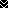 